Пояснительная запискаРабочая программа учебного предмета «Русский язык» (предметная область «Русский язык и литературное чтение») на уровне начального общего образования составлена на основе Требований к результатам освоения программы начального общего образования Федерального государственного образовательного стандарта начального общего образования (далее – ФГОС НОО), Федеральной образовательной программы начального общего образования (далее – ФОП НОО), Федеральной рабочей программы по учебному предмету «Русский язык» (далее – ФРП «Русский язык»), а также ориентирована на целевые приоритеты, сформулированные в федеральной рабочей программе воспитания. ОБЩАЯ ХАРАКТЕРИСТИКА УЧЕБНОГО ПРЕДМЕТА «РУССКИЙ ЯЗЫК»На уровне начального общего образования изучение русского языка имеет особое значение в развитии обучающегося. Приобретённые знания, опыт выполнения предметных и универсальных учебных действий на материале русского языка станут фундаментом обучения на уровне основного общего образования, а также будут востребованы в жизни. Русский язык как средство познания действительности обеспечивает развитие интеллектуальных и творческих способностей обучающихся, формирует умения извлекать и анализировать информацию из различных текстов, навыки самостоятельной учебной деятельности. Изучение русского языка является основой всего процесса обучения на уровне начального общего образования, успехи в изучении этого предмета во многом определяют результаты обучающихся по другим учебным предметам.Русский язык обладает значительным потенциалом в развитии функциональной грамотности обучающихся, особенно таких её компонентов, как языковая, коммуникативная, читательская, общекультурная и социальная грамотность. Первичное знакомство с системой русского языка, богатством его выразительных возможностей, развитие умения правильно и эффективно использовать русский язык в различных сферах и ситуациях общения способствуют успешной социализации обучающегося. Русский язык, выполняя свои базовые функции общения и выражения мысли, обеспечивает межличностное и социальное взаимодействие, способствует формированию самосознания и мировоззрения личности, является важнейшим средством хранения и передачи информации, культурных традиций, истории русского народа и других народов России. Свободное владение языком, умение выбирать нужные языковые средства во многом определяют возможность адекватного самовыражения взглядов, мыслей, чувств, проявления себя в различных жизненно важных для человека областях.Изучение русского языка обладает огромным потенциалом присвоения традиционных социокультурных и духовно-нравственных ценностей, принятых в обществе правил и норм поведения, в том числе речевого, что способствует формированию внутренней позиции личности. Личностные достижения обучающегося непосредственно связаны с осознанием языка как явления национальной культуры, пониманием связи языка и мировоззрения народа. Значимыми личностными результатами являются развитие устойчивого познавательного интереса к изучению русского языка, формирование ответственности за сохранение чистоты русского языка. ЦЕЛИ ИЗУЧЕНИЯ УЧЕБНОГО ПРЕДМЕТА «РУССКИЙ ЯЗЫК»Изучение русского языка направлено на достижение следующих целей:1) приобретение обучающимися первоначальных представлений о многообразии языков и культур на территории Российской Федерации, о языке как одной из главных духовно­нравственных ценностей народа; понимание роли языка как основного средства общения; осознание значения русского языка как государственного языка Российской Федерации; понимание роли русского языка как языка межнационального общения; осознание правильной устной и письменной речи как показателя общей культуры человека;2) овладение основными видами речевой деятельности на основе первоначальных представлений о нормах современного русского литературного языка: аудирование, говорение, чтение, письмо;3) овладение первоначальными научными представлениями о системе русского языка: фонетика, графика, лексика, морфемика, морфология и синтаксис; об основных единицах языка, их признаках и особенностях употребления в речи; использование в речевой деятельности норм современного русского литературного языка (орфоэпических, лексических, грамматических, орфографических, пунктуационных) и речевого этикета;4) использование в речевой деятельности норм современного русского литературного языка (орфоэпических, лексических, грамматических, орфографических, пунктуационных) и речевого этикета;5) развитие функциональной грамотности, готовности к успешному взаимодействию с изменяющимся миром и дальнейшему успешному образованию.Центральной идеей конструирования содержания и планируемых результатов обучения русскому языку является признание равной значимости работы по изучению системы языка и работы по совершенствованию речи обучающихся. Языковой материал призван сформировать первоначальные представления о структуре русского языка, способствовать усвоению норм русского литературного языка, орфографических и пунктуационных правил.Развитие устной и письменной речи обучающихся направлено на решение практической задачи развития всех видов речевой деятельности, отработку навыков использования усвоенных норм русского литературного языка, речевых норм и правил речевого этикета в процессе устного и письменного общения.Ряд задач по совершенствованию речевой деятельности решаются совместно с учебным предметом «Литературное чтение».МЕСТО УЧЕБНОГО ПРЕДМЕТА «РУССКИЙ ЯЗЫК» В УЧЕБНОМ ПЛАНЕОбщее число часов, отведённых на изучение «Русского языка», – 675 (5 часов в неделю в каждом классе): в 1 классе – 165 ч, во 2–4 классах – по 170 ч.СОДЕРЖАНИЕ УЧЕБНОГО ПРЕДМЕТА1 КЛАССОбучение грамоте[1]Развитие речиСоставление небольших рассказов на основе собственных игр, занятий.Слово и предложениеРазличение слова и предложения. Работа с предложением: выделение слов, изменение их порядка.Восприятие слова как объекта изучения, материала для анализа. Наблюдение над значением слова. Выявление слов, значение которых требует уточнения.ФонетикаЗвуки речи. Единство звукового состава слова и его значения. Звуковой анализ слова, работа со звуковыми моделями: построение модели звукового состава слова, подбор слов, соответствующих заданной модели. Различение гласных и согласных звуков, гласных ударных и безударных, согласных твёрдых и мягких, звонких и глухих. Определение места ударения. Слог как минимальная произносительная единица. Количество слогов в слове. Ударный слог.Графика[2]Различение звука и буквы: буква как знак звука. Слоговой принцип русской графики. Буквы гласных как показатель твёрдости — мягкости согласных звуков. Функции букв е, ё, ю, я. Мягкий знак как показатель мягкости предшествующего согласного звука в конце слова. Последовательность букв в русском алфавите.ПисьмоОриентация на пространстве листа в тетради и на пространстве классной доски. Гигиенические требования, которые необходимо соблюдать во время письма.Начертание письменных прописных и строчных букв. Письмо разборчивым, аккуратным почерком. Понимание функции небуквенных графических средств: пробела между словами, знака переноса. Письмо под диктовку слов и предложений, написание которых не расходится с их произношением. Приёмы и последовательность правильного списывания текста.Орфография и пунктуация[3]Правила правописания и их применение: раздельное написание слов; обозначение гласных после шипящих в сочетаниях жи, ши (в положении под ударением), ча, ща, чу, щу; прописная буква в начале предложения, в именах собственных (имена людей, клички животных); перенос по слогам слов без стечения согласных; знаки препинания в конце предложения.СИСТЕМАТИЧЕСКИЙ КУРСОбщие сведения о языкеЯзык как основное средство человеческого общения. Цели и ситуации общения.ФонетикаЗвуки речи. Гласные и согласные звуки, их различение. Ударение в слове. Гласные ударные и безударные. Твёрдые и мягкие согласные звуки, их различение. Звонкие и глухие согласные звуки, их различение. Согласный звук [й’] и гласный звук [и]. Шипящие [ж], [ш], [ч’], [щ’].Слог. Количество слогов в слове. Ударный слог. Деление слов на слоги (простые случаи, без стечения согласных).ГрафикаЗвук и буква. Различение звуков и букв. Обозначение на письме твёрдости согласных звуков буквами а, о, у, ы, э; слова с буквой э. Обозначение на письме мягкости согласных звуков буквами е, ё, ю, я, и. Функции букв е, ё, ю, я. Мягкий знак как показатель мягкости предшествующего согласного звука в конце слова.Установление соотношения звукового и буквенного состава слова в словах типа стол, конь.Небуквенные графические средства: пробел между словами, знак переноса.Русский алфавит: правильное название букв, их последовательность. Использование алфавита для упорядочения списка слов.Орфоэпия[4]Произношение звуков и сочетаний звуков, ударение в словах в соответствии с нормами современного русского литературного языка (на ограниченном перечне слов, отрабатываемом в учебнике).ЛексикаСлово как единица языка (ознакомление).Слово как название предмета, признака предмета, действия предмета (ознакомление).Выявление слов, значение которых требует уточнения.СинтаксисПредложение как единица языка (ознакомление).Слово, предложение (наблюдение над сходством и различием). Установление связи слов в предложении при помощи смысловых вопросов.Восстановление деформированных предложений. Составление предложений из набора форм слов.Орфография и пунктуацияПравила правописания и их применение:раздельное написание слов в предложении;прописная буква в начале предложения и в именах собственных: в именах и фамилиях людей, кличках животных;перенос слов (без учёта морфемного членения слова);гласные после шипящих в сочетаниях жи, ши (в положении под ударением), ча, ща, чу, щу;сочетания чк, чн;слова с непроверяемыми гласными и согласными (перечень слов в орфографическом словаре учебника);знаки препинания в конце предложения: точка, вопросительный и восклицательный знаки.Алгоритм списывания текста.Развитие речиРечь как основная форма общения между людьми. Текст как единица речи (ознакомление).Ситуация общения: цель общения, с кем и где происходит общение. Ситуации устного общения (чтение диалогов по ролям, просмотр видеоматериалов, прослушивание аудиозаписи).Нормы речевого этикета в ситуациях учебного и бытового общения (приветствие, прощание, извинение, благодарность, обращение с просьбой).Составление небольших рассказов на основе наблюдений.2 КЛАССОбщие сведения о языкеЯзык как основное средство человеческого общения и явление национальной культуры. Первоначальные представления о многообразии языкового пространства России и мира. Методы познания языка: наблюдение, анализ.Фонетика и графикаСмыслоразличительная функция звуков; различение звуков и букв; различение ударных и безударных гласных звуков, согласного звука [й’] и гласного звука [и], твёрдых и мягких согласных звуков, звонких и глухих согласных звуков; шипящие согласные звуки [ж], [ш], [ч’], [щ’]; обозначение на письме твёрдости и мягкости согласных звуков, функции букв е, ё, ю, я (повторение изученного в 1 классе).Парные и непарные по твёрдости ‑ мягкости согласные звуки.Парные и непарные по звонкости ‑ глухости согласные звуки.Качественная характеристика звука: гласный ‑ согласный; гласный ударный ‑ безударный; согласный твёрдый ‑ мягкий, парный ‑ непарный; согласный звонкий ‑ глухой, парный ‑ непарный.Функции ь: показатель мягкости предшествующего согласного в конце и в середине слова; разделительный. Использование на письме разделительных ъ и ь.Соотношение звукового и буквенного состава в словах с буквами е, ё, ю, я (в начале слова и после гласных).Деление слов на слоги (в том числе при стечении согласных).Использование знания алфавита при работе со словарями.Небуквенные графические средства: пробел между словами, знак переноса, абзац (красная строка), пунктуационные знаки (в пределах изученного).Орфоэпия[4]Произношение звуков и сочетаний звуков, ударение в словах в соответствии с нормами современного русского литературного языка (на ограниченном перечне слов, отрабатываемом в учебнике). Использование отработанного перечня слов (орфоэпического словаря учебника) для решения практических задач.ЛексикаСлово как единство звучания и значения. Лексическое значение слова (общее представление). Выявление слов, значение которых требует уточнения. Определение значения слова по тексту или уточнение значения с помощью толкового словаря.Однозначные и многозначные слова (простые случаи, наблюдение).Наблюдение за использованием в речи синонимов, антонимов.Состав слова (морфемика)Корень как обязательная часть слова. Однокоренные (родственные) слова. Признаки однокоренных (родственных) слов. Различение однокоренных слов и синонимов, однокоренных слов и слов с омонимичными корнями. Выделение в словах корня (простые случаи).Окончание как изменяемая часть слова. Изменение формы слова с помощью окончания. Различение изменяемых и неизменяемых слов.Суффикс как часть слова (наблюдение). Приставка как часть слова (наблюдение).МорфологияИмя существительное (ознакомление): общее значение, вопросы («кто?», «что?»), употребление в речи.Глагол (ознакомление): общее значение, вопросы («что делать?», «что сделать?» и другие), употребление в речи.Имя прилагательное (ознакомление): общее значение, вопросы («какой?», «какая?», «какое?», «какие?»), употребление в речи.Предлог. Отличие предлогов от приставок. Наиболее распространённые предлоги: в, на, из, без, над, до, у, о, об и другое.СинтаксисПорядок слов в предложении; связь слов в предложении (повторение).Предложение как единица языка. Предложение и слово. Отличие предложения от слова. Наблюдение за выделением в устной речи одного из слов предложения (логическое ударение).Виды предложений по цели высказывания: повествовательные, вопросительные, побудительные предложения.Виды предложений по эмоциональной окраске (по интонации): восклицательные и невосклицательные предложения.Орфография и пунктуацияПрописная буква в начале предложения и в именах собственных (имена и фамилии людей, клички животных); знаки препинания в конце предложения; перенос слов со строки на строку (без учёта морфемного членения слова); гласные после шипящих в сочетаниях жи, ши (в положении под ударением), ча, ща, чу, щу; сочетания чк, чн (повторение правил правописания, изученных в 1 классе).Орфографическая зоркость как осознание места возможного возникновения орфографической ошибки. Понятие орфограммы. Различные способы решения орфографической задачи в зависимости от места орфограммы в слове. Использование орфографического словаря учебника для определения (уточнения) написания слова. Контроль и самоконтроль при проверке собственных и предложенных текстов.Правила правописания и их применение:разделительный мягкий знак;сочетания чт, щн, нч;проверяемые безударные гласные в корне слова;парные звонкие и глухие согласные в корне слова;непроверяемые гласные и согласные (перечень слов в орфографическом словаре учебника);прописная буква в именах собственных: имена, фамилии, отчества людей, клички животных, географические названия;раздельное написание предлогов с именами существительными.Развитие речиВыбор языковых средств в соответствии с целями и условиями устного общения для эффективного решения коммуникативной задачи (для ответа на заданный вопрос, для выражения собственного мнения). Умение вести разговор (начать, поддержать, закончить разговор, привлечь внимание и другое). Практическое овладение диалогической формой речи. Соблюдение норм речевого этикета и орфоэпических норм в ситуациях учебного и бытового общения. Умение договариваться и приходить к общему решению в совместной деятельности при проведении парной и групповой работы.Составление устного рассказа по репродукции картины. Составление устного рассказа с опорой на личные наблюдения и на вопросы.Текст. Признаки текста: смысловое единство предложений в тексте; последовательность предложений в тексте; выражение в тексте законченной мысли. Тема текста. Основная мысль. Заглавие текста. Подбор заголовков к предложенным текстам. Последовательность частей текста (абзацев). Корректирование текстов с нарушенным порядком предложений и абзацев.Типы текстов: описание, повествование, рассуждение, их особенности (первичное ознакомление).Поздравление и поздравительная открытка.Понимание текста: развитие умения формулировать простые выводы на основе информации, содержащейся в тексте. Выразительное чтение текста вслух с соблюдением правильной интонации.Подробное изложение повествовательного текста объёмом 30-45 слов с опорой на вопросы.3 КЛАСССведения о русском языкеРусский язык как государственный язык Российской Федерации. Методы познания языка: наблюдение, анализ, лингвистический эксперимент.Фонетика и графикаЗвуки русского языка: гласный (согласный); гласный ударный (безударный); согласный твёрдый (мягкий), парный (непарный); согласный глухой (звонкий), парный (непарный); функции разделительных мягкого и твёрдого знаков, условия использования на письме разделительных мягкого и твёрдого знаков (повторение изученного).Соотношение звукового и буквенного состава в словах с разделительными ь и ъ, в словах с непроизносимыми согласными.Использование алфавита при работе со словарями, справочниками, каталогами.Орфоэпия[4]Нормы произношения звуков и сочетаний звуков; ударение в словах в соответствии с нормами современного русского литературного языка (на ограниченном перечне слов, отрабатываемом в учебнике).Использование орфоэпического словаря для решения практических задач.ЛексикаПовторение: лексическое значение слова.Прямое и переносное значение слова (ознакомление). Устаревшие слова (ознакомление).Состав слова (морфемика)Корень как обязательная часть слова; однокоренные (родственные) слова; признаки однокоренных (родственных) слов; различение однокоренных слов и синонимов, однокоренных слов и слов с омонимичными корнями; выделение в словах корня (простые случаи); окончание как изменяемая часть слова (повторение изученного).Однокоренные слова и формы одного и того же слова. Корень, приставка, суффикс ‑ значимые части слова. Нулевое окончание (ознакомление). Выделение в словах с однозначно выделяемыми морфемами окончания, корня, приставки, суффикса. МорфологияЧасти речи.Имя существительное: общее значение, вопросы, употребление в речи. Имена существительные единственного и множественного числа. Имена существительные мужского, женского и среднего рода. Падеж имён существительных. Определение падежа, в котором употреблено имя существительное. Изменение имён существительных по падежам и числам (склонение). Имена существительные 1, 2, 3­го склонения. Имена существительные одушевлённые и неодушевлённые.Имя прилагательное: общее значение, вопросы, употребление в речи. Зависимость формы имени прилагательного от формы имени существительного. Изменение имён прилагательных по родам, числам и падежам (кроме имён прилагательных на -ий, -ов, -ин). Склонение имён прилагательных.Местоимение (общее представление). Личные местоимения, их употребление в речи. Использование личных местоимений для устранения неоправданных повторов в тексте.Глагол: общее значение, вопросы, употребление в речи. Неопределённая форма глагола. Настоящее, будущее, прошедшее время глаголов. Изменение глаголов по временам, числам. Род глаголов в прошедшем времени.Частица не, её значение.СинтаксисПредложение. Установление при помощи смысловых (синтаксических) вопросов связи между словами в предложении. Главные члены предложения ‑ подлежащее и сказуемое. Второстепенные члены предложения (без деления на виды). Предложения распространённые и нераспространённые.Наблюдение за однородными членами предложения с союзами и, а, но и без союзов.Орфография и пунктуацияОрфографическая зоркость как осознание места возможного возникновения орфографической ошибки, различные способы решения орфографической задачи в зависимости от места орфограммы в слове; контроль и самоконтроль при проверке собственных и предложенных текстов (повторение и применение на новом орфографическом материале).Использование орфографического словаря для определения (уточнения) написания слова.Правила правописания и их применение:разделительный твёрдый знак;непроизносимые согласные в корне слова;мягкий знак после шипящих на конце имён существительных;безударные гласные в падежных окончаниях имён существительных (на уровне наблюдения);безударные гласные в падежных окончаниях имён прилагательных (на уровне наблюдения);раздельное написание предлогов с личными местоимениями;непроверяемые гласные и согласные (перечень слов в орфографическом словаре учебника);раздельное написание частицы не с глаголами.Развитие речиНормы речевого этикета: устное и письменное приглашение, просьба, извинение, благодарность, отказ и другое Соблюдение норм речевого этикета и орфоэпических норм в ситуациях учебного и бытового общения. Речевые средства, помогающие: формулировать и аргументировать собственное мнение в диалоге и дискуссии; договариваться и приходить к общему решению в совместной деятельности; контролировать (устно координировать) действия при проведении парной и групповой работы.Особенности речевого этикета в условиях общения с людьми, плохо владеющими русским языком.Повторение и продолжение работы с текстом, начатой во 2 классе: признаки текста, тема текста, основная мысль текста, заголовок, корректирование текстов с нарушенным порядком предложений и абзацев.План текста. Составление плана текста, написание текста по заданному плану. Связь предложений в тексте с помощью личных местоимений, синонимов, союзов и, а, но. Ключевые слова в тексте.Определение типов текстов (повествование, описание, рассуждение) и создание собственных текстов заданного типа.Жанр письма, объявления.Изложение текста по коллективно или самостоятельно составленному плану.Изучающее чтение. Функции ознакомительного чтения, ситуации применения.4 КЛАСССведения о русском языкеРусский язык как язык межнационального общения. Различные методы познания языка: наблюдение, анализ, лингвистический эксперимент, мини­исследование, проект.Фонетика и графикаХарактеристика, сравнение, классификация звуков вне слова и в слове по заданным параметрам. Звуко­буквенный разбор слова (по отработанному алгоритму).Орфоэпия[4]Правильная интонация в процессе говорения и чтения. Нормы произношения звуков и сочетаний звуков; ударение в словах в соответствии с нормами современного русского литературного языка (на ограниченном перечне слов, отрабатываемом в учебнике).Использование орфоэпических словарей русского языка при определении правильного произношения слов.ЛексикаПовторение и продолжение работы: наблюдение за использованием в речи синонимов, антонимов, устаревших слов (простые случаи).Наблюдение за использованием в речи фразеологизмов (простые случаи).Состав слова (морфемика)Состав изменяемых слов, выделение в словах с однозначно выделяемыми морфемами окончания, корня, приставки, суффикса (повторение изученного).Основа слова.Состав неизменяемых слов (ознакомление).Значение наиболее употребляемых суффиксов изученных частей речи (ознакомление).МорфологияЧасти речи самостоятельные и служебные.Имя существительное. Склонение имён существительных (кроме существительных на -мя, -ий, -ие, -ия; на -ья типа гостья, на ­ье типа ожерелье во множественном числе; а также кроме собственных имён существительных на -ов, -ин, -ий); имена существительные 1, 2, 3­го склонения (повторение изученного). Несклоняемые имена существительные (ознакомление).Имя прилагательное. Зависимость формы имени прилагательного от формы имени существительного (повторение). Склонение имён прилагательных во множественном числе.Местоимение. Личные местоимения (повторение). Личные местоимения 1­го и 3­го лица единственного и множественного числа; склонение личных местоимений.Глагол. Изменение глаголов по лицам и числам в настоящем и будущем времени (спряжение). І и ІІ спряжение глаголов. Способы определения I и II спряжения глаголов.Наречие (общее представление). Значение, вопросы, употребление в речи.Предлог. Отличие предлогов от приставок (повторение).Союз; союзы и, а, но в простых и сложных предложениях.Частица не, её значение (повторение).СинтаксисСлово, сочетание слов (словосочетание) и предложение, осознание их сходства и различий; виды предложений по цели высказывания (повествовательные, вопросительные и побудительные); виды предложений по эмоциональной окраске (восклицательные и невосклицательные); связь между словами в словосочетании и предложении (при помощи смысловых вопросов); распространённые и нераспространённые предложения (повторение изученного).Предложения с однородными членами: без союзов, с союзами а, но, с одиночным союзом и. Интонация перечисления в предложениях с однородными членами.Простое и сложное предложение (ознакомление). Сложные предложения: сложносочинённые с союзами и, а, но; бессоюзные сложные предложения (без называния терминов).Орфография и пунктуацияПовторение правил правописания, изученных в 1, 2, 3 классах. Орфографическая зоркость как осознание места возможного возникновения орфографической ошибки; различные способы решения орфографической задачи в зависимости от места орфограммы в слове; контроль при проверке собственных и предложенных текстов (повторение и применение на новом орфографическом материале).Использование орфографического словаря для определения (уточнения) написания слова.Правила правописания и их применение:безударные падежные окончания имён существительных (кроме существительных на -мя, -ий, -ие, -ия, на -ья типа гостья, на ­ье типа ожерелье во множественном числе, а также кроме собственных имён существительных на -ов, -ин, -ий);безударные падежные окончания имён прилагательных;мягкий знак после шипящих на конце глаголов в форме 2­го лица единственного числа;наличие или отсутствие мягкого знака в глаголах на -ться и -тся;безударные личные окончания глаголов;знаки препинания в предложениях с однородными членами, соединёнными союзами и, а, но и без союзов.Знаки препинания в сложном предложении, состоящем из двух простых (наблюдение).Знаки препинания в предложении с прямой речью после слов автора (наблюдение).Развитие речиПовторение и продолжение работы, начатой в предыдущих классах: ситуации устного и письменного общения (письмо, поздравительная открытка, объявление и другое); диалог; монолог; отражение темы текста или основной мысли в заголовке.Корректирование текстов (заданных и собственных) с учётом точности, правильности, богатства и выразительности письменной речи.Изложение (подробный устный и письменный пересказ текста; выборочный устный пересказ текста).Сочинение как вид письменной работы.Изучающее чтение. Поиск информации, заданной в тексте в явном виде. Формулирование простых выводов на основе информации, содержащейся в тексте. Интерпретация и обобщение содержащейся в тексте информации. Ознакомительное чтение в соответствии с поставленной задачей.[1] В данной рабочей программе отражено только то содержание периода «Обучение грамоте» из Федеральной рабочей программы «Русский язык», которое прописывается в предмете «Русский язык», остальное содержание прописывается в рабочей программе предмета «Литературное чтение».[2] Раздел «Графика» изучается параллельно с разделом «Чтение», поэтому на этот раздел отдельные часы не предусмотрены​[3] Раздел «Орфография и пунктуация» в период «Обучения грамоте» изучается параллельно с разделом «Письмо», поэтому на этот раздел отдельные часы не предусмотрены[4] Программное содержание раздела «Орфоэпия» изучается во всех разделах курса, поэтому на этот раздел отдельные часы не предусмотреныПЛАНИРУЕМЫЕ ОБРАЗОВАТЕЛЬНЫЕ РЕЗУЛЬТАТЫИзучение русского языка на уровне начального общего образования направлено на достижение обучающимися личностных, метапредметных и предметных результатов освоения учебного предмета.ЛИЧНОСТНЫЕ РЕЗУЛЬТАТЫВ результате изучения предмета «Русский язык» в начальной школе у обучающегося будут сформированы следующие личностные результаты:гражданско-патриотического воспитания:становление ценностного отношения к своей Родине, в том числе через изучение русского языка, отражающего историю и культуру страны;осознание своей этнокультурной и российской гражданской идентичности, понимание роли русского языка как государственного языка Российской Федерации и языка межнационального общения народов России;осознание своей сопричастности к прошлому, настоящему и будущему своей страны и родного края, в том числе через обсуждение ситуаций при работе с текстами на уроках русского языка;проявление уважения к своему и другим народам, формируемое в том числе на основе примеров из текстов, с которыми идёт работа на уроках русского языка;первоначальные представления о человеке как члене общества, о правах и ответственности, уважении и достоинстве человека, о нравственно­этических нормах поведения и правилах межличностных отношений, в том числе отражённых в текстах, с которыми идёт работа на уроках русского языка;духовно-нравственного воспитания:осознание языка как одной из главных духовно-нравственных ценностей народа; признание индивидуальности каждого человека с опорой на собственный жизненный и читательский опыт;проявление сопереживания, уважения и доброжелательности, в том числе с использованием адекватных языковых средств для выражения своего состояния и чувств;неприятие любых форм поведения, направленных на причинение физического и морального вреда другим людям (в том числе связанного с использованием недопустимых средств языка);эстетического воспитания:уважительное отношение и интерес к художественной культуре, восприимчивость к разным видам искусства, традициям и творчеству своего и других народов;стремление к самовыражению в искусстве слова; осознание важности русского языка как средства общения и самовыражения;физического воспитания, формирования культуры здоровья и эмоционального благополучия:соблюдение правил безопасного поиска в информационной среде дополнительной информации в процессе языкового образования;бережное отношение к физическому и психическому здоровью, проявляющееся в выборе приемлемых способов речевого самовыражения и соблюдении норм речевого этикета и правил общения;трудового воспитания:осознание ценности труда в жизни человека и общества (в том числе благодаря примерам из текстов, с которыми идёт работа на уроках русского языка), интерес к различным профессиям, возникающий при обсуждении примеров из текстов, с которыми идёт работа на уроках русского языка;экологического воспитания:бережное отношение к природе, формируемое в процессе работы с текстами;неприятие действий, приносящих вред природе;ценности научного познания:первоначальные представления о научной картине мира, в том числе первоначальные представления о системе языка как одной из составляющих целостной научной картины мира;познавательные интересы, активность, инициативность, любознательность и самостоятельность в познании, в том числе познавательный интерес к изучению русского языка, активность и самостоятельность в его познании.МЕТАПРЕДМЕТНЫЕ РЕЗУЛЬТАТЫВ результате изучения русского языка на уровне начального общего образования у обучающегося будут сформированы познавательные универсальные учебные действия, коммуникативные универсальные учебные действия, регулятивные универсальные учебные действия, совместная деятельность. У обучающегося будут сформированы следующие базовые логические действия как часть познавательных универсальных учебных действий:сравнивать различные языковые единицы (звуки, слова, предложения, тексты), устанавливать основания для сравнения языковых единиц (частеречная принадлежность, грамматический признак, лексическое значение и другое); устанавливать аналогии языковых единиц;объединять объекты (языковые единицы) по определённому признаку;определять существенный признак для классификации языковых единиц (звуков, частей речи, предложений, текстов); классифицировать языковые единицы;находить в языковом материале закономерности и противоречия на основе предложенного учителем алгоритма наблюдения; анализировать алгоритм действий при работе с языковыми единицами, самостоятельно выделять учебные операции при анализе языковых единиц;выявлять недостаток информации для решения учебной и практической задачи на основе предложенного алгоритма, формулировать запрос на дополнительную информацию;устанавливать причинно­следственные связи в ситуациях наблюдения за языковым материалом, делать выводы.У обучающегося будут сформированы следующие базовые исследовательские действия как часть познавательных универсальных учебных действий:с помощью учителя формулировать цель, планировать изменения языкового объекта, речевой ситуации;сравнивать несколько вариантов выполнения задания, выбирать наиболее целесообразный (на основе предложенных критериев);проводить по предложенному плану несложное лингвистическое мини­исследование, выполнять по предложенному плану проектное задание;формулировать выводы и подкреплять их доказательствами на основе результатов проведённого наблюдения за языковым материалом (классификации, сравнения, исследования); формулировать с помощью учителя вопросы в процессе анализа предложенного языкового материала;прогнозировать возможное развитие процессов, событий и их последствия в аналогичных или сходных ситуациях.У обучающегося будут сформированы следующие умения работать с информацией как часть познавательных универсальных учебных действий:выбирать источник получения информации: нужный словарь для получения запрашиваемой информации, для уточнения;согласно заданному алгоритму находить представленную в явном виде информацию в предложенном источнике: в словарях, справочниках;распознавать достоверную и недостоверную информацию самостоятельно или на основании предложенного учителем способа её проверки (обращаясь к словарям, справочникам, учебнику);соблюдать с помощью взрослых (педагогических работников, родителей, законных представителей) правила информационной безопасности при поиске информации в информационно-телекоммуникационной сети «Интернет» (информации о написании и произношении слова, о значении слова, о происхождении слова, о синонимах слова);анализировать и создавать текстовую, видео­, графическую, звуковую информацию в соответствии с учебной задачей;понимать лингвистическую информацию, зафиксированную в виде таблиц, схем; самостоятельно создавать схемы, таблицы для представления лингвистической информации.У обучающегося будут сформированы следующие умения общения как часть коммуникативных универсальных учебных действий:воспринимать и формулировать суждения, выражать эмоции в соответствии с целями и условиями общения в знакомой среде;проявлять уважительное отношение к собеседнику, соблюдать правила ведения диалоги и дискуссии;признавать возможность существования разных точек зрения;корректно и аргументированно высказывать своё мнение;строить речевое высказывание в соответствии с поставленной задачей;создавать устные и письменные тексты (описание, рассуждение, повествование) в соответствии с речевой ситуацией;готовить небольшие публичные выступления о результатах парной и групповой работы, о результатах наблюдения, выполненного мини­исследования, проектного задания;подбирать иллюстративный материал (рисунки, фото, плакаты) к тексту выступления.У обучающегося будут сформированы следующие умения самоорганизации как части регулятивных универсальных учебных действий:планировать действия по решению учебной задачи для получения результата;выстраивать последовательность выбранных действий.У обучающегося будут сформированы следующие умения самоконтроля как части регулятивных универсальных учебных действий:устанавливать причины успеха (неудач) учебной деятельности;корректировать свои учебные действия для преодоления речевых и орфографических ошибок;соотносить результат деятельности с поставленной учебной задачей по выделению, характеристике, использованию языковых единиц;находить ошибку, допущенную при работе с языковым материалом, находить орфографическую и пунктуационную ошибку;сравнивать результаты своей деятельности и деятельности одноклассников, объективно оценивать их по предложенным критериям.У обучающегося будут сформированы следующие умения совместной деятельности:формулировать краткосрочные и долгосрочные цели (индивидуальные с учётом участия в коллективных задачах) в стандартной (типовой) ситуации на основе предложенного учителем формата планирования, распределения промежуточных шагов и сроков;принимать цель совместной деятельности, коллективно строить действия по её достижению: распределять роли, договариваться, обсуждать процесс и результат совместной работы;проявлять готовность руководить, выполнять поручения, подчиняться, самостоятельно разрешать конфликты;ответственно выполнять свою часть работы;оценивать свой вклад в общий результат;выполнять совместные проектные задания с опорой на предложенные образцы. ПРЕДМЕТНЫЕ РЕЗУЛЬТАТЫ1 КЛАССК концу обучения в первом классе обучающийся научится:различать слово и предложение; вычленять слова из предложений;вычленять звуки из слова;различать гласные и согласные звуки (в том числе различать в словах согласный звук [й’] и гласный звук [и]);различать ударные и безударные гласные звуки;различать согласные звуки: мягкие и твёрдые, звонкие и глухие (вне слова и в слове);различать понятия «звук» и «буква»;определять количество слогов в слове; делить слова на слоги (простые случаи: слова без стечения согласных); определять в слове ударный слог;обозначать на письме мягкость согласных звуков буквами е, ё, ю, я и буквой ь в конце слова;правильно называть буквы русского алфавита; использовать знание последовательности букв русского алфавита для упорядочения небольшого списка слов;писать аккуратным разборчивым почерком без искажений прописные и строчные буквы, соединения букв, слова;применять изученные правила правописания: раздельное написание слов в предложении; знаки препинания в конце предложения: точка, вопросительный и восклицательный знаки; прописная буква в начале предложения и в именах собственных (имена и фамилии людей, клички животных); перенос слов по слогам (простые случаи: слова из слогов типа «согласный + гласный»); гласные после шипящих в сочетаниях жи, ши (в положении под ударением), ча, ща, чу, щу; непроверяемые гласные и согласные (перечень слов в орфографическом словаре учебника);правильно списывать (без пропусков и искажений букв) слова и предложения, тексты объёмом не более 25 слов;писать под диктовку (без пропусков и искажений букв) слова, предложения из 3-5 слов, тексты объёмом не более 20 слов, правописание которых не расходится с произношением;находить и исправлять ошибки на изученные правила, описки;понимать прослушанный текст;читать вслух и про себя (с пониманием) короткие тексты с соблюдением интонации и пауз в соответствии со знаками препинания в конце предложения;находить в тексте слова, значение которых требует уточнения;составлять предложение из набора форм слов;устно составлять текст из 3-5 предложений по сюжетным картинкам и на основе наблюдений;использовать изученные понятия в процессе решения учебных задач.2 КЛАССК концу обучения во втором классе обучающийся научится:осознавать язык как основное средство общения;характеризовать согласные звуки вне слова и в слове по заданным параметрам: согласный парный (непарный) по твёрдости (мягкости); согласный парный (непарный) по звонкости (глухости);определять количество слогов в слове; делить слово на слоги (в том числе слова со стечением согласных);устанавливать соотношение звукового и буквенного состава слова, в том числе с учётом функций букв е, ё, ю, я;обозначать на письме мягкость согласных звуков буквой мягкий знак в середине слова;находить однокоренные слова;выделять в слове корень (простые случаи);выделять в слове окончание;выявлять в тексте случаи употребления многозначных слов, понимать их значения и уточнять значение по учебным словарям; выявлять случаи употребления синонимов и антонимов (без называния терминов);распознавать слова, отвечающие на вопросы «кто?», «что?»;распознавать слова, отвечающие на вопросы «что делать?», «что сделать?» и другие;распознавать слова, отвечающие на вопросы «какой?», «какая?», «какое?», «какие?»;определять вид предложения по цели высказывания и по эмоциональной окраске;находить место орфограммы в слове и между словами на изученные правила;применять изученные правила правописания, в том числе: сочетания чк, чн, чт; щн, нч; проверяемые безударные гласные в корне слова; парные звонкие и глухие согласные в корне слова; непроверяемые гласные и согласные (перечень слов в орфографическом словаре учебника); прописная буква в именах, отчествах, фамилиях людей, кличках животных, географических названиях; раздельное написание предлогов с именами существительными, разделительный мягкий знак;правильно списывать (без пропусков и искажений букв) слова и предложения, тексты объёмом не более 50 слов;писать под диктовку (без пропусков и искажений букв) слова, предложения, тексты объёмом не более 45 слов с учётом изученных правил правописания;находить и исправлять ошибки на изученные правила, описки;пользоваться толковым, орфографическим, орфоэпическим словарями учебника;строить устное диалогическое и монологическое высказывание (2-4 предложения на определённую тему, по наблюдениям) с соблюдением орфоэпических норм, правильной интонации;формулировать простые выводы на основе прочитанного (услышанного) устно и письменно (1-2 предложения);составлять предложения из слов, устанавливая между ними смысловую связь по вопросам;определять тему текста и озаглавливать текст, отражая его тему;составлять текст из разрозненных предложений, частей текста;писать подробное изложение повествовательного текста объёмом 30-45 слов с опорой на вопросы;объяснять своими словами значение изученных понятий; использовать изученные понятия в процессе решения учебных задач.3 КЛАССК концу обучения в третьем классе обучающийся научится:объяснять значение русского языка как государственного языка Российской Федерации;характеризовать, сравнивать, классифицировать звуки вне слова и в слове по заданным параметрам;производить звуко­буквенный анализ слова (в словах с орфограммами; без транскрибирования);определять функцию разделительных мягкого и твёрдого знаков в словах; устанавливать соотношение звукового и буквенного состава, в том числе с учётом функций букв е, ё, ю, я, в словах с разделительными ь, ъ, в словах с непроизносимыми согласными;различать однокоренные слова и формы одного и того же слова; различать однокоренные слова и слова с омонимичными корнями (без называния термина); различать однокоренные слова и синонимы;находить в словах с однозначно выделяемыми морфемами окончание, корень, приставку, суффикс;выявлять случаи употребления синонимов и антонимов; подбирать синонимы и антонимы к словам разных частей речи;распознавать слова, употреблённые в прямом и переносном значении (простые случаи);определять значение слова в тексте;распознавать имена существительные; определять грамматические признаки имён существительных: род, число, падеж; склонять в единственном числе имена существительные с ударными окончаниями;распознавать имена прилагательные; определять грамматические признаки имён прилагательных: род, число, падеж;изменять имена прилагательные по падежам, числам, родам (в единственном числе) в соответствии с падежом, числом и родом имён существительных;распознавать глаголы; различать глаголы, отвечающие на вопросы «что делать?» и «что сделать?»; определять грамматические признаки глаголов: форму времени, число, род (в прошедшем времени); изменять глагол по временам (простые случаи), в прошедшем времени ‑ по родам;распознавать личные местоимения (в начальной форме);использовать личные местоимения для устранения неоправданных повторов в тексте;различать предлоги и приставки;определять вид предложения по цели высказывания и по эмоциональной окраске;находить главные и второстепенные (без деления на виды) члены предложения;распознавать распространённые и нераспространённые предложения;находить место орфограммы в слове и между словами на изученные правила; применять изученные правила правописания, в том числе непроверяемые гласные и согласные (перечень слов в орфографическом словаре учебника); непроизносимые согласные в корне слова; разделительный твёрдый знак; мягкий знак после шипящих на конце имён существительных; не с глаголами; раздельное написание предлогов со словами;правильно списывать слова, предложения, тексты объёмом не более 70 слов;писать под диктовку тексты объёмом не более 65 слов с учётом изученных правил правописания;находить и исправлять ошибки на изученные правила, описки;понимать тексты разных типов, находить в тексте заданную информацию;формулировать устно и письменно на основе прочитанной (услышанной) информации простые выводы (1-2 предложения);строить устное диалогическое и монологическое высказывание (3-5 предложений на определённую тему, по результатам наблюдений) с соблюдением орфоэпических норм, правильной интонации; создавать небольшие устные и письменные тексты (2-4 предложения), содержащие приглашение, просьбу, извинение, благодарность, отказ, с использованием норм речевого этикета;определять связь предложений в тексте (с помощью личных местоимений, синонимов, союзов и, а, но);определять ключевые слова в тексте;определять тему текста и основную мысль текста;выявлять части текста (абзацы) и отражать с помощью ключевых слов или предложений их смысловое содержание;составлять план текста, создавать по нему текст и корректировать текст;писать подробное изложение по заданному, коллективно или самостоятельно составленному плану;объяснять своими словами значение изученных понятий, использовать изученные понятия в процессе решения учебных задач;уточнять значение слова с помощью толкового словаря.4 КЛАССК концу обучения в четвёртом классе обучающийся научится:осознавать многообразие языков и культур на территории Российской Федерации, осознавать язык как одну из главных духовно­нравственных ценностей народа;объяснять роль языка как основного средства общения;объяснять роль русского языка как государственного языка Российской Федерации и языка межнационального общения;осознавать правильную устную и письменную речь как показатель общей культуры человека;проводить звуко­буквенный разбор слов (в соответствии с предложенным в учебнике алгоритмом);подбирать к предложенным словам синонимы; подбирать к предложенным словам антонимы;выявлять в речи слова, значение которых требует уточнения, определять значение слова по контексту;проводить разбор по составу слов с однозначно выделяемыми морфемами; составлять схему состава слова; соотносить состав слова с представленной схемой;устанавливать принадлежность слова к определённой части речи (в объёме изученного) по комплексу освоенных грамматических признаков;определять грамматические признаки имён существительных: склонение, род, число, падеж; проводить разбор имени существительного как части речи;определять грамматические признаки имён прилагательных: род (в единственном числе), число, падеж; проводить разбор имени прилагательного как части речи;устанавливать (находить) неопределённую форму глагола; определять грамматические признаки глаголов: спряжение, время, лицо (в настоящем и будущем времени), число, род (в прошедшем времени в единственном числе); изменять глаголы в настоящем и будущем времени по лицам и числам (спрягать); проводить разбор глагола как части речи;определять грамматические признаки личного местоимения в начальной форме: лицо, число, род (у местоимений 3­го лица в единственном числе); использовать личные местоимения для устранения неоправданных повторов в тексте;различать предложение, словосочетание и слово;классифицировать предложения по цели высказывания и по эмоциональной окраске;различать распространённые и нераспространённые предложения;распознавать предложения с однородными членами; составлять предложения с однородными членами; использовать предложения с однородными членами в речи;разграничивать простые распространённые и сложные предложения, состоящие из двух простых (сложносочинённые с союзами и, а, но и бессоюзные сложные предложения без называния терминов); составлять простые распространённые и сложные предложения, состоящие из двух простых (сложносочинённые с союзами и, а, но и бессоюзные сложные предложения без называния терминов);производить синтаксический разбор простого предложения;находить место орфограммы в слове и между словами на изученные правила;применять изученные правила правописания, в том числе: непроверяемые гласные и согласные (перечень слов в орфографическом словаре учебника); безударные падежные окончания имён существительных (кроме существительных на -мя, -ий, -ие, -ия, на -ья типа гостья, на ­ье типа ожерелье во множественном числе, а также кроме собственных имён существительных на -ов, -ин, -ий); безударные падежные окончания имён прилагательных; мягкий знак после шипящих на конце глаголов в форме 2­го лица единственного числа; наличие или отсутствие мягкого знака в глаголах на -ться и -тся; безударные личные окончания глаголов; знаки препинания в предложениях с однородными членами, соединёнными союзами и, а, но и без союзов;правильно списывать тексты объёмом не более 85 слов;писать под диктовку тексты объёмом не более 80 слов с учётом изученных правил правописания;находить и исправлять орфографические и пунктуационные ошибки на изученные правила, описки;осознавать ситуацию общения (с какой целью, с кем, где происходит общение); выбирать адекватные языковые средства в ситуации общения;строить устное диалогическое и монологическое высказывание (4-6 предложений), соблюдая орфоэпические нормы, правильную интонацию, нормы речевого взаимодействия;создавать небольшие устные и письменные тексты (3-5 предложений) для конкретной ситуации письменного общения (письма, поздравительные открытки, объявления и другие);определять тему и основную мысль текста; самостоятельно озаглавливать текст с опорой на тему или основную мысль;корректировать порядок предложений и частей текста;составлять план к заданным текстам;осуществлять подробный пересказ текста (устно и письменно);осуществлять выборочный пересказ текста (устно);писать (после предварительной подготовки) сочинения по заданным темам;осуществлять в процессе изучающего чтения поиск информации; формулировать устно и письменно простые выводы на основе прочитанной (услышанной) информации; интерпретировать и обобщать содержащуюся в тексте информацию; осуществлять ознакомительное чтение в соответствии с поставленной задачей;объяснять своими словами значение изученных понятий; использовать изученные понятия;уточнять значение слова с помощью справочных изданий, в том числе из числа верифицированных электронных ресурсов, включённых в федеральный перечень. ТЕМАТИЧЕСКОЕ ПЛАНИРОВАНИЕ  1А КЛАСС ПОУРОЧНОЕ ПЛАНИРОВАНИЕ 1А  КЛАССТЕМАТИЧЕСКОЕ ПЛАНИРОВАНИЕ 3 Б КЛАСС Поурочное планирование 3Б  КЛАСС 2  Б КЛАСС   ТЕМАТИЧЕСКОЕ  ПЛАНИРОВАНИЕ2 Б КЛАСС    ПОУРОЧНОЕ  ПЛАНИРОВАНИЕ.ТЕМАТИЧЕСКОЕ ПЛАНИРОВАНИЕ          3А  КЛАСС                 ВАРИАНТ 1. ПОУРОЧНОЕ ПЛАНИРОВАНИЕ ДЛЯ ПЕДАГОГОВ, ИСПОЛЬЗУЮЩИХ УЧЕБНИКИ «АЗБУКА» (АВТОРЫ В.Г.ГОРЕЦКИЙ И ДР.), «РУССКИЙ ЯЗЫК. 1-4 КЛАСС. (АВТОРЫ В.П. КАНАКИНА, В.Г.ГОРЕЦКИЙ)                         3 А  КЛАСС                      ТЕМАТИЧЕСКОЕ       ПЛАНИРОВАНИЕ  4 «А» класса                                                    ПОУРОЧНОЕ  ПЛАНИРОВАНИЕ 4Б КЛАССТЕМАТИЧЕСКОЕ ПЛАНИРОВАНИЕ  1Б  КЛАСС ПОУРОЧНОЕ ПЛАНИРОВАНИЕ  1Б  КЛАСС Тематическое планирование 4 Б КЛАСС  Календарное планирование 4 Б  КЛАСС ТЕМАТИЧЕСКОЕ ПЛАНИРОВАНИЕ  П  1 КЛАСС ВАРИАНТ 1. ПОУРОЧНОЕ ПЛАНИРОВАНИЕ ДЛЯ ПЕДАГОГОВ, ИСПОЛЬЗУЮЩИХ УЧЕБНИКИ «АЗБУКА» (АВТОРЫ В.Г.ГОРЕЦКИЙ И ДР.), «РУССКИЙ ЯЗЫК. 1-4 КЛАСС. (АВТОРЫ В.П. КАНАКИНА, В.Г.ГОРЕЦКИЙ) П  1 КЛАСС 2 А КЛАСС 2А  КЛАСС 2 А КЛАСС ТЕМАТИЧЕСКОЕ  ПЛАНИРОВАНИЕП  2 КЛАСС ПОУРОЧНОЕ  ПЛАНИРОВАНИЕ. П 2 КЛАСС Тематическое планирование   П  3 классПоурочное планирование П 3 классТематическое планирование П4 класс Поурочное планирование П 4 классПоурочное планирование П 4 классУЧЕБНО-МЕТОДИЧЕСКОЕ ОБЕСПЕЧЕНИЕ ОБРАЗОВАТЕЛЬНОГО ПРОЦЕССАОБЯЗАТЕЛЬНЫЕ УЧЕБНЫЕ МАТЕРИАЛЫ ДЛЯ УЧЕНИКА• Русский язык, 1 класс/ Канакина В.П., Горецкий В.Г., Акционерное общество «Издательство «Просвещение»• Русский язык (в 2 частях), 2 класс/ Канакина В.П., Горецкий В.Г., Акционерное общество «Издательство «Просвещение»‌​• Русский язык (в 2 частях), 3 класс/ Канакина В.П., Горецкий В.Г., Акционерное общество «Издательство «Просвещение»‌​​‌Рабочая тетрадь (в 2-х частях), 3 класс/ Канакина В.П., Горецкий В.Г., Издательство "Просвещение"‌• Русский язык: 4-й класс: учебник: в 2 частях, 4 класс/ Канакина В.П., Горецкий В.Г., Акционерное общество «Издательство «Просвещение»‌​• Русский язык: 4-й класс: учебник: в 2 частях, 4 класс/ Канакина В.П., Горецкий В.Г., Акционерное общество «Издательство «Просвещение»‌​МЕТОДИЧЕСКИЕ МАТЕРИАЛЫ ДЛЯ УЧИТЕЛЯО.Е.Жиренко, Л.А. Обухова "Поурочные разработки по обучению грамоте". Чтение и письмо. Москва. "ВАКО" 2018‌1.Канакина В.П., Горецкий В.Г. Русский язык. Рабочие программы. 1-4 классы. / М.: Просвещение, 2021 г.
 2.Канакина В.П. Русский язык. Тестовые задания. 2 класс. / М.: Просвещение, 2023 г
Поурочные разработки по русскому языку Т.Н Ситникова, И.Ф. Яценко Москва, Издательство «ВАКО»‌Канакина В. П. Русский язык. Методическое пособие с поурочными разработками. 4 класс : учеб. пособие для общеобразоват. организаций / В. П. Канакина. — 3-е изд., доп. — М. : Просвещение, 2017. ‌​ЦИФРОВЫЕ ОБРАЗОВАТЕЛЬНЫЕ РЕСУРСЫ И РЕСУРСЫ СЕТИ ИНТЕРНЕТhttp://school-collection.edu.ru/1.МФУ  2.Проектор  3.Ноутбук  4.ЭкранБиблиотека ЦОК https://m.edsoo.ru/f8425ccaБиблиотека ЦОК https://m.edsoo.ru/f84321b4https://education.yandex.ru https://uchi.ru/mainyaklass.ru›Предметы›Русский языкeasyen.ru›load/russkij_jazyk/3_klass/382-6nsportal.ru›Русский язык›…-po-russkomu-yazyku-3kopilkaurokov.ru›russkiyYazik?class=3‌1. Сайт интернет-проекта «Копилка уроков http://nsportal.ru
 сайт для учителей» 1-4 класс
 2. Сайт «Я иду на урок русского языка» http://www.rus.1september.ru
 и электронная версия газеты «Русский язык» 1-4 кл.‌​№ п/п Наименование разделов и тем программы Количество часовКоличество часовКоличество часовЭлектронные (цифровые) образовательные ресурсы № п/п Наименование разделов и тем программы Всего Контрольные работы Практические работы Электронные (цифровые) образовательные ресурсы Раздел 1. Обучение грамотеРаздел 1. Обучение грамотеРаздел 1. Обучение грамотеРаздел 1. Обучение грамотеРаздел 1. Обучение грамотеРаздел 1. Обучение грамоте1.1Слово и предложение 5 Библиотека ЦОК https://m.edsoo.ru/7f411da61.2Фонетика 23 Библиотека ЦОК https://m.edsoo.ru/7f411da61.3Письмо 70 Библиотека ЦОК https://m.edsoo.ru/7f411da61.4Развитие речи 2 Библиотека ЦОК https://m.edsoo.ru/7f411da6Итого по разделуИтого по разделу 100 Библиотека ЦОК https://m.edsoo.ru/7f411da6Раздел 2. Систематический курсРаздел 2. Систематический курсРаздел 2. Систематический курсРаздел 2. Систематический курсРаздел 2. Систематический курсРаздел 2. Систематический курсБиблиотека ЦОК https://m.edsoo.ru/7f411da62.1Общие сведения о языке 1 Библиотека ЦОК https://m.edsoo.ru/7f411da62.2Фонетика 4 Библиотека ЦОК https://m.edsoo.ru/7f411da62.3Графика 4 Библиотека ЦОК https://m.edsoo.ru/7f411da62.4Лексика и морфология 12 Библиотека ЦОК https://m.edsoo.ru/7f411da62.5Синтаксис 5 Библиотека ЦОК https://m.edsoo.ru/7f411da62.6Орфография и пунктуация 14 Библиотека ЦОК https://m.edsoo.ru/7f411da62.7Развитие речи 10 Библиотека ЦОК https://m.edsoo.ru/7f411da6Итого по разделуИтого по разделу 50 Резервное времяРезервное время 15 ОБЩЕЕ КОЛИЧЕСТВО ЧАСОВ ПО ПРОГРАММЕОБЩЕЕ КОЛИЧЕСТВО ЧАСОВ ПО ПРОГРАММЕ 165  0  0 № п/п Тема урока Количество часовКоличество часовКоличество часовДата изучения Электронные цифровые образовательные ресурсы Дата  факт№ п/п Тема урока Всего Контрольные работы Практические работы Дата изучения Электронные цифровые образовательные ресурсы Дата  факт1Совместное составление небольших рассказов о любимых играх 1 01.09Библиотека ЦОК https://m.edsoo.ru/7f411da62Совместное составление небольших рассказов о любимом дне 1 04.09Библиотека ЦОК https://m.edsoo.ru/7f411da63Различение предложения и слова 1 05.09Библиотека ЦОК https://m.edsoo.ru/7f411da64Работа с предложением: выделение слов, изменение их порядка. Различение предложения и слова. Закрепление 1 06.09Библиотека ЦОК https://m.edsoo.ru/7f411da65Составление предложения из слов. Работа с предложением 1 07.09Библиотека ЦОК https://m.edsoo.ru/7f411da66Составление предложения из слов 1 08.09Библиотека ЦОК https://m.edsoo.ru/7f411da67Слово как объект изучения. Различение слова и обозначаемого им предмета 1 11.09Библиотека ЦОК https://m.edsoo.ru/7f411da68Звуки речи. Интонационное выделение звука в слове 1 12.09Библиотека ЦОК https://m.edsoo.ru/7f411da69Определяем самый частый звук в стихотворении 1 13.09Библиотека ЦОК https://m.edsoo.ru/7f411da610Различаем первые звуки в словах 1 14.09Библиотека ЦОК https://m.edsoo.ru/7f411da611Устанавливаем последовательность звуков в слове 1 15.09Библиотека ЦОК https://m.edsoo.ru/7f411da612Сравниваем слова, различающиеся одним звуком 1 18.09Библиотека ЦОК https://m.edsoo.ru/7f411da613Проводим параллельные линии 1 19.09Библиотека ЦОК https://m.edsoo.ru/7f411da614Отрабатываем параллельные линии 1 20.09Библиотека ЦОК https://m.edsoo.ru/7f411da615Ориентируемся на рабочей строке 1 21.09Библиотека ЦОК https://m.edsoo.ru/7f411da616Пишем элементы букв 1 22.09Библиотека ЦОК https://m.edsoo.ru/7f411da617Особенность гласных звуков 1 25.09Библиотека ЦОК https://m.edsoo.ru/7f411da618Отрабатываем письмо элементов букв 1 26.09Библиотека ЦОК https://m.edsoo.ru/7f411da619Письмо строчной и заглавной букв А, а 1 27.09Библиотека ЦОК https://m.edsoo.ru/7f411da620Закрепление написания строчной и заглавной букв А, а 1 28.09Библиотека ЦОК https://m.edsoo.ru/7f411da621Слогообразующая функция гласных звуков 1 29.09Библиотека ЦОК https://m.edsoo.ru/7f411da622Письмо строчной и заглавной букв О, о 1 02.10Библиотека ЦОК https://m.edsoo.ru/7f411da623Закрепление написания строчной и заглавной букв О, о 1 03.10Библиотека ЦОК https://m.edsoo.ru/7f411da624Письмо строчной и заглавной букв И, и 1 04.10Библиотека ЦОК https://m.edsoo.ru/7f411da625Отрабатываем умение определять количества слогов в слове 1 05.10Библиотека ЦОК https://m.edsoo.ru/7f411da626Закрепление написания строчной и заглавной букв И, и 1 06.10Библиотека ЦОК https://m.edsoo.ru/7f411da627Письмо строчной буквы ы 1 09.10Библиотека ЦОК https://m.edsoo.ru/7f411da628Письмо строчной и заглавной букв У, у 1 10.10Библиотека ЦОК https://m.edsoo.ru/7f411da629Закрепление написания строчной и заглавной букв У, у 1 11.10Библиотека ЦОК https://m.edsoo.ru/7f411da630Повторяем особенности гласных звуков 1 12.10Библиотека ЦОК https://m.edsoo.ru/7f411da631Сравниваем начертания изученных букв, обозначающих гласные звуки 1 13.10Библиотека ЦОК https://m.edsoo.ru/7f411da632Пишем буквы, обозначающие гласные звуки 1 16.10Библиотека ЦОК https://m.edsoo.ru/7f411da633Письмо строчной и заглавной букв Н, н 1 17.10Библиотека ЦОК https://m.edsoo.ru/7f411da634Закрепление написания строчной и заглавной букв Н, н 1 18.10Библиотека ЦОК https://m.edsoo.ru/7f411da635Звуковой анализ слов, работа со звуковыми моделями слов 1 19.10Библиотека ЦОК https://m.edsoo.ru/7f411da636Письмо строчной и заглавной букв С, с 1 20.10Библиотека ЦОК https://m.edsoo.ru/7f411da637Закрепление написания строчной и заглавной букв С, с 1 23.10Библиотека ЦОК https://m.edsoo.ru/7f411da638Письмо строчной и заглавной букв К, к 1 24.10Библиотека ЦОК https://m.edsoo.ru/7f411da639Закрепление написания строчной и заглавной букв К, к 1 25.10Библиотека ЦОК https://m.edsoo.ru/7f411da640Письмо строчной и заглавной букв Т, т 1 26.10Библиотека ЦОК https://m.edsoo.ru/7f411da641Закрепление написания строчной и заглавной букв Т, т 1 27.10Библиотека ЦОК https://m.edsoo.ru/7f411da642Письмо строчной и заглавной букв Л, л 1 07.11Библиотека ЦОК https://m.edsoo.ru/7f411da643Закрепление написания строчной и заглавной букв Л, л 1 08.11Библиотека ЦОК https://m.edsoo.ru/7f411da644Письмо строчной и заглавной букв Р, р 1 09.11Библиотека ЦОК https://m.edsoo.ru/7f411da645Особенность согласных звуков, обозначаемых изучаемыми буквами: непарные звонкие 1 10.11Библиотека ЦОК https://m.edsoo.ru/7f411da646Закрепление написания строчной и заглавной букв Р, р 1 13.11Библиотека ЦОК https://m.edsoo.ru/7f411da647Письмо строчной и заглавной букв В, в 1 14.11Библиотека ЦОК https://m.edsoo.ru/7f411da648Закрепление написания строчной и заглавной букв В, в 1 15.11Библиотека ЦОК https://m.edsoo.ru/7f411da649Письмо строчной и заглавной букв Е, е 1 16.11Библиотека ЦОК https://m.edsoo.ru/7f411da650Звуковой анализ слов, работа со звуковыми моделями слов 1 17.11Библиотека ЦОК https://m.edsoo.ru/7f411da651Закрепление написания строчной и заглавной букв Е, е 1 20.11Библиотека ЦОК https://m.edsoo.ru/7f411da652Письмо строчной и заглавной букв П, п 1 21.11Библиотека ЦОК https://m.edsoo.ru/7f411da653Закрепление написания строчной и заглавной букв П, п 1 22.11Библиотека ЦОК https://m.edsoo.ru/7f411da654Письмо строчной и заглавной букв М, м 1 23.11Библиотека ЦОК https://m.edsoo.ru/7f411da655Различаем звонкие и глухие согласные 1 24.11Библиотека ЦОК https://m.edsoo.ru/7f411da656Закрепление написания строчной и заглавной букв М, м 1 27.11Библиотека ЦОК https://m.edsoo.ru/7f411da657Письмо строчной и заглавной букв З, з 1 28.11Библиотека ЦОК https://m.edsoo.ru/7f411da658Закрепление написания строчной и заглавной букв З, з 1 29.11Библиотека ЦОК https://m.edsoo.ru/7f411da659Письмо строчной и заглавной букв Б, б 1 30.11Библиотека ЦОК https://m.edsoo.ru/7f411da660Звуковой анализ слов, работа со звуковыми моделями слов 1 01.12Библиотека ЦОК https://m.edsoo.ru/7f411da661Закрепление написания строчной и заглавной букв Б, б 1 04.12Библиотека ЦОК https://m.edsoo.ru/7f411da662Письмо строчной и заглавной букв Д, д 1 05.12Библиотека ЦОК https://m.edsoo.ru/7f411da663Закрепление написания строчной и заглавной букв Д, д 1 06.12Библиотека ЦОК https://m.edsoo.ru/7f411da664Письмо строчной и заглавной букв Я, я 1 07.12Библиотека ЦОК https://m.edsoo.ru/7f411da665Особенность согласных звуков, обозначаемых изучаемыми буквами: парные по звонкости-глухости согласные 1 08.12Библиотека ЦОК https://m.edsoo.ru/7f411da666Закрепление написания строчной и заглавной Я, я 1 11.12Библиотека ЦОК https://m.edsoo.ru/7f411da667Письмо строчной и заглавной букв Г, г 1 12.12Библиотека ЦОК https://m.edsoo.ru/7f411da668Закрепление написания строчной и заглавной букв Г, г 1 13.12Библиотека ЦОК https://m.edsoo.ru/7f411da669Письмо строчной и заглавной букв Ч, ч 1 14.12Библиотека ЦОК https://m.edsoo.ru/7f411da670Твёрдые и мягкие согласные звуки 1 15.12Библиотека ЦОК https://m.edsoo.ru/7f411da671Закрепление написания строчной и заглавной букв Ч, ч 1 18.12Библиотека ЦОК https://m.edsoo.ru/7f411da672Письмо строчной буквы ь 1 19.12Библиотека ЦОК https://m.edsoo.ru/7f411da673Отрабатываем умение проводить звуковой анализ. Подбор слов, соответствующих заданной модели. Функции буквы ь 1 20.12Библиотека ЦОК https://m.edsoo.ru/7f411da674Письмо строчной и заглавной букв Ш, ш 1 21.12Библиотека ЦОК https://m.edsoo.ru/7f411da675Подбор слов, соответствующих заданной модели 1 22.12Библиотека ЦОК https://m.edsoo.ru/7f411da676Закрепление написания строчной и заглавной букв Ш, ш 1 25.12Библиотека ЦОК https://m.edsoo.ru/7f411da677Письмо строчной и заглавной букв Ж, ж 1 26.12Библиотека ЦОК https://m.edsoo.ru/7f411da678Закрепление написания строчной и заглавной букв Ж, ж 1 27.12Библиотека ЦОК https://m.edsoo.ru/7f411da679Письмо строчной и заглавной букв Ё, ё 1 28.12Библиотека ЦОК https://m.edsoo.ru/7f411da680Особенности шипящих звуков 1 29.12Библиотека ЦОК https://m.edsoo.ru/7f411da681Закрепление написания строчной и заглавной букв Ё, ё 1 09.01Библиотека ЦОК https://m.edsoo.ru/7f411da682Письмо строчной и заглавной букв Й, й 1 10.01Библиотека ЦОК https://m.edsoo.ru/7f411da683Закрепление написания строчной и заглавной букв Й, й. Особенность согласных звуков, обозначаемых изучаемыми буквами 1 11.01Библиотека ЦОК https://m.edsoo.ru/7f411da684Письмо строчной и заглавной букв Х, х 1 12.01Библиотека ЦОК https://m.edsoo.ru/7f411da685Закрепление написания строчной и заглавной букв Х, х 1 15.01Библиотека ЦОК https://m.edsoo.ru/7f411da686Письмо строчной и заглавной букв Ю, ю 1 16.01Библиотека ЦОК https://m.edsoo.ru/7f411da687Закрепление написания строчной и заглавной букв Ю, ю 1 17.01Библиотека ЦОК https://m.edsoo.ru/7f411da688Письмо строчной и заглавной букв Ц, ц 1 18.01Библиотека ЦОК https://m.edsoo.ru/7f411da689Закрепление написания строчной и заглавной букв Ц, ц 1 19.01Библиотека ЦОК https://m.edsoo.ru/7f411da690Тренируемся подбирать слова, соответствующие заданной модели 1 22.01Библиотека ЦОК https://m.edsoo.ru/7f411da691Письмо строчной и заглавной букв Э, э 1 23.01Библиотека ЦОК https://m.edsoo.ru/7f411da692Закрепление написания строчной и заглавной букв Э, э 1 24.01Библиотека ЦОК https://m.edsoo.ru/7f411da693Письмо строчной и заглавной букв Щ, щ 1 25.01Библиотека ЦОК https://m.edsoo.ru/7f411da694Закрепление написания строчной и заглавной букв Щ, щ 1 26.01Библиотека ЦОК https://m.edsoo.ru/7f411da695Особенность согласных звуков, обозначаемых изучаемыми буквами: непарные глухие 1 29.01Библиотека ЦОК https://m.edsoo.ru/7f411da696Письмо строчной и заглавной букв Ф, ф 1 30.01Библиотека ЦОК https://m.edsoo.ru/7f411da697Закрепление написания строчной и заглавной букв Ф, ф 1 31.01Библиотека ЦОК https://m.edsoo.ru/7f411da698Построение моделей звукового состава слов 1 01.02Библиотека ЦОК https://m.edsoo.ru/7f411da699Обобщаем знания о согласных звуках 1 02.02Библиотека ЦОК https://m.edsoo.ru/7f411da6100Письмо строчной буквы ъ 1 05.02Библиотека ЦОК https://m.edsoo.ru/7f411da6101Резервный урок. Отработка написания букв, написание которых вызывает трудности у учащихся класса 1 06.02Библиотека ЦОК https://m.edsoo.ru/7f411da6102Резервный урок. Отработка написания букв, написание которых вызывает трудности у учащихся класса 1 07.02Библиотека ЦОК https://m.edsoo.ru/7f411da6103Резервный урок. Отработка написания букв, написание которых вызывает трудности у учащихся класса 1 08.02Библиотека ЦОК https://m.edsoo.ru/7f411da6104Резервный урок. Отрабатываем умение определять количество слогов в слове 1 09.02Библиотека ЦОК https://m.edsoo.ru/7f411da6105Резервный урок. Раздельное написание слов в предложении 1 12.02Библиотека ЦОК https://m.edsoo.ru/7f411da6106Язык как основное средство человеческого общения. 1 13.02Библиотека ЦОК https://m.edsoo.ru/7f411da6107Речь как основная форма общения между людьми 1 14.02Библиотека ЦОК https://m.edsoo.ru/7f411da6108Текст как единица речи 1 15.02Библиотека ЦОК https://m.edsoo.ru/7f411da6109Предложение как единица языка 1 16.02Библиотека ЦОК https://m.edsoo.ru/7f411da6110Правила оформления предложений: прописная буква в начале и знак в конце предложения. Как правильно записать предложение. Введение алгоритма списывания предложений 1 26.02Библиотека ЦОК https://m.edsoo.ru/7f411da6111Слово и предложение: сходство и различие. Как составить паредложение из набора слов 1 27.02Библиотека ЦОК https://m.edsoo.ru/7f411da6112Установление связи слов в предложении при помощи смысловых вопросов 1 28.02Библиотека ЦОК https://m.edsoo.ru/7f411da6113Составление предложений из набора форм слов. Отработка алгоритма записи слов и предложений 1 29.02Библиотека ЦОК https://m.edsoo.ru/7f411da6114Восстановление деформированных предложений. 1 01.03Библиотека ЦОК https://m.edsoo.ru/7f411da6115Ситуации общения. Диалог 1 04.03Библиотека ЦОК https://m.edsoo.ru/7f411da6116Слово как единица языка. Значение слова 1 05.03Библиотека ЦОК https://m.edsoo.ru/7f411da6117Составление небольших устных рассказов 1 06.03Библиотека ЦОК https://m.edsoo.ru/7f411da6118Слова, называющие предметы 1 07.03Библиотека ЦОК https://m.edsoo.ru/7f411da6119Слова, отвечающие на вопросы кто?, что? Составление предложений из набора слов 1 11.03Библиотека ЦОК https://m.edsoo.ru/7f411da6120Слова, называющие признака предмета 1 12.03Библиотека ЦОК https://m.edsoo.ru/7f411da6121Слова, отвечающие на вопросы какой?, какая? какое?, какие? 1 13.03Библиотека ЦОК https://m.edsoo.ru/7f411da6122Слова, называющие действия предмета 1 14.03Библиотека ЦОК https://m.edsoo.ru/7f411da6123Слова, отвечающие на вопросы что делать?, что сделать? 1 15.03Библиотека ЦОК https://m.edsoo.ru/7f411da6124Отрабатываем умение задать вопрос к слову 1 18.03Библиотека ЦОК https://m.edsoo.ru/7f411da6125Наблюдаем за значениями слов. Сколько значений может быть у слова 1 19.03Библиотека ЦОК https://m.edsoo.ru/7f411da6126Отработка алгоритма списывания текста 1 20.03Библиотека ЦОК https://m.edsoo.ru/7f411da6127Слова, близкие по значению. Отработка алгоритма списывания предложений 1 21.03Библиотека ЦОК https://m.edsoo.ru/7f411da6128Наблюдение за словами, близкими по значению, в тексте 1 22.03Библиотека ЦОК https://m.edsoo.ru/7f411da6129Речевой этикет: ситуация обращение с просьбой. Какие слова мы называем вежливыми 1 01.04Библиотека ЦОК https://m.edsoo.ru/7f411da6130Речевой этикет: ситуация благодарности. Мягкий знак. Когда употребляется в словах буква "мягкий знак" 1 02.04Библиотека ЦОК https://m.edsoo.ru/7f411da6131Слог. Определение количества слогов в слове. Ударный слог. Деление слов на слоги 1 03.04Библиотека ЦОК https://m.edsoo.ru/7f411da6132Отработка правила переноса слов. Когда нужен перенос слова 1 04.04Библиотека ЦОК https://m.edsoo.ru/7f411da6133Установление соотношения звукового и буквенного состава слова. Объяснительное письмо слов и предложений 1 05.04Библиотека ЦОК https://m.edsoo.ru/7f411da6134Алфавит 1 08.04Библиотека ЦОК https://m.edsoo.ru/7f411da6135Использование алфавита для упорядочения списка слов 1 09.04Библиотека ЦОК https://m.edsoo.ru/7f411da6136Звуки речи. Гласные и согласные звуки, их различение 1 10.04Библиотека ЦОК https://m.edsoo.ru/7f411da6137Речевой этикет: ситуация знакомства 1 11.04Библиотека ЦОК https://m.edsoo.ru/7f411da6138Гласные ударные и безударные. Ударение в слове 1 12.04Библиотека ЦОК https://m.edsoo.ru/7f411da6139Резервный урок. Как обозначить буквой безударный гласный звук 1 15.04Библиотека ЦОК https://m.edsoo.ru/7f411da6140Общее представление о родственных словах. Объяснительное письмо слов 1 16.04Библиотека ЦОК https://m.edsoo.ru/7f411da6141Учимся запоминать слова с непроверяемыми гласными и согласными 1 17.04Библиотека ЦОК https://m.edsoo.ru/7f411da6142Составление небольших устных рассказов на основе наблюдений 1 18.04Библиотека ЦОК https://m.edsoo.ru/7f411da6143Резервный урок. Буквы И и Й. Перенос слов со строки на строку 1 19.04Библиотека ЦОК https://m.edsoo.ru/7f411da6144Функции букв е, ё, ю, я. Как обозначить на письме мягкость согласных звуков 1 22.04Библиотека ЦОК https://m.edsoo.ru/7f411da6145Восстановление деформированного текста. Когда употребляется в словах буква "мягкий знак" (ь) 1 23.04Библиотека ЦОК https://m.edsoo.ru/7f411da6146Согласные звуки: систематизация знаний. Глухие и звонкие согласные звуки 1 24.04Библиотека ЦОК https://m.edsoo.ru/7f411da6147Резервный урок. Как обозначить буквой парный по глухости-звонкости согласный звук 1 25.04Библиотека ЦОК https://m.edsoo.ru/7f411da6148Обучение приемам самопроверки после списывания текста. Правописание букв парных по глухости-звонкости согласных 1 26.04Библиотека ЦОК https://m.edsoo.ru/7f411da6149Правописание сочетаний чк, чн. Шипящие согласные звуки 1 02.05Библиотека ЦОК https://m.edsoo.ru/7f411da6150Закрепление правописания слов с сочетаниями чк, чн. Объяснительное письмо слов и предложений 1 03.05Библиотека ЦОК https://m.edsoo.ru/7f411da6151-152Гласные после шипящих в сочетаниях жи, ши (в положении под ударением)2 /1 06.05Библиотека ЦОК https://m.edsoo.ru/7f411da6153Закрепление правописания гласных после шипящих в сочетаниях жи, ши 1 07.05Библиотека ЦОК https://m.edsoo.ru/7f411da6154Гласные после шипящих в сочетаниях ча, ща, чу, щу 1 08.05Библиотека ЦОК https://m.edsoo.ru/7f411da6155Речевой этикет: ситуация извинения1 13.05Библиотека ЦОК https://m.edsoo.ru/7f411da6156Закрепление правописания гласных после шипящих в сочетаниях ча, ща, чу, щу 1 14.05Библиотека ЦОК https://m.edsoo.ru/7f411da6157Прописная буква в именах собственных: в именах и фамилиях людей. Прописная буква в именах собственных: в кличках животных 1 15.05Библиотека ЦОК https://m.edsoo.ru/7f411da6158Знаки препинания в конце предложения: точка, вопросительный и восклицательный знаки 1 16.05Библиотека ЦОК https://m.edsoo.ru/7f411da6159Резервный урок. Перенос слов со строки на строку 1 17.05Библиотека ЦОК https://m.edsoo.ru/7f411da6160Резервный урок. Объяснительное письмо под диктовку слов 1 20.05Библиотека ЦОК https://m.edsoo.ru/7f411da6161Резервный урок. Объяснительное письмо под диктовку слов 1 21.05Библиотека ЦОК https://m.edsoo.ru/7f411da6162Резервный урок. Объяснительное письмо под диктовку слов и предложений 1 22.05Библиотека ЦОК https://m.edsoo.ru/7f411da6163Резервный урок. Объяснительная запись под диктовку текста 1 23.05Библиотека ЦОК https://m.edsoo.ru/7f411da6164Объяснительный диктантРезервный урок. Как составить предложение из набора слов  1 24.05Библиотека ЦОК https://m.edsoo.ru/7f411da6ОБЩЕЕ КОЛИЧЕСТВО ЧАСОВ ПО ПРОГРАММЕОБЩЕЕ КОЛИЧЕСТВО ЧАСОВ ПО ПРОГРАММЕ 164  0  0 № п/п Наименование разделов и тем программы Количество часовКоличество часовКоличество часовЭлектронные (цифровые) образовательные ресурсы № п/п Наименование разделов и тем программы Всего Контрольные работы Практические работы Электронные (цифровые) образовательные ресурсы 1Общие сведения о языке 1 Библиотека ЦОК https://m.edsoo.ru/7f410de82Фонетика и графика 2 Библиотека ЦОК https://m.edsoo.ru/7f410de83Лексика  5 1Библиотека ЦОК https://m.edsoo.ru/7f410de84Состав слова 9 Библиотека ЦОК https://m.edsoo.ru/7f410de85Морфология 43 2Библиотека ЦОК https://m.edsoo.ru/7f410de86Синтаксис 13 1Библиотека ЦОК https://m.edsoo.ru/7f410de87Орфография и пунктуация 50 3Библиотека ЦОК https://m.edsoo.ru/7f410de88Развитие речи 352Библиотека ЦОК https://m.edsoo.ru/7f410de8Резервное времяРезервное время 12/9 ОБЩЕЕ КОЛИЧЕСТВО ЧАСОВ ПО ПРОГРАММЕОБЩЕЕ КОЛИЧЕСТВО ЧАСОВ ПО ПРОГРАММЕ170/1679 0 № п/п Тема урока Количество часовКоличество часовКоличество часовДата изучения Дата изучения Дата изучения Дата изучения Электронные цифровые образовательные ресурсы № п/п Тема урока Всего Контрольные работы Практические работы Дата изучения Дата изучения Дата изучения Дата изучения Электронные цифровые образовательные ресурсы № п/п Тема урока Всего Контрольные работы Практические работы планпланпланфактЭлектронные цифровые образовательные ресурсы 1Русский язык как государственный язык Российской Федерации 1 01.0901.0901.09Библиотека ЦОК https://m.edsoo.ru/f841ebc82Повторение и продолжение работы с текстом, начатой во 2 классе: признаки текста 1 04.0904.0904.09Библиотека ЦОК https://m.edsoo.ru/f84228ae3Повторение и продолжение работы с текстом, начатой во 2 классе: тема текста, основная мысль текста 1 05.0505.0505.05Библиотека ЦОК https://m.edsoo.ru/f8422d404Повторение и продолжение работы с текстом, начатой во 2 классе: заголовок 1 06.0906.0906.09Библиотека ЦОК https://m.edsoo.ru/f8422d405Определение типов текстов:повествование, описание, рассуждение 1 07.0907.0907.09Библиотека ЦОК https://m.edsoo.ru/f84230386Отработка умения определять тип текста (повествование, описание, рассуждение) 1 08.0908.0908.09Библиотека ЦОК https://m.edsoo.ru/f84230387Определение типов текстов: обобщение 1 11.0911.0911.09Библиотека ЦОК https://m.edsoo.ru/f84230388Корректирование текстов с нарушенным порядком предложений Предложение  1 12.0912.0912.09Библиотека ЦОК https://m.edsoo.ru/f84239ca9Входной контрольный диктант 1 113.0913.0910Виды предложений по цели высказывания и интонации. Коллективное составление рассказа по картине К. Е. Маковского "Дети, бегущие от грозы" 1 14.0914.09Библиотека ЦОК https://m.edsoo.ru/f842382611Обобщение знаний о видах предложений. Предложения с обращениями (общее представление) 1 15.0615.06Библиотека ЦОК https://m.edsoo.ru/f842826812Связь слов в предложении 1 18.0918.09Библиотека ЦОК https://m.edsoo.ru/f842368213Главные члены предложения 1 19.0919.09Библиотека ЦОК https://m.edsoo.ru/f8423d3a14Подлежащее 1 20.0920.09Библиотека ЦОК https://m.edsoo.ru/f84248ca15Сказуемое 1 21.0921.09Библиотека ЦОК https://m.edsoo.ru/f8424a9616Подлежащее и сказуемое 1 22.0922.09Библиотека ЦОК https://m.edsoo.ru/f8424d3e17Второстепенные члены предложения 1 25.0925.09Библиотека ЦОК https://m.edsoo.ru/f84252c018Предложения распространённые и нераспространённые 1 26.0926.09Библиотека ЦОК https://m.edsoo.ru/f8426be819Однородные члены предложения 1 27.0927.09Библиотека ЦОК https://m.edsoo.ru/f8426dd220Однородные члены предложения с союзами и, а, но 1 28.09Библиотека ЦОК https://m.edsoo.ru/f8426f8021Однородные члены предложения без союзов 1 29.09Библиотека ЦОК https://m.edsoo.ru/f8426f8022Резерный урок по разделу синтаксис: отработка темы.Предложение и словосочетание (общее представление). Коллективное составление рассказа по картине В. Д. Поленова "Золотая осень" 1 02.10Библиотека ЦОК https://m.edsoo.ru/f8422ac023Резерный урок по разделу синтаксис: отработка темы. Простое и сложное предложение (общее представление). Запятая между частями сложного предложения 1 03.10Библиотека ЦОК https://m.edsoo.ru/f844436e, https://m.edsoo.ru/f8444bfc24Лексическое значение слова. Синонимы, антонимы 1 04.10Библиотека ЦОК https://m.edsoo.ru/f841f16825Работаем с толковыми словарями 1 05.10Библиотека ЦОК https://m.edsoo.ru/f841f93826Прямое и переносное значение слова 1 06.10Библиотека ЦОК https://m.edsoo.ru/f841f50a27Наблюдаем за значениями слов в тексте 1 09.10Библиотека ЦОК https://m.edsoo.ru/f841f35c28Устаревшие слова. Омонимы. Фразеологизмы 1 10.10Библиотека ЦОК https://m.edsoo.ru/f841f70829Ключевые слова в тексте. Подробное изложение с языковым анализом текста 1 11.10Библиотека ЦОК https://m.edsoo.ru/f843157a30Части речи. Обобщение и уточнение представлений об изученных частях речи. Имя числительное 1 12.10Библиотека ЦОК https://m.edsoo.ru/f844369e, https://m.edsoo.ru/f84437ca31Составление плана текста. Составление предложений. Сочинение по картине (по коллективно составленному плану) И. Т. Хруцкого "Цветы и плоды" 1 13.1032Однокоренные (родственные) слова; признаки однокоренных (родственных) слов 1 16.10Библиотека ЦОК https://m.edsoo.ru/f842146833Характеристика звуков русского языка Контрольное списывание №1 1 17.10Библиотека ЦОК https://m.edsoo.ru/f841fb4a, https://m.edsoo.ru/f841fe2434Повторение изученных орфографических правил: гласные после шипящих, буквосочетания чк, чн, чт, щн, нч 1 18.10Библиотека ЦОК https://m.edsoo.ru/f842009a35Повторяем правописание слов с разделительным мягким знаком 1 19.10Библиотека ЦОК https://m.edsoo.ru/f8423f9c36Соотношение звукового и буквенного состава слов 1 20.10Библиотека ЦОК https://m.edsoo.ru/f84202ac, https://m.edsoo.ru/f8420644, https://m.edsoo.ru/f8420842, https://m.edsoo.ru/f84209d237План текста. Изложение повествовательного текста по вопросам или коллективно составленному плану 1 23.10Библиотека ЦОК https://m.edsoo.ru/f8423272, https://m.edsoo.ru/f84234ca38Контрольный диктант с грамматическим заданием №1 1 124.1039Различение однокоренных слов и слов с омонимичными корнями Отработка способов решения орфографической задачи в зависимости от места орфограммы в слове: правописание слов с двумя корнями 1 25.10Библиотека ЦОК https://m.edsoo.ru/f842608040Отработка способов решения орфографической задачи в зависимости от места орфограммы в слове: наблюдение за соединительными гласными о, е 1 26.10Библиотека ЦОК https://m.edsoo.ru/f842608041Окончание как изменяемая часть слова 1 27.10Библиотека ЦОК https://m.edsoo.ru/f842c11042Нулевое окончание 1 07.11Библиотека ЦОК https://m.edsoo.ru/f842163e43Однокоренные слова и формы одного и того же слова.  1 08.11Библиотека ЦОК https://m.edsoo.ru/f842163e44Корень, приставка, суффикс — значимые части слова 1 09.11Библиотека ЦОК https://m.edsoo.ru/f84219d645Выделение в словах с однозначно выделяемыми морфемами окончания, корня, приставки, суффикса 1 10.11Библиотека ЦОК https://m.edsoo.ru/f84222d246Создание собственных текстов-описаний. Сочинение по картине А.А. Рылова "В голубом просторе" 1 13.11Библиотека ЦОК https://m.edsoo.ru/f84300e447Состав слова: обобщение 1 14.11Библиотека ЦОК https://m.edsoo.ru/f84220ca48Изложение повествовательного текста с опорой на предложенный план 1 15.11Библиотека ЦОК https://m.edsoo.ru/f842623849Резерный урок по разделу состав слова: проектное задание "Семья слов" 1 16.11Библиотека ЦОК https://m.edsoo.ru/f8421e5450Повторяем правописание проверяемых безударных гласных в корне слова 1 17.11Библиотека ЦОК https://m.edsoo.ru/f8421e5451Повторяем правописание проверяемых и непроверяемых безударных гласных в корне слова 1 20.11Библиотека ЦОК https://m.edsoo.ru/f8428c7c52Правописание слов с двумя безударными гласными в корне слова 1 21.11Библиотека ЦОК https://m.edsoo.ru/f8428c7c53Закрепление способов проверки написания слов с двумя безударными гласными в корне слова 1 22.11Библиотека ЦОК https://m.edsoo.ru/f8428c7c54Повторяем правописание парных по звонкости-глухости согласных в корне слова. Составление текста на основе личных наблюдений или по рисунку 1 23.11Библиотека ЦОК https://m.edsoo.ru/f8428c7c55Непроизносимые согласные в корне слова 1 24.11Библиотека ЦОК https://m.edsoo.ru/f842da8856Наблюдение за обозначением буквами непроизносимых согласных в корне слова 1 27.11Библиотека ЦОК https://m.edsoo.ru/f842dcb857Отработка написания непроизносимых согласных в корне слова 1 28.11Библиотека ЦОК https://m.edsoo.ru/f842df9258Объяснительный диктант: отрабатываем написание слов с орфограммами корня 1 29.1159Правописание слов с удвоенными согласными 1 30.11Библиотека ЦОК https://m.edsoo.ru/f842a6b260Отработка правописания слов с удвоенными согласными. Проверочный диктант 1 01.12Библиотека ЦОК https://m.edsoo.ru/f842a6b261Написание текста по заданному плану. Сочинение по картине В. М. Васнецова "Снегурочка" 1 04.1262Резерный урок по разделу орфография: проверочная работа по теме "Правописание слов с орфограммами в корне" 1  1 05.1263Различные способы решения орфографической задачи в зависимости от места орфограммы в слове: правописание суффиксов ость, ов и др. 1 06.12Библиотека ЦОК https://m.edsoo.ru/f8421c2464Отработка способов решения орфографической задачи в зависимости от места орфограммы в слове: закрепляем правописание суффиксов 1 07.12Библиотека ЦОК https://m.edsoo.ru/f842b42c, https://m.edsoo.ru/f842b64865Различные способы решения орфографической задачи в зависимости от места орфограммы в слове: правописание приставок группа приставок с "о" и группа приставок с "а" 1 08.1266Отработка способов решения орфографической задачи в зависимости от места орфограммы в слове: закрепляем правописание приставок 1 11.12Библиотека ЦОК https://m.edsoo.ru/f8423f9c67Закрепляем правописание суффиксов и приставок 1 12.1268Продолжаем учиться писать приставки: пишем приставки. Контрольное списывание №2 1 13.1269Разделительный твёрдый знак 1 14.12Библиотека ЦОК https://m.edsoo.ru/f8423f9c, https://m.edsoo.ru/f842419070Знакомство с жанром объявления 1 15.12Библиотека ЦОК https://m.edsoo.ru/f843090471Объясняющий диктант: повторение правил правописания 1 18.1272Наблюдаем за знаками препинания в предложениях с однородными членами, не соединёнными союзами 1 19.12Библиотека ЦОК https://m.edsoo.ru/f84276d873Наблюдаем за знаками препинания в предложениях с однородными членами, соединёнными повторяющимися союзами и, или 1 20.12Библиотека ЦОК https://m.edsoo.ru/f8427d3674Вспоминаем нормы речевого этикета: приглашение, просьба, извинение, благодарность, отказ 1 21.12Библиотека ЦОК https://m.edsoo.ru/f842730e75Продолжаем учиться составлять план текста. Составление и запись текста по рисунку на одну из данных тем 1 22.12Библиотека ЦОК https://m.edsoo.ru/f8424f2876Резерный урок по разделу орфография: отработка орфограмм, вызывающих трудности 1 25.12Библиотека ЦОК https://m.edsoo.ru/f842249477Контрольный диктант с грамматическим заданием №2 1 126.1278Резерный урок по разделу орфография: отработка орфограмм, вызывающих трудности 1 27.1279Резерный урок по разделу развитие речи: работаем с текстами 1 28.12Библиотека ЦОК https://m.edsoo.ru/f84228ae80Ознакомительное чтение: когда оно нужно 1 29.1281Имя существительное: общее значение, вопросы, употребление в речи. Части речи 1 09.01Библиотека ЦОК https://m.edsoo.ru/f8428aec82Имена существительные одушевлённые и неодушевлённые. Подробное изложение по самостоятельно составленному плану 1 10.01Библиотека ЦОК https://m.edsoo.ru/f842c75083Изложение текста с опорой на коллективно составленный план  1 11.0184Число имён существительных 1 12.01Библиотека ЦОК https://m.edsoo.ru/f84296c285Имена существительные единственного и множественного числа. Имена существительные, имеющие форму одного числа 1 15.01Библиотека ЦОК https://m.edsoo.ru/f8429ec486Изменение имён существительных по числам 1 16.0187Имена существительные мужского, женского и среднего рода 1 17.01Библиотека ЦОК https://m.edsoo.ru/f84291f488Род имён существительных 1 18.0189Мягкий знак после шипящих на конце имён существительных 1 19.01Библиотека ЦОК https://m.edsoo.ru/f842990690Закрепляем правило «Мягкий знак после шипящих на конце имён существительных» 1 22.01Библиотека ЦОК https://m.edsoo.ru/f8429cd091Отрабатываем правило «Мягкий знак после шипящих на конце имён существительных». Объяснительный диктант 1 23.01Библиотека ЦОК https://m.edsoo.ru/f8429adc92Изложение текста с опорой на коллективно составленный план  1 24.01Библиотека ЦОК https://m.edsoo.ru/f842900a93Падеж имён существительных 1 25.01Библиотека ЦОК https://m.edsoo.ru/f842a08694Создание собственных текстов-повествований. Составление рассказа покартине И. Я. Билибина "Иван-царевич и лягушка-квакушка" 1 26.0195Падеж имён существительных: именительный падеж 1 29.01Библиотека ЦОК https://m.edsoo.ru/f842a23e96Падеж имён существительных: родительный падеж 1 30.01Библиотека ЦОК https://m.edsoo.ru/f842b15297Падеж имён существительных: дательный падеж 1 31.01Библиотека ЦОК https://m.edsoo.ru/f842b87898Пишем поздравительную открытку к празднику 8 Марта 1 01.02Библиотека ЦОК https://m.edsoo.ru/f843090499Падеж имён существительных: винительный падеж 1 02.02100Падеж имён существительных: творительный падеж 1 05.02Библиотека ЦОК https://m.edsoo.ru/f842ba62101Падеж имён существительных: предложный падеж 1 06.02Библиотека ЦОК https://m.edsoo.ru/f842bd28102Изменение имён существительных по падежам и числам (склонение). Сочинение по картине 1 07.02103Имена существительные 1, 2, 3-­го склонения 1 08.02Библиотека ЦОК https://m.edsoo.ru/f842bf44104Изложение текста с опорой на самостоятельно составленный план 1 09.02105Обобщение знаний об имени существительном. Коллективное составление текста по картине К. Ф. Юона "Конец зимы. Полдень" (по опорным словам) 1 12.02Библиотека ЦОК https://m.edsoo.ru/f8428e2a106Наблюдение за правописанием безударных окончаний имён существительных 1-го склонения 1 13.02Библиотека ЦОК https://m.edsoo.ru/f842c32c107Правописание безударных окончаний имён существительных 1-го склонения 1 14.02Библиотека ЦОК https://m.edsoo.ru/f842c53e108Наблюдение за правописанием безударных окончаний имён существительных 2-го склонения 1 15.02Библиотека ЦОК https://m.edsoo.ru/f842c958109Правописание безударных окончаний имён существительных 2-го склонения 1 16.02Библиотека ЦОК https://m.edsoo.ru/f842cb2e110Наблюдение за правописанием безударных окончаний имён существительных 3-го склонения 1 19.02Библиотека ЦОК https://m.edsoo.ru/f842d240111Корректирование текстов с нарушенным порядком абзацев 1 20.02112Правописание безударных окончаний имён существительных 3-го склонения 1 21.02Библиотека ЦОК https://m.edsoo.ru/f842d47a113Правописание окончаний имён существительных во множественном числе 1 22.02Библиотека ЦОК https://m.edsoo.ru/f842e38e114Правописание безударных окончаний имён существительных: систематизация знаний 1 26.02Библиотека ЦОК https://m.edsoo.ru/f842d682115Объяснительный диктант (безударные гласные в падежных окончаниях имён существительных) 1 27.02Библиотека ЦОК https://m.edsoo.ru/f842e56e116Правописание безударных окончаний имён существительных: обобщение 1 28.02Библиотека ЦОК https://m.edsoo.ru/f842d894117Резерный урок по разделу орфография: проверочная работа по теме "Правописание безударных падежных окончаний имен существительных" 1  1 29.0229.02Библиотека ЦОК https://m.edsoo.ru/f842e974118Имя прилагательное: общее значение, вопросы, употребление в речи 1 01.0301.03Библиотека ЦОК https://m.edsoo.ru/f842e758119Резерный урок по разделу развитие речи: работаем с текстами-описаниями в научном и художественном стилях. Изобразительно-выразительные средства в описательном тексте. Работа с картиной М. А. Врубеля "Царевна-Лебедь" 1 04.0304.03120Изменение имён прилагательных по родам 1 05.0305.03Библиотека ЦОК https://m.edsoo.ru/f842eb5e121Зависимость формы имени прилагательного от формы имени существительного 1 06.0306.03Библиотека ЦОК https://m.edsoo.ru/f842f036122Изменение имён прилагательных по числам Контрольное списывание №3 1 07.0307.03Библиотека ЦОК https://m.edsoo.ru/f842edb6123Изменение имён прилагательных по падежам. Начальная форма имени прилагательного 1 11.0311.03Библиотека ЦОК https://m.edsoo.ru/f842f3a6124Склонение имён прилагательных 1 12.0312.03Библиотека ЦОК https://m.edsoo.ru/f842fbda125Значения имён прилагательных 1 13.03Библиотека ЦОК https://m.edsoo.ru/f842fbda126Наблюдение за значениями имён прилагательных 1 14.03Библиотека ЦОК https://m.edsoo.ru/f842fbda127Значения имён прилагательных: обобщение. Составление сочинения-отзыва по картине В. А. Серова "Девочка с персиками" 1 15.03Библиотека ЦОК https://m.edsoo.ru/f842fbda128Наблюдение за правописанием окончаний имён прилагательных в единственном числе 1 18.03Библиотека ЦОК https://m.edsoo.ru/f842f6f8129Контрольный диктант с грамматическим заданием №3 1 119.03130Правописание окончаний имён прилагательных в единственном и во множественном числе. Наблюдение за правописанием окончаний имён прилагательных во множественном числе  1 20.03Библиотека ЦОК https://m.edsoo.ru/f842fea0131Резерный урок по разделу орфография: проверочная работа по теме "Правописание безударных падежных окончаний имен прилагательных" 1 121.03Библиотека ЦОК https://m.edsoo.ru/f8430332132Обобщение знаний о написании окончаний имён прилагательных 1 22.03Библиотека ЦОК https://m.edsoo.ru/f8430ff8133Обобщение знаний о написании окончаний имён существительных и имён прилагательных 1 01.04Библиотека ЦОК https://m.edsoo.ru/f84311d8134Местоимение (общее представление) 1 02.02Библиотека ЦОК https://m.edsoo.ru/f84313a4135Личные местоимения 1 03.04Библиотека ЦОК https://m.edsoo.ru/f8431746136Как изменяются личные местоимения 1 04.04Библиотека ЦОК https://m.edsoo.ru/f843191c137Резерный урок по разделу морфология: отработка темы "Изменение личных местоимений" 1 05.04Библиотека ЦОК https://m.edsoo.ru/f8431d40138Употребление личных местоимений в речи 1 08.04Библиотека ЦОК https://m.edsoo.ru/f8431b06139Правописание местоимений с предлогами 1 09.04Библиотека ЦОК https://m.edsoo.ru/f843233a140Правописание местоимений 1 10.04141Знакомство с жанром письма 1 11.04Библиотека ЦОК https://m.edsoo.ru/f84324ac142Учимся писать письма 1 12.04Библиотека ЦОК https://m.edsoo.ru/f843260a143Использование личных местоимений для устранения неоправданных повторов в тексте 1 15.04Библиотека ЦОК https://m.edsoo.ru/f84321b4144Наблюдение за связью предложений в тексте с помощью личных местоимений, синонимов, союзов и, а, но 1 16.04Библиотека ЦОК https://m.edsoo.ru/f8431fd4145Глагол: общее значение, вопросы, употребление в речи 1 17.04Библиотека ЦОК https://m.edsoo.ru/f8432768146Значение и употребление глаголов в речи.Составление текста по сюжетным рисункам 1 18.04147Неопределённая форма глагола 1 19.0419.04Библиотека ЦОК https://m.edsoo.ru/f8432a1a148Изменение глаголов по числам. Составление предложений с нарушенным порядком слов 1 22.0422.04Библиотека ЦОК https://m.edsoo.ru/f8432d80149Настоящее время глаголов 1 23.0423.04Библиотека ЦОК https://m.edsoo.ru/f843303c150Будущее время глаголов 1 24.0424.04Библиотека ЦОК https://m.edsoo.ru/f8433500151Прошедшее время глаголов. Составление текста-рассуждения по заданной теме 1 25.0425.04Библиотека ЦОК https://m.edsoo.ru/f843337a152Наблюдение за связью предложений в тексте. Выборочное подробное изложение повествовательного текста по опорным словам и самостоятельно составленному плану 1 26.0426.04Библиотека ЦОК https://m.edsoo.ru/f8433e88153Род глаголов в прошедшем времени 1 02.0502.05Библиотека ЦОК https://m.edsoo.ru/f8434072154Наблюдение за написанием окончаний глаголов в прошедшем времени 1 03.0503.05Библиотека ЦОК https://m.edsoo.ru/f8434072155Резерный урок по разделу морфология: отработка темы 1 06.0506.05Библиотека ЦОК https://m.edsoo.ru/f843422a156Частица не, её значение 1 07.0507.05Библиотека ЦОК https://m.edsoo.ru/f84343e2157Правописание частицы не с глаголами 1 08.0508.05Библиотека ЦОК https://m.edsoo.ru/f8434784158Создание собственных текстов-рассуждений.Составление совета-рассуждения с использованием побудительных предложений и глаголов с частицей НЕ 1 13.0513.05Библиотека ЦОК https://m.edsoo.ru/f8433cda159Правописание глаголов 1 14.0514.05Библиотека ЦОК https://m.edsoo.ru/f8433924160Резерный урок по разделу морфология: отработка темы.Контрольное списывание №4  1 15.0515.05Библиотека ЦОК https://m.edsoo.ru/f8433af0161Части речи: обобщение. Подробное изложение повествовательного текста Части речи: систематизация изученного в 3 классе 1 16.0516.05Библиотека ЦОК https://m.edsoo.ru/f8434c84162Контрольный диктант с грамматическим заданием №4 1 117.0517.05163Наблюдение за связью предложений в тексте с помощью союзов и, а, но. Корректирование текста с нарушенным порядком абзацев  1 20.0520.05164Резерный урок по разделу морфология: Проверочная работа "Чему мы научились на уроках правописания в 3 классе" 1 121.0521.05Библиотека ЦОК https://m.edsoo.ru/f8423b6e165Как помочь вести диалог человеку, для которого русский язык не является родным 1 22.0522.05Библиотека ЦОК https://m.edsoo.ru/f842fa4a166Пишем подробный пересказ текста123.0523.05167Пишем сочинение-рассуждение на тему1/023.0523.05168Резервный урок по разделу развитие речи: работаем с текстами124.0524.05169Резервный урок по разделу развитие речи: работаем с текстами1/024.0524.05170Резервный урок по разделу развитие речи1/024.0524.05ОБЩЕЕ КОЛИЧЕСТВО ЧАСОВ ПО ПРОГРАММЕОБЩЕЕ КОЛИЧЕСТВО ЧАСОВ ПО ПРОГРАММЕ170/1679 0 № п/п Наименование разделов и тем программы Количество часовКоличество часовКоличество часовЭлектронные (цифровые) образовательные ресурсы № п/п Наименование разделов и тем программы Всего Контрольные работы Практические работы Электронные (цифровые) образовательные ресурсы 1Общие сведения о языке 1  0 0Библиотека ЦОК https://m.edsoo.ru/7f410de82Фонетика и графика 6  0 0Библиотека ЦОК https://m.edsoo.ru/7f410de83Лексика  10  10Библиотека ЦОК https://m.edsoo.ru/7f410de84Состав слова 14  0 0Библиотека ЦОК https://m.edsoo.ru/7f410de8https://education.yandex.ru 5Морфология 19  3 0Библиотека ЦОК https://m.edsoo.ru/7f410de8 https://uchi.ru/main6Синтаксис 8  0 0Библиотека ЦОК https://m.edsoo.ru/7f410de87Орфография и пунктуация 50  40Библиотека ЦОК https://m.edsoo.ru/7f410de88Развитие речи 30 0Библиотека ЦОК https://m.edsoo.ru/7f410de8Резервное времяРезервное время 29 4 0ОБЩЕЕ КОЛИЧЕСТВО ЧАСОВ ПО ПРОГРАММЕОБЩЕЕ КОЛИЧЕСТВО ЧАСОВ ПО ПРОГРАММЕ 167 12  0 № п/п Тема урока Количество часовКоличество часовКоличество часовДата план Электронные цифровые образовательные ресурсы Дата факт№ п/п Тема урока Всего Контрольные работы Практические работы Дата план Электронные цифровые образовательные ресурсы Дата факт1Язык как явление национальной культуры. Наша речь и наш язык. 1  0  0 01.09.Библиотека ЦОК https://m.edsoo.ru/f841ebc82Диалогическая форма речи 1  0 004.09Библиотека ЦОК https://m.edsoo.ru/f84228ae3Резервный урок по разделу лексика: о происхождении слов 1 0005.09Библиотека ЦОК https://m.edsoo.ru/f8422d404Текст 1 0006.09Библиотека ЦОК https://m.edsoo.ru/f8422d405Признаки текста: смысловое единство предложений в тексте; последовательность предложений в тексте; выражение в тексте законченной мысли 1 0007.09Библиотека ЦОК https://m.edsoo.ru/f84230386Тема текста 1 0008.09Библиотека ЦОК 0https://m.edsoo.ru0/0f84230387Основная мысль 1 11.09Библиотека ЦОК https://m.edsoo.ru/f84230388Заглавие текста .Подбор заголовков к предложенным текстам 1 12.09Библиотека ЦОК https://m.edsoo.ru/f84239ca9Входная  диагностика 1 113.0910Отработка умения подбирать заголовки к предложенным текстам. Отражение в заголовке темы или основной мысли текста 1 14.09Библиотека ЦОК https://m.edsoo.ru/f842382611Последовательность частей текста (абзацев). Абзац. Красная строка 1 15.09Библиотека ЦОК https://m.edsoo.ru/f842826812Корректирование текстов с нарушенным порядком предложений. Тренинг 1 18.09Библиотека ЦОК https://m.edsoo.ru/f842368213Отработка умения корректировать тексты с нарушенным порядком предложений 1 19.09Библиотека ЦОК https://m.edsoo.ru/f8423d3a14Корректирование текстов с нарушенным порядком абзацев 1 20.09Библиотека ЦОК https://m.edsoo.ru/f84248ca15Отработка умения корректировать тексты с нарушенным порядком абзацев 1 21.09Библиотека ЦОК https://m.edsoo.ru/f8424a9616Предложение как единица языка 1 22.09Библиотека ЦОК https://m.edsoo.ru/f8424d3e17Предложение и слово 1 25.09Библиотека ЦОК https://m.edsoo.ru/f84252c018Связь слов в предложении 1 26.09Библиотека ЦОК https://m.edsoo.ru/f8426be819Виды предложений по цели высказывания 1 27.09Библиотека ЦОК https://m.edsoo.ru/f8426dd220Восклицательные и невосклицательные предложения 1 28.09Библиотека ЦОК https://m.edsoo.ru/f8426f8021Повествовательные, вопросительные, побудительные предложения 1 29.09Библиотека ЦОК https://m.edsoo.ru/f8426f8022Наблюдение за выделением в устной речи одного из слов предложения (логическое ударение) 1 02.10Библиотека ЦОК https://m.edsoo.ru/f8422ac023Резервный урок по разделу синтаксис: наблюдение за главными и второстепенными членами предложения 1 03.10Библиотека ЦОК https://m.edsoo.ru/f844436e, https://m.edsoo.ru/f8444bfc24Резервный урок по разделу синтаксис: установление связи слов в предложении 1 04.10Библиотека ЦОК https://m.edsoo.ru/f8422ac025Предложение: систематизация знаний 1 05.10Библиотека ЦОК https://m.edsoo.ru/f844436e, https://m.edsoo.ru/f8444bfc26Слово и его значение 1 06.10Библиотека ЦОК https://m.edsoo.ru/f841f16827Значение слова в словаре. Уточняем значение слова самостоятельно, по тексту или с помощью толкового словаря 1 09.10Библиотека ЦОК https://m.edsoo.ru/f841f93828Однозначные и многозначные слова 1 10.10Библиотека ЦОК https://m.edsoo.ru/f841f50a29Значение слова в словаре и тексте 1 11.10Библиотека ЦОК https://m.edsoo.ru/f841f35c30Многозначные слова. Прямое и переносное значение слова 1 12.10Библиотека ЦОК https://m.edsoo.ru/f841f70831Синонимы 1 13.10Библиотека ЦОК https://m.edsoo.ru/f843157a32Синонимы в тексте 1 16.10Библиотека ЦОК https://m.edsoo.ru/f844369e, https://m.edsoo.ru/f84437ca33Антонимы 1 17.1034Наблюдение за использованием антонимов 1 18.10Библиотека ЦОК https://m.edsoo.ru/f842146835Контрольное списывание №1 за 1 четверть 1 19.10Библиотека ЦОК https://m.edsoo.ru/f841fb4a, https://m.edsoo.ru/f841fe2436Обобщение знаний по разделу «Лексика» 1 20.10Библиотека ЦОК https://m.edsoo.ru/f842009a37Однокоренные (родственные) слова. Корень слова 1 23.10Библиотека ЦОК https://m.edsoo.ru/f8423f9c38Контрольный диктант №1 с грамматическим заданием за 1 четверть 1 124.10Библиотека ЦОК https://m.edsoo.ru/f84202ac, https://m.edsoo.ru/f8420644, https://m.edsoo.ru/f8420842, https://m.edsoo.ru/f84209d239Анализ.Работа над ошибками.Признаки однокоренных (родственных) слов. Корень слова 1 25.10Библиотека ЦОК https://m.edsoo.ru/f8423272, https://m.edsoo.ru/f84234ca40Корень как часть слова 1 26.10Библиотека ЦОК https://m.edsoo.ru/f8421800, https://m.edsoo.ru/f842123841Корень как общая часть родственных слов 1 27.10Библиотека ЦОК https://m.edsoo.ru/f84260801 ЧЕТВЕРТЬПО  ПЛАНУ -41ЧПРОВЕДЕНО- _____Ч1 ЧЕТВЕРТЬПО  ПЛАНУ -41ЧПРОВЕДЕНО- _____Ч1 ЧЕТВЕРТЬПО  ПЛАНУ -41ЧПРОВЕДЕНО- _____Ч1 ЧЕТВЕРТЬПО  ПЛАНУ -41ЧПРОВЕДЕНО- _____Ч1 ЧЕТВЕРТЬПО  ПЛАНУ -41ЧПРОВЕДЕНО- _____Ч1 ЧЕТВЕРТЬПО  ПЛАНУ -41ЧПРОВЕДЕНО- _____Ч1 ЧЕТВЕРТЬПО  ПЛАНУ -41ЧПРОВЕДЕНО- _____Ч1 ЧЕТВЕРТЬПО  ПЛАНУ -41ЧПРОВЕДЕНО- _____Ч42Корень слова: обобщение знаний 1 07.11Библиотека ЦОК https://m.edsoo.ru/f842c11043Окончание как изменяемая часть слова 1 08.11Библиотека ЦОК https://m.edsoo.ru/f842163e44Изменение формы слова с помощью окончания 1 09.11Библиотека ЦОК https://m.edsoo.ru/f842163e45Различение изменяемых и неизменяемых слов 1 10.11Библиотека ЦОК https://m.edsoo.ru/f84219d646Резервный урок по разделу состав слова: нулевое окончание (наблюдение) 1 13.11Библиотека ЦОК https://m.edsoo.ru/f84222d247Суффикс как часть слова 1 14.11Библиотека ЦОК https://m.edsoo.ru/f84300e448Приставка как часть слова (наблюдение) 1 15.11Библиотека ЦОК https://m.edsoo.ru/f84220ca49Роль суффиксов и приставок 1 16.11Библиотека ЦОК https://m.edsoo.ru/f842623850Состав слова: систематизация знаний 1 17.11Библиотека ЦОК https://m.edsoo.ru/f8421e5451Состав слова: обобщение 1 20.11Библиотека ЦОК https://m.edsoo.ru/f842c11052Резервный урок по разделу состав слова: Тренинг. Нахождение однокоренных слов. Выделение корня 1 21.11Библиотека ЦОК https://m.edsoo.ru/f842163e53Резервный урок по разделу состав слова: как образуются слова (наблюдение) 1 22.11Библиотека ЦОК https://m.edsoo.ru/f842163e54Суффикс как часть слова: наблюдение за значением 1 23.11Библиотека ЦОК https://m.edsoo.ru/f84219d655Деление слов на слоги. Использование знания алфавита при работе со словарями 1 24.11Библиотека ЦОК https://m.edsoo.ru/f84222d256Перенос слов по слогам 1 27.11Библиотека ЦОК https://m.edsoo.ru/f84300e457Перенос слов по слогам: закрепление 1 28.11Библиотека ЦОК https://m.edsoo.ru/f84220ca58Различение звуков и букв. Различение ударных и безударных гласных звуков 1 29.11Библиотека ЦОК https://m.edsoo.ru/f842623859Составление устного рассказа по репродукции картины З. Серебряковой "За обедом" 1 30.11Библиотека ЦОК https://m.edsoo.ru/f8421e5460Резервный урок по разделу фонетика: различаем звуки и буквы 1 01.1261Подробное изложение повествовательного текста объёмом 30—45 слов с опорой на вопросы 1 04.12Библиотека ЦОК https://m.edsoo.ru/f8428c7c62Правописание слов с безударным гласным звуком в корне 1 05.1263Единообразное написание гласных в корне 1 06.1264Способы проверки написания буквы, обозначающей безударный гласный звук в корне слова 1 07.1265Обозначение буквой безударного гласного звука в корне слова 1 08.12Библиотека ЦОК https://m.edsoo.ru/f842da8866Правописание слов с безударным гласным звуком в корне: закрепление 1 11.12Библиотека ЦОК https://m.edsoo.ru/f842dcb867Объяснительный диктант: учимся обозначать безударные гласные в корне слова 1 12.12Библиотека ЦОК https://m.edsoo.ru/f842df9268Непроверяемые гласные в корне слова 1 13.1269Правописание слов с проверяемыми и непроверяемыми безударными гласными в корне слова 1 14.12Библиотека ЦОК https://m.edsoo.ru/f842a6b270Контрольное списывание №2 за 2 четверть 1  1 15.1271Отработка правописания слов с орфограммами в значимых частях слов 1 18.1272Отработка правописания слов с орфограммами в значимых частях слов 1 19.12Библиотека ЦОК https://m.edsoo.ru/f842a6b273Парные и непарные по твёрдости - мягкости согласные звуки. Твёрдые и мягкие согласные звуки и буквы для их обозначения 1 20.12Библиотека ЦОК https://m.edsoo.ru/f8421c2474Парные и непарные по твёрдости - мягкости согласные звуки. Твёрдые и мягкие согласные звуки и буквы для их обозначения 1 21.12Библиотека ЦОК https://m.edsoo.ru/f842b42c, https://m.edsoo.ru/f842b64875Согласный звук [й'] и буква И краткое. 1 22.1276Знакомство с жанром поздравления 1 25.1277Функции мягкого знака 1 26.1278Контрольный диктант №2 с грамматическим заданием за 2 четверть 1 127.1279Анализ диктанта.Работа над ошибкамиВыбор языковых средств для ответа на заданный вопрос при работе в паре (группе) 1 28.12Библиотека ЦОК https://m.edsoo.ru/f8423f9c, https://m.edsoo.ru/f842419080Выбор языковых средств для выражения собственного мнения при работе в паре (группе) 1 29.12Библиотека ЦОК https://m.edsoo.ru/f84309042 ЧЕТВЕРТЬПО  ПЛАНУ -39 ЧПРОВЕДЕНО- _____Ч2 ЧЕТВЕРТЬПО  ПЛАНУ -39 ЧПРОВЕДЕНО- _____Ч2 ЧЕТВЕРТЬПО  ПЛАНУ -39 ЧПРОВЕДЕНО- _____Ч2 ЧЕТВЕРТЬПО  ПЛАНУ -39 ЧПРОВЕДЕНО- _____Ч2 ЧЕТВЕРТЬПО  ПЛАНУ -39 ЧПРОВЕДЕНО- _____Ч2 ЧЕТВЕРТЬПО  ПЛАНУ -39 ЧПРОВЕДЕНО- _____Ч2 ЧЕТВЕРТЬПО  ПЛАНУ -39 ЧПРОВЕДЕНО- _____Ч2 ЧЕТВЕРТЬПО  ПЛАНУ -39 ЧПРОВЕДЕНО- _____Ч81Резервный урок по разделу орфография: тренинг "Знаки препинания в конце предложения" с использованием электронных образовательных ресурсов 1 09.0182Резервный урок по разделу орфография: тренинг "Слог. Перенос слов" с использованием электронных образовательных ресурсов 1 10.01Библиотека ЦОК https://m.edsoo.ru/f84276d883Резервный урок по разделу орфография: использование орфографического словаря учебника для определения (уточнения) написания слова 1 11.01Библиотека ЦОК https://m.edsoo.ru/f8427d3684Сочетания чк, чн, чт, щн, нч 1 12.01Библиотека ЦОК https://m.edsoo.ru/f842730e85Выбор языковых средств для ведения разговора: начать, поддержать, закончить разговор, привлечь внимание и т. п. при работе в паре (группе) 1 15.01Библиотека ЦОК https://m.edsoo.ru/f8424f2886Гласные после шипящих в сочетаниях жи, ши (в положении под ударением) 1 16.01Библиотека ЦОК https://m.edsoo.ru/f842249487Гласные после шипящих в сочетаниях ча, ща, чу, щу 1 17.0188Контрольный диктант №3 с грамматическим заданием.Диктант на изученные правила (гласные после шипящих, сочетания чк, чн, чт) 1  1 18.0189Анализ.Работа над ошибками.Составление текста по рисунку на тему "День рождения" 1 19.0190Парные и непарные по звонкости - глухости согласные звуки 1 22.01Библиотека ЦОК https://m.edsoo.ru/f84228ae91Правописание слов с парным по звонкости-глухости согласным в корне слова 1 23.01Библиотека ЦОК https://m.edsoo.ru/f8428aec92Обозначение парных по звонкости-глухости согласных в корне слова 1 24.01Библиотека ЦОК https://m.edsoo.ru/f842c75093Способы проверки согласных в корне слова 1 25.0194Отработка правописания слов с парным по глухости звонкости согласным в корне слова 1 26.01Библиотека ЦОК https://m.edsoo.ru/f84296c295Учимся писать буквы согласных в корне слова 1 29.01Библиотека ЦОК https://m.edsoo.ru/f8429ec496Объяснительный диктант: учимся писать буквы согласных в корне слова 1 30.0197Учимся писать буквы гласных и согласных в корне слова 1 31.01Библиотека ЦОК https://m.edsoo.ru/f84291f498Различные способы решения орфографической задачи в зависимости от места орфограммы в слове. Тренинг "Правописание парных по глухости-звонкости согласны хзвуков в корне слова" с использованием электронных образовательных ресурсов 1 01.02Библиотека ЦОК https://m.edsoo.ru/f8429cd099Подробное изложение повествовательного текста объёмом 30—45 слов с опорой на вопросы 1 02.02Библиотека ЦОК https://m.edsoo.ru/f8429906100Контрольный диктант №4 с грамматическим заданием. 1  1 05.02101Анализ.Работа над ошибками.Использование на письме разделительных ъ и ь 1 06.02Библиотека ЦОК https://m.edsoo.ru/f842ba62102Правописание слов с разделительным мягким знаком 1 07.02Библиотека ЦОК https://m.edsoo.ru/f842bd28103Отработка правописания слов с разделительным мягким знаком 1 08.02104Отработка правописания слов с разделительным мягким знаком и другими изученными орфограммами 1 09.02Библиотека ЦОК https://m.edsoo.ru/f842bf44105Отработка способов решения орфографической задачи в зависимости от места орфограммы в слове. Тренинг "Правописание слов с разделительным мягким знаком" с использованием электронных образовательных ресурсов 1 12.02106Повторение правописания слов с орфограммами в значимых частях слов 1 13.02Библиотека ЦОК https://m.edsoo.ru/f8428e2a107Списывание текста. Словарный диктант 1 14.02Библиотека ЦОК https://m.edsoo.ru/f842c32c108Имя существительное как часть речи 1 15.02Библиотека ЦОК https://m.edsoo.ru/f842c53e109Имя существительное: употребление в речи 1 16.02Библиотека ЦОК https://m.edsoo.ru/f842c958110Имя существительное: значение 1 19.02Библиотека ЦОК https://m.edsoo.ru/f842cb2e111Имя существительное : вопросы («кто?», «что?») 1 20.02Библиотека ЦОК https://m.edsoo.ru/f842d240112Употребление прописной и строчной буквы 1 21.02113Составление устного рассказа по репродукции картины И. Шишкина "Утро в сосновом лесу" 1 22.02Библиотека ЦОК https://m.edsoo.ru/f842d47a114Прописная буква в именах собственных: имена, фамилии, отчества людей, клички животных 1 26.02Библиотека ЦОК https://m.edsoo.ru/f842e38e115Прописная буква в именах собственных: географические названия 1 27.02Библиотека ЦОК https://m.edsoo.ru/f842d682116Составление устного рассказа с опорой на личные наблюдения и вопросы: составление текста о своем любимом домашнем питомце по вопросам 1 28.02Библиотека ЦОК https://m.edsoo.ru/f842e56e117Имя существительное: изменение по числам 1 29.02Библиотека ЦОК https://m.edsoo.ru/f842d894118Число имён существительных 1 01.03Библиотека ЦОК https://m.edsoo.ru/f842e974119Резервный урок по разделу морфология: изменение по числам имен существительных 1 04.03Библиотека ЦОК https://m.edsoo.ru/f842e758120Объяснительный диктант на изученные правила (орфограммы корня, прописная буква и др.) 1 05.03121Глагол как часть речи 1 06.03122Глагол: значение. Для чего нужны глаголы в нашей речи? 1 07.03Библиотека ЦОК https://m.edsoo.ru/f842eb5e123Глагол: вопросы «что делать?», «что сделать?» и др. 1 11.03Библиотека ЦОК https://m.edsoo.ru/f842f036124Единственное и множественное число глаголов 1 12.03Библиотека ЦОК https://m.edsoo.ru/f842edb6125Единственное и множественное число глаголов 1 13.03Библиотека ЦОК https://m.edsoo.ru/f842f3a6126Контрольное списывание №3 с грамматическим заданием за 3 четверть 1 114.03Библиотека ЦОК https://m.edsoo.ru/f842fbda127Текст-повествованиеОсобенности текстов-повествований 1 15.03Библиотека ЦОК https://m.edsoo.ru/f8428e2a128. Составление текста-повествования на тему "Как приготовить салат" 1 18.03Библиотека ЦОК https://m.edsoo.ru/f842c32c129Обобщение знаний о глаголе 1 19.03Библиотека ЦОК https://m.edsoo.ru/f842c53e130Резервный урок по разделу морфология. Тренинг. Отработка темы "Глагол" 1 20.03Библиотека ЦОК https://m.edsoo.ru/f842c958131Контрольный диктант №5 с грамматическим заданием за 3 четверть.Диктант на изученные правила (орфограммы корня) 1  1 21.03132Анализ.Работа над ошибками, допущенными в диктанте 1 22.03Библиотека ЦОК https://m.edsoo.ru/f842d2403 ЧЕТВЕРТЬПО  ПЛАНУ -52 ЧПРОВЕДЕНО- _____Ч3 ЧЕТВЕРТЬПО  ПЛАНУ -52 ЧПРОВЕДЕНО- _____Ч3 ЧЕТВЕРТЬПО  ПЛАНУ -52 ЧПРОВЕДЕНО- _____Ч3 ЧЕТВЕРТЬПО  ПЛАНУ -52 ЧПРОВЕДЕНО- _____Ч3 ЧЕТВЕРТЬПО  ПЛАНУ -52 ЧПРОВЕДЕНО- _____Ч3 ЧЕТВЕРТЬПО  ПЛАНУ -52 ЧПРОВЕДЕНО- _____Ч3 ЧЕТВЕРТЬПО  ПЛАНУ -52 ЧПРОВЕДЕНО- _____Ч3 ЧЕТВЕРТЬПО  ПЛАНУ -52 ЧПРОВЕДЕНО- _____Ч133Имя прилагательное как часть речи 1 01.04134Имя прилагательное: значение 1 02.04Библиотека ЦОК https://m.edsoo.ru/f842d47a135Обобщение знаний об имени прилагательном 1 03.04Библиотека ЦОК https://m.edsoo.ru/f842e38e136Резервный урок по разделу морфология: роль имён прилагательных в тексте. Единственное и множественное число имен прилагательных 1 04.04Библиотека ЦОК https://m.edsoo.ru/f842d682137Связь имени прилагательного с именем существительным 1 05.04Библиотека ЦОК https://m.edsoo.ru/f842e56e138Текст-описание 1 08.04Библиотека ЦОК https://m.edsoo.ru/f842d894139Резервный урок по разделу развитие речи: составление текста (рассказа или сказки) на тему "Путешествие снежинки на землю" 1 09.04Библиотека ЦОК https://m.edsoo.ru/f842e974140Особенности текстов-описаний 1 10.04Библиотека ЦОК https://m.edsoo.ru/f842e758141Резервный урок по разделу развитие речи: учимся сочинять текст-описание. Составление текста-описания натюрморта 1 11.04Библиотека ЦОК https://m.edsoo.ru/f842fa4a142Контрольный диктант №6 с грамматическим заданием.Диктант на изученные орфограммы в корне слова 1  1 12.04143Анализ.Работа над ошибками, допущенными в диктанте 1 15.04144Резервный урок по разделу развитие речи: Составление текста о своем любимом домашнем питомце по вопросам 1 16.04Библиотека ЦОК https://m.edsoo.ru/f842f6f8145Комплексная  работа  1 17.04146Текст-рассуждение 1 18.04Библиотека ЦОК https://m.edsoo.ru/f842fea0147Особенности текстов-рассуждений 1 19.04Библиотека ЦОК https://m.edsoo.ru/f8430332148Предлог. Отличие предлогов от приставок 1 22.04Библиотека ЦОК https://m.edsoo.ru/f8430ff8149Наиболее распространённые предлоги: в, на, из, без, над, до, у, о, об и др. 1 23.04Библиотека ЦОК https://m.edsoo.ru/f84311d8150Раздельное написание предлогов с именами существительными 1 24.04Библиотека ЦОК https://m.edsoo.ru/f84313a4151Раздельное написание предлогов с именами существительными: закрепление 1 25.04Библиотека ЦОК https://m.edsoo.ru/f8431746152Части речи: обобщение. Тренинг 1 26.04Библиотека ЦОК https://m.edsoo.ru/f843191c153Умение договариваться и приходить к общему решению в совместной деятельности при проведении парной и групповой работы 1 02.05Библиотека ЦОК https://m.edsoo.ru/f8431d40154Резервный урок по разделу морфология: части речи. Тренинг 1 03.05Библиотека ЦОК https://m.edsoo.ru/f8431b06155Различение текстов-описаний и текстов-повествований 1 06.05Библиотека ЦОК https://m.edsoo.ru/f843233a156Резервный урок по разделу морфология. Тренинг. Отработка темы "Предлоги" 1 07.05Библиотека ЦОК https://m.edsoo.ru/f843191c157Части речи: систематизация знаний 1 08.05Библиотека ЦОК https://m.edsoo.ru/f8431d40158Резервный урок по разделу морфология: роль имён существительных в тексте 1 13.05Библиотека ЦОК https://m.edsoo.ru/f8431b06159Резервный урок по разделу морфология: роль глаголов в тексте 1 14.05Библиотека ЦОК https://m.edsoo.ru/f843233a160Правописание слов с орфограммами в значимых частях слов: систематизация 1 15.05Библиотека ЦОК https://m.edsoo.ru/f84324ac161Контрольное списывание №4 с грамматическим заданием за год 1 116.05162Правописание слов с орфограммами в значимых частях слов: обобщение 1 17.05Библиотека ЦОК https://m.edsoo.ru/f843260a163Резервный урок по разделу орфография: отработка орфограмм, вызывающих трудности. Тренинг "Правописание имен собственных" с использованием электронных образовательных ресурсов 1 20.05Библиотека ЦОК https://m.edsoo.ru/f84321b4164Контрольный диктант №7 с грамматическим заданием за год. 1 121.05165Анализ.Работа над ошибками.Резервный урок по разделу орфография. Орфографическая зоркость как осознание места возможного возникновения орфографической ошибки: наблюдение за правописанием суффиксов имен прилагательных; правописание слов с разделительным мягким знаком (с использованием электронных образовательных ресурсов) 1 22.05Библиотека ЦОК https://m.edsoo.ru/f8425cca166Резервный урок по разделу орфография. Орфографическая зоркость как осознание места возможного возникновения орфографической ошибки: наблюдение за правописанием приставок; правописание буквосочетаний с шипящими звуками (с использованием электронных образовательных ресурсов) 1 23.05Библиотека ЦОК https://m.edsoo.ru/f8425ea0167Резервный урок по разделу орфография: отработка орфограмм, вызывающих трудности. Контроль "Правописание буквосочетаний с шипящими звуками" с использованием электронных образовательных ресурсов 1 24.05Библиотека ЦОК https://m.edsoo.ru/f8434dd8ОБЩЕЕ КОЛИЧЕСТВО ЧАСОВ ПО ПРОГРАММЕОБЩЕЕ КОЛИЧЕСТВО ЧАСОВ ПО ПРОГРАММЕ 167  12  0 № п/п Наименование разделов и тем программы Количество часовКоличество часовКоличество часовЭлектронные (цифровые) образовательные ресурсы № п/п Наименование разделов и тем программы Всего Контрольные работы Практические работы Электронные (цифровые) образовательные ресурсы 1Общие сведения о языке 1 Библиотека ЦОК https://m.edsoo.ru/7f410de82Фонетика и графика 2 Библиотека ЦОК https://m.edsoo.ru/7f410de83Лексика  5 Библиотека ЦОК https://m.edsoo.ru/7f410de84Состав слова 9 1Библиотека ЦОК https://m.edsoo.ru/7f410de85Морфология 43 2Библиотека ЦОК https://m.edsoo.ru/7f410de86Синтаксис 13 1Библиотека ЦОК https://m.edsoo.ru/7f410de87Орфография и пунктуация 50 3Библиотека ЦОК https://m.edsoo.ru/7f410de88Развитие речи 30 2Библиотека ЦОК https://m.edsoo.ru/7f410de8Резервное времяРезервное время 17  9 ОБЩЕЕ КОЛИЧЕСТВО ЧАСОВ ПО ПРОГРАММЕОБЩЕЕ КОЛИЧЕСТВО ЧАСОВ ПО ПРОГРАММЕ 170  9 0 № п/п Тема урока Количество часовКоличество часовКоличество часовДата изучения ДатаЭлектронные цифровые образовательные ресурсы Электронные цифровые образовательные ресурсы № п/п Тема урока Всего Контрольные работы Практические работы Дата изучения фактЭлектронные цифровые образовательные ресурсы Электронные цифровые образовательные ресурсы 1Русский язык как государственный язык Российской Федерации 1  01.09.2023 Библиотека ЦОК https://m.edsoo.ru/f841ebc8Библиотека ЦОК https://m.edsoo.ru/f841ebc82Повторение и продолжение работы с текстом, начатой во 2 классе: признаки текста 1  04.09.2023 Библиотека ЦОК https://m.edsoo.ru/f84228aeБиблиотека ЦОК https://m.edsoo.ru/f84228ae3Повторение и продолжение работы с текстом, начатой во 2 классе: тема текста, основная мысль текста 1  05.09.2023 Библиотека ЦОК https://m.edsoo.ru/f8422d40Библиотека ЦОК https://m.edsoo.ru/f8422d404Повторение и продолжение работы с текстом, начатой во 2 классе: заголовок 1  06.09.2023 Библиотека ЦОК https://m.edsoo.ru/f8422d40Библиотека ЦОК https://m.edsoo.ru/f8422d405Определение типов текстов:повествование, описание, рассуждение 1  07.09.2023 Библиотека ЦОК https://m.edsoo.ru/f8423038Библиотека ЦОК https://m.edsoo.ru/f84230386Отработка умения определять тип текста (повествование, описание, рассуждение) 1  08.09.2023 Библиотека ЦОК https://m.edsoo.ru/f8423038Библиотека ЦОК https://m.edsoo.ru/f84230387Определение типов текстов: обобщение 1  11.09.2023 Библиотека ЦОК https://m.edsoo.ru/f8423038Библиотека ЦОК https://m.edsoo.ru/f84230388Корректирование текстов с нарушенным порядком предложений 1  12.09.2023 Библиотека ЦОК https://m.edsoo.ru/f84239caБиблиотека ЦОК https://m.edsoo.ru/f84239ca9Предложение 1  13.09.2023 Библиотека ЦОК https://m.edsoo.ru/f8423682Библиотека ЦОК https://m.edsoo.ru/f842368210Виды предложений по цели высказывания и интонации. Коллективное составление рассказа по картине К. Е. Маковского "Дети, бегущие от грозы" 1  14.09.2023 Библиотека ЦОК https://m.edsoo.ru/f8423826Библиотека ЦОК https://m.edsoo.ru/f842382611Входная диагностика 1 1 15.09.2023 Библиотека ЦОК https://m.edsoo.ru/f8428268Библиотека ЦОК https://m.edsoo.ru/f842826812Обобщение знаний о видах предложений. Предложения с обращениями (общее представление)Связь слов в предложении Проверочная работа№1 1  18.09.2023 Библиотека ЦОК https://m.edsoo.ru/f8423682Библиотека ЦОК https://m.edsoo.ru/f842368213Главные члены предложения 1  19.09.2023 Библиотека ЦОК https://m.edsoo.ru/f8423d3aБиблиотека ЦОК https://m.edsoo.ru/f8423d3a14Подлежащее 1  20.09.2023 Библиотека ЦОК https://m.edsoo.ru/f84248caБиблиотека ЦОК https://m.edsoo.ru/f84248ca15Сказуемое 1  21.09.2023 Библиотека ЦОК https://m.edsoo.ru/f8424a96Библиотека ЦОК https://m.edsoo.ru/f8424a9616Подлежащее и сказуемое 1  22.09.2023 Библиотека ЦОК https://m.edsoo.ru/f8424d3eБиблиотека ЦОК https://m.edsoo.ru/f8424d3e17Второстепенные члены предложения 1  25.09.2023 Библиотека ЦОК https://m.edsoo.ru/f84252c0Библиотека ЦОК https://m.edsoo.ru/f84252c018Предложения распространённые и нераспространённые 1  26.09.2023 Библиотека ЦОК https://m.edsoo.ru/f8426be8Библиотека ЦОК https://m.edsoo.ru/f8426be819Однородные члены предложения 1  27.09.2023 Библиотека ЦОК https://m.edsoo.ru/f8426dd2Библиотека ЦОК https://m.edsoo.ru/f8426dd220Однородные члены предложения с союзами и, а, но 1  28.09.2023 Библиотека ЦОК https://m.edsoo.ru/f8426f80Библиотека ЦОК https://m.edsoo.ru/f8426f8021Однородные члены предложения без союзов 1  29.09.2023 Библиотека ЦОК https://m.edsoo.ru/f8426f80Библиотека ЦОК https://m.edsoo.ru/f8426f8022Резерный урок по разделу синтаксис: отработка темы.Предложение и словосочетание (общее представление). Коллективное составление рассказа по картине В. Д. Поленова "Золотая осень" 1  02.10.2023 Библиотека ЦОК https://m.edsoo.ru/f8422ac0Библиотека ЦОК https://m.edsoo.ru/f8422ac023Резерный урок по разделу синтаксис: отработка темы. Простое и сложное предложение (общее представление). Запятая между частями сложного предложения 1  03.10.2023 Библиотека ЦОК https://m.edsoo.ru/f844436e, https://m.edsoo.ru/f8444bfcБиблиотека ЦОК https://m.edsoo.ru/f844436e, https://m.edsoo.ru/f8444bfc24Лексическое значение слова. Синонимы, антонимы 1  04.10.2023 Библиотека ЦОК https://m.edsoo.ru/f841f168Библиотека ЦОК https://m.edsoo.ru/f841f16825Работаем с толковыми словарями 1  05.10.2023 Библиотека ЦОК https://m.edsoo.ru/f841f938Библиотека ЦОК https://m.edsoo.ru/f841f93826Прямое и переносное значение слова 1  06.10.2023 Библиотека ЦОК https://m.edsoo.ru/f841f50aБиблиотека ЦОК https://m.edsoo.ru/f841f50a27Наблюдаем за значениями слов в тексте 1  09.10.2023 Библиотека ЦОК https://m.edsoo.ru/f841f35cБиблиотека ЦОК https://m.edsoo.ru/f841f35c28Устаревшие слова. Омонимы. Фразеологизмы 1  10.10.2023 Библиотека ЦОК https://m.edsoo.ru/f841f708Библиотека ЦОК https://m.edsoo.ru/f841f70829Ключевые слова в тексте. Подробное изложение с языковым анализом текста 1  11.10.2023 Библиотека ЦОК https://m.edsoo.ru/f843157aБиблиотека ЦОК https://m.edsoo.ru/f843157a30Части речи. Обобщение и уточнение представлений об изученных частях речи. Имя числительное 1  12.10.2023 Библиотека ЦОК https://m.edsoo.ru/f844369e, https://m.edsoo.ru/f84437caБиблиотека ЦОК https://m.edsoo.ru/f844369e, https://m.edsoo.ru/f84437ca31Составление плана текста. Составление предложений. Сочинение по картине (по коллективно составленному плану) И. Т. Хруцкого "Цветы и плоды" 1  13.10.2023 kopilkaurokov.ru›russkiyYazik?class=3kopilkaurokov.ru›russkiyYazik?class=332Однокоренные (родственные) слова; признаки однокоренных (родственных) слов 1  16.10.2023 Библиотека ЦОК https://m.edsoo.ru/f8421468Библиотека ЦОК https://m.edsoo.ru/f842146833Характеристика звуков русского языка 1  17.10.2023 Библиотека ЦОК https://m.edsoo.ru/f841fb4a, https://m.edsoo.ru/f841fe24Библиотека ЦОК https://m.edsoo.ru/f841fb4a, https://m.edsoo.ru/f841fe2434Повторение изученных орфографических правил: гласные после шипящих, буквосочетания чк, чн, чт, щн, нч 1  18.10.2023 Библиотека ЦОК https://m.edsoo.ru/f842009aБиблиотека ЦОК https://m.edsoo.ru/f842009a35Повторяем правописание слов с разделительным мягким знаком Соотношение звукового и буквенного состава слов 1  19.10.2023 Библиотека ЦОК https://m.edsoo.ru/f8423f9cБиблиотека ЦОК https://m.edsoo.ru/f8423f9c36Контрольное списывание №1 с грамматическим заданием за 1 четверть 1 1 20.10.2023 Библиотека ЦОК https://m.edsoo.ru/f84202ac, https://m.edsoo.ru/f8420644, https://m.edsoo.ru/f8420842, https://m.edsoo.ru/f84209d2Библиотека ЦОК https://m.edsoo.ru/f84202ac, https://m.edsoo.ru/f8420644, https://m.edsoo.ru/f8420842, https://m.edsoo.ru/f84209d237План текста. Изложение повествовательного текста по вопросам или коллективно составленному плану 1  23.10.2023 Библиотека ЦОК https://m.edsoo.ru/f8423272, https://m.edsoo.ru/f84234caБиблиотека ЦОК https://m.edsoo.ru/f8423272, https://m.edsoo.ru/f84234ca38Контрольный диктант №1 с грамматическим заданием за 1 четверть 1 1 24.10.2023 Библиотека ЦОК https://m.edsoo.ru/f8421800, https://m.edsoo.ru/f8421238Библиотека ЦОК https://m.edsoo.ru/f8421800, https://m.edsoo.ru/f842123839Работа над ошибками.Различение однокоренных слов и слов с омонимичными корнями Отработка способов решения орфографической задачи в зависимости от места орфограммы в слове: правописание слов с двумя корнями 1  25.10.2023 Библиотека ЦОК https://m.edsoo.ru/f8426080Библиотека ЦОК https://m.edsoo.ru/f842608040Отработка способов решения орфографической задачи в зависимости от места орфограммы в слове: наблюдение за соединительными гласными о, е 1  26.10.2023 kopilkaurokov.ru›russkiyYazik?class=3kopilkaurokov.ru›russkiyYazik?class=341Окончание как изменяемая часть слова 1  27.10.2023 Библиотека ЦОК https://m.edsoo.ru/f842c110Библиотека ЦОК https://m.edsoo.ru/f842c11042Нулевое окончание 1  07.11.2023 Библиотека ЦОК https://m.edsoo.ru/f842163eБиблиотека ЦОК https://m.edsoo.ru/f842163e43Однокоренные слова и формы одного и того же слова. Проверочная работа №2 (Диктант с грамматическим заданием)  1  08.11.2023 Библиотека ЦОК https://m.edsoo.ru/f842163eБиблиотека ЦОК https://m.edsoo.ru/f842163e44Корень, приставка, суффикс — значимые части слова 1  09.11.2023 Библиотека ЦОК https://m.edsoo.ru/f84219d6Библиотека ЦОК https://m.edsoo.ru/f84219d645Выделение в словах с однозначно выделяемыми морфемами окончания, корня, приставки, суффикса 1  10.11.2023 Библиотека ЦОК https://m.edsoo.ru/f84222d2Библиотека ЦОК https://m.edsoo.ru/f84222d246Создание собственных текстов-описаний. Сочинение по картине А.А. Рылова "В голубом просторе" 1  13.11.2023 Библиотека ЦОК https://m.edsoo.ru/f84300e4Библиотека ЦОК https://m.edsoo.ru/f84300e447Состав слова: обобщение 1  14.11.2023 Библиотека ЦОК https://m.edsoo.ru/f84220caБиблиотека ЦОК https://m.edsoo.ru/f84220ca48Изложение повествовательного текста с опорой на предложенный план 1  15.11.2023 Библиотека ЦОК https://m.edsoo.ru/f8426238Библиотека ЦОК https://m.edsoo.ru/f842623849Резерный урок по разделу состав слова: проектное задание "Семья слов" 1  16.11.2023 Библиотека ЦОК https://m.edsoo.ru/f8421e54Библиотека ЦОК https://m.edsoo.ru/f8421e5450Повторяем правописание проверяемых безударных гласных в корне слова 1  17.11.2023 kopilkaurokov.ru›russkiyYazik?class=3kopilkaurokov.ru›russkiyYazik?class=351Повторяем правописание проверяемых и непроверяемых безударных гласных в корне слова 1  20.11.2023 Библиотека ЦОК https://m.edsoo.ru/f8428c7cБиблиотека ЦОК https://m.edsoo.ru/f8428c7c52Правописание слов с двумя безударными гласными в корне слова 1  21.11.2023 kopilkaurokov.ru›russkiyYazik?class=3kopilkaurokov.ru›russkiyYazik?class=353Закрепление способов проверки написания слов с двумя безударными гласными в корне слова 1  22.11.2023 kopilkaurokov.ru›russkiyYazik?class=3kopilkaurokov.ru›russkiyYazik?class=354Повторяем правописание парных по звонкости-глухости согласных в корне слова. Составление текста на основе личных наблюдений или по рисунку 1  23.11.2023 kopilkaurokov.ru›russkiyYazik?class=3kopilkaurokov.ru›russkiyYazik?class=355Непроизносимые согласные в корне слова 1  24.11.2023 Библиотека ЦОК https://m.edsoo.ru/f842da88Библиотека ЦОК https://m.edsoo.ru/f842da8856Наблюдение за обозначением буквами непроизносимых согласных в корне слова 1  27.11.2023 Библиотека ЦОК https://m.edsoo.ru/f842dcb8Библиотека ЦОК https://m.edsoo.ru/f842dcb857Отработка написания непроизносимых согласных в корне слова 1  28.11.2023 Библиотека ЦОК https://m.edsoo.ru/f842df92Библиотека ЦОК https://m.edsoo.ru/f842df9258Объяснительный диктант: отрабатываем написание слов с орфограммами корня 1  29.11.2023 59Правописание слов с удвоенными согласными 1  30.11.2023 Библиотека ЦОК https://m.edsoo.ru/f842a6b2Библиотека ЦОК https://m.edsoo.ru/f842a6b260Отработка правописания слов с удвоенными согласными. Проверочный диктант 1  01.12.2023 Библиотека ЦОК https://m.edsoo.ru/f842a6b2Библиотека ЦОК https://m.edsoo.ru/f842a6b261Написание текста по заданному плану. Сочинение по картине В. М. Васнецова "Снегурочка" 1  04.12.2023 nsportal.ru›Русский язык›…-po-russkomu-yazyku-3nsportal.ru›Русский язык›…-po-russkomu-yazyku-362Резерный урок по разделу орфография: проверочная работа № 3 (по теме "Правописание слов с орфограммами в корне") 1  05.12.2023 63Различные способы решения орфографической задачи в зависимости от места орфограммы в слове: правописание суффиксов ость, ов и др. 1  06.12.2023 Библиотека ЦОК https://m.edsoo.ru/f8421c24Библиотека ЦОК https://m.edsoo.ru/f8421c2464Отработка способов решения орфографической задачи в зависимости от места орфограммы в слове: закрепляем правописание суффиксов 1  07.12.2023 Библиотека ЦОК https://m.edsoo.ru/f842b42c, https://m.edsoo.ru/f842b648Библиотека ЦОК https://m.edsoo.ru/f842b42c, https://m.edsoo.ru/f842b64865Различные способы решения орфографической задачи в зависимости от места орфограммы в слове: правописание приставок группа приставок с "о" и группа приставок с "а" 1  08.12.2023 nsportal.ru›Русский язык›…-po-russkomu-yazyku-3nsportal.ru›Русский язык›…-po-russkomu-yazyku-366Отработка способов решения орфографической задачи в зависимости от места орфограммы в слове: закрепляем правописание приставок 1  11.12.2023 nsportal.ru›Русский язык›…-po-russkomu-yazyku-3nsportal.ru›Русский язык›…-po-russkomu-yazyku-367Закрепляем правописание суффиксов и приставок 1  12.12.2023 nsportal.ru›Русский язык›…-po-russkomu-yazyku-3nsportal.ru›Русский язык›…-po-russkomu-yazyku-368Продолжаем учиться писать приставки: пишем приставки. Диктант с грамматическим заданием 1  13.12.2023 nsportal.ru›Русский язык›…-po-russkomu-yazyku-3nsportal.ru›Русский язык›…-po-russkomu-yazyku-369Разделительный твёрдый знак 1  14.12.2023 Библиотека ЦОК https://m.edsoo.ru/f8423f9c, https://m.edsoo.ru/f8424190Библиотека ЦОК https://m.edsoo.ru/f8423f9c, https://m.edsoo.ru/f842419070Знакомство с жанром объявления 1  15.12.2023 Библиотека ЦОК https://m.edsoo.ru/f8430904Библиотека ЦОК https://m.edsoo.ru/f843090471Объясняющий диктант: повторение правил правописания 1  18.12.2023 72Наблюдаем за знаками препинания в предложениях с однородными членами, не соединёнными союзами 1  19.12.2023 Библиотека ЦОК https://m.edsoo.ru/f84276d8Библиотека ЦОК https://m.edsoo.ru/f84276d873Наблюдаем за знаками препинания в предложениях с однородными членами, соединёнными повторяющимися союзами и, или 1  20.12.2023 Библиотека ЦОК https://m.edsoo.ru/f8427d36Библиотека ЦОК https://m.edsoo.ru/f8427d3674Контрольное списывание №2 с грамматическим заданием за 2 четверть  1 1 21.12.2023 Библиотека ЦОК https://m.edsoo.ru/f842730eБиблиотека ЦОК https://m.edsoo.ru/f842730e75Продолжаем учиться составлять план текста. Составление и запись текста по рисунку на одну из данных тем 1  22.12.2023 Библиотека ЦОК https://m.edsoo.ru/f8424f28Библиотека ЦОК https://m.edsoo.ru/f8424f2876Контрольный диктант №2 с грамматическим заданием за 2 четверть 1 1 25.12.2023 Библиотека ЦОК https://m.edsoo.ru/f8422494Библиотека ЦОК https://m.edsoo.ru/f842249477Вспоминаем нормы речевого этикета: приглашение, просьба, извинение, благодарность, отказ Резерный урок по разделу орфография: отработка орфограмм, вызывающих трудности  1  26.12.2023 easyen.ru›load/russkij_jazyk/3_klass/382-6easyen.ru›load/russkij_jazyk/3_klass/382-678Резерный урок по разделу орфография: отработка орфограмм, вызывающих трудности 1  27.12.2023 easyen.ru›load/russkij_jazyk/3_klass/382-6easyen.ru›load/russkij_jazyk/3_klass/382-679Резерный урок по разделу развитие речи: работаем с текстами Резерный урок по разделу орфография: отработка орфограмм, вызывающих трудности 1  28.12.2023 Библиотека ЦОК https://m.edsoo.ru/f84228aeБиблиотека ЦОК https://m.edsoo.ru/f84228ae80Ознакомительное чтение: когда оно нужно 1  29.12.2023 easyen.ru›load/russkij_jazyk/3_klass/382-6easyen.ru›load/russkij_jazyk/3_klass/382-681Имя существительное: общее значение, вопросы, употребление в речи. Части речи 1  09.01.2024 Библиотека ЦОК https://m.edsoo.ru/f8428aecБиблиотека ЦОК https://m.edsoo.ru/f8428aec82Имена существительные одушевлённые и неодушевлённые. Подробное изложение по самостоятельно составленному плану 1  10.01.2024 Библиотека ЦОК https://m.edsoo.ru/f842c750Библиотека ЦОК https://m.edsoo.ru/f842c75083Изложение текста с опорой на коллективно составленный план  1  11.01.2024 easyen.ru›load/russkij_jazyk/3_klass/382-6easyen.ru›load/russkij_jazyk/3_klass/382-684Число имён существительных 1  12.01.2024 Библиотека ЦОК https://m.edsoo.ru/f84296c2Библиотека ЦОК https://m.edsoo.ru/f84296c285Имена существительные единственного и множественного числа. Имена существительные, имеющие форму одного числа 1  15.01.2024 Библиотека ЦОК https://m.edsoo.ru/f8429ec4Библиотека ЦОК https://m.edsoo.ru/f8429ec486Изменение имён существительных по числам 1  16.01.2024 easyen.ru›load/russkij_jazyk/3_klass/382-6easyen.ru›load/russkij_jazyk/3_klass/382-687Имена существительные мужского, женского и среднего рода 1  17.01.2024 Библиотека ЦОК https://m.edsoo.ru/f84291f4Библиотека ЦОК https://m.edsoo.ru/f84291f488Род имён существительных 1  18.01.2024 easyen.ru›load/russkij_jazyk/3_klass/382-6easyen.ru›load/russkij_jazyk/3_klass/382-689Мягкий знак после шипящих на конце имён существительных 1  19.01.2024 Библиотека ЦОК https://m.edsoo.ru/f8429906Библиотека ЦОК https://m.edsoo.ru/f842990690Закрепляем правило «Мягкий знак после шипящих на конце имён существительных» 1  22.01.2024 Библиотека ЦОК https://m.edsoo.ru/f8429cd0Библиотека ЦОК https://m.edsoo.ru/f8429cd091Отрабатываем правило «Мягкий знак после шипящих на конце имён существительных». Объяснительный диктант 1  23.01.2024 Библиотека ЦОК https://m.edsoo.ru/f8429adcБиблиотека ЦОК https://m.edsoo.ru/f8429adc92Изложение текста с опорой на коллективно составленный план  1  24.01.2024 Библиотека ЦОК https://m.edsoo.ru/f842900aБиблиотека ЦОК https://m.edsoo.ru/f842900a93Падеж имён существительных Проверочная работа №4 1  25.01.2024 Библиотека ЦОК https://m.edsoo.ru/f842a086Библиотека ЦОК https://m.edsoo.ru/f842a08694Создание собственных текстов-повествований. Составление рассказа покартине И. Я. Билибина "Иван-царевич и лягушка-квакушка" 1  26.01.2024 easyen.ru›load/russkij_jazyk/3_klass/382-6easyen.ru›load/russkij_jazyk/3_klass/382-695Падеж имён существительных: именительный падеж 1  29.01.2024 Библиотека ЦОК https://m.edsoo.ru/f842a23eБиблиотека ЦОК https://m.edsoo.ru/f842a23e96Падеж имён существительных: родительный падеж 1  30.01.2024 Библиотека ЦОК https://m.edsoo.ru/f842b152Библиотека ЦОК https://m.edsoo.ru/f842b15297Падеж имён существительных: дательный падеж 1  31.01.2024 Библиотека ЦОК https://m.edsoo.ru/f842b878Библиотека ЦОК https://m.edsoo.ru/f842b87898Пишем поздравительную открытку к празднику 8 Марта 1  01.02.2024 Библиотека ЦОК https://m.edsoo.ru/f8430904Библиотека ЦОК https://m.edsoo.ru/f843090499Падеж имён существительных: винительный падеж 1  02.02.2024 easyen.ru›load/russkij_jazyk/3_klass/382-6easyen.ru›load/russkij_jazyk/3_klass/382-6100Падеж имён существительных: творительный падеж 1  05.02.2024 Библиотека ЦОК https://m.edsoo.ru/f842ba62Библиотека ЦОК https://m.edsoo.ru/f842ba62101Падеж имён существительных: предложный падеж 1  06.02.2024 Библиотека ЦОК https://m.edsoo.ru/f842bd28Библиотека ЦОК https://m.edsoo.ru/f842bd28102Изменение имён существительных по падежам и числам (склонение). Сочинение по картине 1  07.02.2024 easyen.ru›load/russkij_jazyk/3_klass/382-6easyen.ru›load/russkij_jazyk/3_klass/382-6103Имена существительные 1, 2, 3-­го склонения 1  08.02.2024 Библиотека ЦОК https://m.edsoo.ru/f842bf44Библиотека ЦОК https://m.edsoo.ru/f842bf44104Изложение текста с опорой на самостоятельно составленный план 1  09.02.2024 easyen.ru›load/russkij_jazyk/3_klass/382-6easyen.ru›load/russkij_jazyk/3_klass/382-6105Обобщение знаний об имени существительном. Коллективное составление текста по картине К. Ф. Юона "Конец зимы. Полдень" (по опорным словам) 1  12.02.2024 Библиотека ЦОК https://m.edsoo.ru/f8428e2aБиблиотека ЦОК https://m.edsoo.ru/f8428e2a106Наблюдение за правописанием безударных окончаний имён существительных 1-го склонения 1  13.02.2024 Библиотека ЦОК https://m.edsoo.ru/f842c32cБиблиотека ЦОК https://m.edsoo.ru/f842c32c107Правописание безударных окончаний имён существительных 1-го склонения 1  14.02.2024 Библиотека ЦОК https://m.edsoo.ru/f842c53eБиблиотека ЦОК https://m.edsoo.ru/f842c53e108Наблюдение за правописанием безударных окончаний имён существительных 2-го склонения 1  15.02.2024 Библиотека ЦОК https://m.edsoo.ru/f842c958Библиотека ЦОК https://m.edsoo.ru/f842c958109Правописание безударных окончаний имён существительных 2-го склонения 1  16.02.2024 Библиотека ЦОК https://m.edsoo.ru/f842cb2eБиблиотека ЦОК https://m.edsoo.ru/f842cb2e110Наблюдение за правописанием безударных окончаний имён существительных 3-го склонения 1  19.02.2024 Библиотека ЦОК https://m.edsoo.ru/f842d240Библиотека ЦОК https://m.edsoo.ru/f842d240111Корректирование текстов с нарушенным порядком абзацев 1  20.02.2024 easyen.ru›load/russkij_jazyk/3_klass/382-6easyen.ru›load/russkij_jazyk/3_klass/382-6112Правописание безударных окончаний имён существительных 3-го склонения 1  21.02.2024 Библиотека ЦОК https://m.edsoo.ru/f842d47aБиблиотека ЦОК https://m.edsoo.ru/f842d47a113Правописание окончаний имён существительных во множественном числе 1  22.02.2024 Библиотека ЦОК https://m.edsoo.ru/f842e38eБиблиотека ЦОК https://m.edsoo.ru/f842e38e114Правописание безударных окончаний имён существительных: систематизация знаний 1  26.02.2024 Библиотека ЦОК https://m.edsoo.ru/f842d682Библиотека ЦОК https://m.edsoo.ru/f842d682115Объяснительный диктант (безударные гласные в падежных окончаниях имён существительных) 1  27.02.2024 Библиотека ЦОК https://m.edsoo.ru/f842e56eБиблиотека ЦОК https://m.edsoo.ru/f842e56e116Правописание безударных окончаний имён существительных: обобщение 1  28.02.2024 Библиотека ЦОК https://m.edsoo.ru/f842d894Библиотека ЦОК https://m.edsoo.ru/f842d894117Резерный урок по разделу орфография: проверочная работа №5 ( по теме "Правописание безударных падежных окончаний имен существительных") 1  29.02.2024 Библиотека ЦОК https://m.edsoo.ru/f842e974Библиотека ЦОК https://m.edsoo.ru/f842e974118Имя прилагательное: общее значение, вопросы, употребление в речи 1  01.03.2024 Библиотека ЦОК https://m.edsoo.ru/f842e758Библиотека ЦОК https://m.edsoo.ru/f842e758119Резерный урок по разделу развитие речи: работаем с текстами-описаниями в научном и художественном стилях. Изобразительно-выразительные средства в описательном тексте. Работа с картиной М. А. Врубеля "Царевна-Лебедь" 1  04.03.2024 easyen.ru›load/russkij_jazyk/3_klass/382-6easyen.ru›load/russkij_jazyk/3_klass/382-6120Изменение имён прилагательных по родам 1  05.03.2024 Библиотека ЦОК https://m.edsoo.ru/f842eb5eБиблиотека ЦОК https://m.edsoo.ru/f842eb5e121Зависимость формы имени прилагательного от формы имени существительного 1  06.03.2024 Библиотека ЦОК https://m.edsoo.ru/f842f036Библиотека ЦОК https://m.edsoo.ru/f842f036122Изменение имён прилагательных по числам 1  07.03.2024 Библиотека ЦОК https://m.edsoo.ru/f842edb6Библиотека ЦОК https://m.edsoo.ru/f842edb6123Изменение имён прилагательных по падежам. Начальная форма имени прилагательного 1  11.03.2024 Библиотека ЦОК https://m.edsoo.ru/f842f3a6Библиотека ЦОК https://m.edsoo.ru/f842f3a6124Контрольный диктант №3 с грамматическим заданием за 3 четверть 1 1 12.03.2024 Библиотека ЦОК https://m.edsoo.ru/f842fbdaБиблиотека ЦОК https://m.edsoo.ru/f842fbda125Работа над ошибками.Склонение имён прилагательных Значения имён прилагательных 1  13.03.2024 yaklass.ru›Предметы›Русский языкyaklass.ru›Предметы›Русский язык126Наблюдение за значениями имён прилагательных 1  14.03.2024 easyen.ru›load/russkij_jazyk/3_klass/382-6easyen.ru›load/russkij_jazyk/3_klass/382-6127Значения имён прилагательных: обобщение. Составление сочинения-отзыва по картине В. А. Серова "Девочка с персиками" 1  15.03.2024 yaklass.ru›Предметы›Русский языкyaklass.ru›Предметы›Русский язык128Наблюдение за правописанием окончаний имён прилагательных в единственном числе Наблюдение за правописанием окончаний имён прилагательных во множественном числе 1  18.03.2024 Библиотека ЦОК https://m.edsoo.ru/f842f6f8Библиотека ЦОК https://m.edsoo.ru/f842f6f8129Контрольное списывание №3 с грамматическим заданием за 3 четверть 1 1 19.03.2024 Библиотека ЦОК https://m.edsoo.ru/f842fa4aБиблиотека ЦОК https://m.edsoo.ru/f842fa4a130Правописание окончаний имён прилагательных в единственном и во множественном числе. Диктант с грамматическим заданием 1  20.03.2024 Библиотека ЦОК https://m.edsoo.ru/f842fea0Библиотека ЦОК https://m.edsoo.ru/f842fea0131Резерный урок по разделу орфография: проверочная работа№ 6 ( по теме "Правописание безударных падежных окончаний имен прилагательных") 1  21.03.2024 Библиотека ЦОК https://m.edsoo.ru/f8430332Библиотека ЦОК https://m.edsoo.ru/f8430332132Обобщение знаний о написании окончаний имён прилагательных 1  22.03.2024 Библиотека ЦОК https://m.edsoo.ru/f8430ff8Библиотека ЦОК https://m.edsoo.ru/f8430ff8133Обобщение знаний о написании окончаний имён существительных и имён прилагательных 1  01.04.2024 Библиотека ЦОК https://m.edsoo.ru/f84311d8Библиотека ЦОК https://m.edsoo.ru/f84311d8134Местоимение (общее представление) 1  02.04.2024 Библиотека ЦОК https://m.edsoo.ru/f84313a4Библиотека ЦОК https://m.edsoo.ru/f84313a4135Личные местоимения 1  03.04.2024 Библиотека ЦОК https://m.edsoo.ru/f8431746Библиотека ЦОК https://m.edsoo.ru/f8431746136Как изменяются личные местоимения 1  04.04.2024 Библиотека ЦОК https://m.edsoo.ru/f843191cБиблиотека ЦОК https://m.edsoo.ru/f843191c137Резерный урок по разделу морфология: отработка темы "Изменение личных местоимений" 1  05.04.2024 Библиотека ЦОК https://m.edsoo.ru/f8431d40Библиотека ЦОК https://m.edsoo.ru/f8431d40138Употребление личных местоимений в речи 1  08.04.2024 Библиотека ЦОК https://m.edsoo.ru/f8431b06Библиотека ЦОК https://m.edsoo.ru/f8431b06139Правописание местоимений с предлогами 1  09.04.2024 Библиотека ЦОК https://m.edsoo.ru/f843233aБиблиотека ЦОК https://m.edsoo.ru/f843233a140Правописание местоимений 1  10.04.2024 yaklass.ru›Предметы›Русский языкyaklass.ru›Предметы›Русский язык141Знакомство с жанром письма 1  11.04.2024 Библиотека ЦОК https://m.edsoo.ru/f84324acБиблиотека ЦОК https://m.edsoo.ru/f84324ac142Учимся писать письма 1  12.04.2024 Библиотека ЦОК https://m.edsoo.ru/f843260aБиблиотека ЦОК https://m.edsoo.ru/f843260a143Использование личных местоимений для устранения неоправданных повторов в тексте 1  15.04.2024 Библиотека ЦОК https://m.edsoo.ru/f84321b4Библиотека ЦОК https://m.edsoo.ru/f84321b4144Наблюдение за связью предложений в тексте с помощью личных местоимений, синонимов, союзов и, а, но. Проверочная работа №7 1  16.04.2024 Библиотека ЦОК https://m.edsoo.ru/f8431fd4Библиотека ЦОК https://m.edsoo.ru/f8431fd4145Глагол: общее значение, вопросы, употребление в речи 1  17.04.2024 Библиотека ЦОК https://m.edsoo.ru/f8432768Библиотека ЦОК https://m.edsoo.ru/f8432768146Значение и употребление глаголов в речи.Составление текста по сюжетным рисункам 1  18.04.2024 yaklass.ru›Предметы›Русский языкyaklass.ru›Предметы›Русский язык147Неопределённая форма глагола (Комплексная контрольная работа) 1  19.04.2024 Библиотека ЦОК https://m.edsoo.ru/f8432a1aБиблиотека ЦОК https://m.edsoo.ru/f8432a1a148Изменение глаголов по числам. Составление предложений с нарушенным порядком слов 1  22.04.2024 Библиотека ЦОК https://m.edsoo.ru/f8432d80Библиотека ЦОК https://m.edsoo.ru/f8432d80149Настоящее время глаголов 1  23.04.2024 Библиотека ЦОК https://m.edsoo.ru/f843303cБиблиотека ЦОК https://m.edsoo.ru/f843303c150Будущее время глаголов 1  24.04.2024 Библиотека ЦОК https://m.edsoo.ru/f8433500Библиотека ЦОК https://m.edsoo.ru/f8433500151Прошедшее время глаголов. Составление текста-рассуждения по заданной теме 1  25.04.2024 Библиотека ЦОК https://m.edsoo.ru/f843337aБиблиотека ЦОК https://m.edsoo.ru/f843337a152Наблюдение за связью предложений в тексте. Выборочное подробное изложение повествовательного текста по опорным словам и самостоятельно составленному плану 1  26.04.2024 Библиотека ЦОК https://m.edsoo.ru/f8433e88Библиотека ЦОК https://m.edsoo.ru/f8433e88153Род глаголов в прошедшем времени 1  02.05.2024 Библиотека ЦОК https://m.edsoo.ru/f8434072Библиотека ЦОК https://m.edsoo.ru/f8434072154Наблюдение за написанием окончаний глаголов в прошедшем времени 1  03.05.2024 155Резерный урок по разделу морфология: отработка темы 1  06.05.2024 Библиотека ЦОК https://m.edsoo.ru/f843422aБиблиотека ЦОК https://m.edsoo.ru/f843422a156Частица не, её значение 1  07.05.2024 Библиотека ЦОК https://m.edsoo.ru/f84343e2Библиотека ЦОК https://m.edsoo.ru/f84343e2157Правописание частицы не с глаголами 1  08.05.2024 Библиотека ЦОК https://m.edsoo.ru/f8434784Библиотека ЦОК https://m.edsoo.ru/f8434784158Создание собственных текстов-рассуждений.Составление совета-рассуждения с использованием побудительных предложений и глаголов с частицей НЕ 1  13.05.2024 Библиотека ЦОК https://m.edsoo.ru/f8433cdaБиблиотека ЦОК https://m.edsoo.ru/f8433cda159Контрольный диктант №4 с грамматическим заданием за год 1 1 14.05.2024 Библиотека ЦОК https://m.edsoo.ru/f8433924Библиотека ЦОК https://m.edsoo.ru/f8433924160Правописание глаголов Резерный урок по разделу морфология: отработка темы.  1  15.05.2024 Библиотека ЦОК https://m.edsoo.ru/f8433af0Библиотека ЦОК https://m.edsoo.ru/f8433af0161Части речи: систематизация изученного в 3 классе 1  16.05.2024 Библиотека ЦОК https://m.edsoo.ru/f8434c84Библиотека ЦОК https://m.edsoo.ru/f8434c84162Части речи: обобщение. Подробное изложение повествовательного текста 1  17.05.2024 yaklass.ru›Предметы›Русский языкyaklass.ru›Предметы›Русский язык163Контрольное списывание №4 с грамматическим заданием за год 1  1  20.05.2024 164Работа над ошибками.Наблюдение за связью предложений в тексте с помощью союзов и, а, но. Корректирование текста с нарушенным порядком абзацев 1  21.05.2024 Библиотека ЦОК https://m.edsoo.ru/f8423b6eБиблиотека ЦОК https://m.edsoo.ru/f8423b6e165Резерный урок по разделу морфология: проверочная работа №8  ("Чему мы научились в 3 классе)Повторяем правописание слов с изученными в 1-3 классах орфограммами в корне, приставках, окончаниях 1  22.05.2024 yaklass.ru›Предметы›Русский языкyaklass.ru›Предметы›Русский язык166Повторяем правописание слов с изученными в 1-3 классах орфограммами 1  23.05.2024 yaklass.ru›Предметы›Русский языкyaklass.ru›Предметы›Русский язык167Как помочь вести диалог человеку, для которого русский язык не является родным  1  24.05.2024 Библиотека ЦОК https://m.edsoo.ru/f8425ccaБиблиотека ЦОК https://m.edsoo.ru/f8425cca168Резерный урок по разделу орфография: отработка орфограмм, вызывающих трудности 1 0Библиотека ЦОК https://m.edsoo.ru/f8425ea0Библиотека ЦОК https://m.edsoo.ru/f8425ea0169Резерный урок по разделу орфографи" 1 0Библиотека ЦОК https://m.edsoo.ru/f8434dd8Библиотека ЦОК https://m.edsoo.ru/f8434dd8170Резерный урок по разделу орфография: отработка орфограмм, вызывающих трудности 1 0Библиотека ЦОК https://m.edsoo.ru/f841ef10Библиотека ЦОК https://m.edsoo.ru/f841ef10ОБЩЕЕ КОЛИЧЕСТВО ЧАСОВ ПО ПРОГРАММЕОБЩЕЕ КОЛИЧЕСТВО ЧАСОВ ПО ПРОГРАММЕ 170/167  9  0 № п/п Наименование разделов и тем программы Количество часовКоличество часовКоличество часовЭлектронные (цифровые) образовательные ресурсы № п/п Наименование разделов и тем программы Всего Контрольные работы Практические работы Электронные (цифровые) образовательные ресурсы 1Общие сведения о языке 1 Библиотека ЦОК https://m.edsoo.ru/7f411da62Фонетика и графика 2 Библиотека ЦОК https://m.edsoo.ru/7f411da63Лексика  5 1Библиотека ЦОК https://m.edsoo.ru/7f411da64Состав слова 5 Библиотека ЦОК https://m.edsoo.ru/7f411da65Морфология 43 4Библиотека ЦОК https://m.edsoo.ru/7f411da66Синтаксис 16 2Библиотека ЦОК https://m.edsoo.ru/7f411da67Орфография и пунктуация 50 3Библиотека ЦОК https://m.edsoo.ru/7f411da68Развитие речи 30 1Библиотека ЦОК https://m.edsoo.ru/7f411da6Резервное времяРезервное время 18   2ОБЩЕЕ КОЛИЧЕСТВО ЧАСОВ ПО ПРОГРАММЕОБЩЕЕ КОЛИЧЕСТВО ЧАСОВ ПО ПРОГРАММЕ 170  13  0 № п/п Тема урока         Количество часов        Количество часов        Количество часовДата изучения Дата фактДата фактЭлектронные цифровые образовательные ресурсы № п/п Тема урока Всего Контрольные работы Практические работы Дата изучения Дата фактДата фактЭлектронные цифровые образовательные ресурсы 1Русский язык как язык межнационального общения 1  01.09.2023 Библиотека ЦОК https://m.edsoo.ru/f8434f362Характеристика звуков русского языка 1  04.09.2023 Библиотека ЦОК https://m.edsoo.ru/f843639a3Звуко-буквенный разбор слова 1  05.09.2023 Библиотека ЦОК https://m.edsoo.ru/f84364e44Повторяем лексику: наблюдаем за использованием в речи синонимов и антонимов  1  06.09.2023 Библиотека ЦОК https://m.edsoo.ru/f84368185Повторяем лексику: наблюдаем за использованием в речи устаревших слов  1  07.09.2023 Библиотека ЦОК https://m.edsoo.ru/fa2506466Наблюдаем за использованием в речи фразеологизмов 1  08.09.2023 Библиотека ЦОК https://m.edsoo.ru/f843698a7Учимся понимать фразеологизмы 1  11.09.2023 8Входной контрольный диктант  1  1  12.09.2023 9Повторяем состав слова 1  13.09.2023 Библиотека ЦОК https://m.edsoo.ru/f8436b1010Основа слова 1  14.09.2023 Библиотека ЦОК https://m.edsoo.ru/f8436caa11Неизменяемые слова: состав слова 1  15.09.2023 Библиотека ЦОК https://m.edsoo.ru/f8436ffc12Значение наиболее употребляемых суффиксов изученных частей речи  1  18.09.2023 13Отрабатываем разбор слова по составу 1  19.09.2023 Библиотека ЦОК https://m.edsoo.ru/f8445a7014Имена существительные 1, 2, 3го склонения  1  20.09.2023 Библиотека ЦОК https://m.edsoo.ru/f8436e1215Падежные окончания имён существительных 1 склонения  1  21.09.2023 16Падежные окончания имён существительных 2 склонения  1  22.09.2023 17Падежные окончания имён существительных 3 склонения  1  25.09.2023 18Особенности падежных окончаний имён существительных в дательном и предложном падеже 1  26.09.2023 19Особенности падежных окончаний имён существительных в родительном и винительном падеже 1  27.09.2023 Библиотека ЦОК https://m.edsoo.ru/f843a80020Контрольный диктант с рамматическим заданиемю 1  1  28.09.2023 Библиотека ЦОК https://m.edsoo.ru/f8439ff421Морфологический разбор имени существительного  1  29.09.2023 Библиотека ЦОК https://m.edsoo.ru/f843ac1022Имя прилагательное. Значение и употребление имён прилагательных 1  02.10.2023 Библиотека ЦОК https://m.edsoo.ru/f843827623Зависимость формы имени прилагательного от формы имени существительного 1  03.10.2023 Библиотека ЦОК https://m.edsoo.ru/f8437fb024Склонение имён прилагательных  1  04.10.2023 Библиотека ЦОК https://m.edsoo.ru/f843b81825Особенности склонения имён прилагательных во множественном числе  1  05.10.2023 Библиотека ЦОК https://m.edsoo.ru/f843c98426Морфологический разбор имени прилагательного  1  06.10.2023 Библиотека ЦОК https://m.edsoo.ru/f843caec27Местоимение 1  09.10.2023 Библиотека ЦОК https://m.edsoo.ru/f843cc4028Личные местоимения 1го и 3го лица единственного и множественного числа 1  10.10.2023 Библиотека ЦОК https://m.edsoo.ru/f843cda829Склонение личных местоимений 1  11.10.2023 Библиотека ЦОК https://m.edsoo.ru/f843cefc30Глагол как часть речи 1  12.10.2023 Библиотека ЦОК https://m.edsoo.ru/f843d86631Различение глаголов, отвечающих на вопросы «что делать?» и «что сделать?»  1  13.10.2023 Библиотека ЦОК https://m.edsoo.ru/f843dce432Неопределенная форма глагола 1  16.10.2023 Библиотека ЦОК https://m.edsoo.ru/f843f21033Личные формы глагола 1  17.10.2023 Библиотека ЦОК https://m.edsoo.ru/fa25110e34Спряжение глаголов: изменение по лицам и числам 1  18.10.2023 Библиотека ЦОК https://m.edsoo.ru/f843f7c435Контрольное списывание с грамматическим заданием 1  1  19.10.2023 Библиотека ЦОК https://m.edsoo.ru/f844040836Личные окончания глаголов I и II спряжения 1  20.10.2023 Библиотека ЦОК https://m.edsoo.ru/f844052a37Глаголы 2-го лица настоящего и будущего времени в единственном числе 1  23.10.2023 38Контрольный диктант за 1 четверть с грамматическим заданием 1  1  24.10.2023 39Отработка способов определения I и II спряжения глаголов 1  25.10.2023 40Настоящее время глагола 1  26.10.2023 41Прошедшее время глагола 1  27.10.2023 Библиотека ЦОК https://m.edsoo.ru/f844168c42Будущее время глагола 1  07.11.2023 43Настоящее, прошедшее, будущее время глагола 1  08.11.2023 44Глагол: систематизация знаний 1  09.11.2023 45Особенности разбора глаголов по составу слова 1  10.11.2023 46Глагол в словосочетании 1  13.11.2023 47Глагол в предложении 1  14.11.2023 48Обобщение знаний о глаголе 1  15.11.2023 Библиотека ЦОК https://m.edsoo.ru/f8442b9049Морфологический разбор глагола 1  16.11.2023 Библиотека ЦОК https://m.edsoo.ru/f8442cb250Частица не, её значение  1  17.11.2023 Библиотека ЦОК https://m.edsoo.ru/f843db7251Наречие: значение, вопросы, употребление в речи 1  20.11.2023 Библиотека ЦОК https://m.edsoo.ru/f844304a52Контрольный диктант с грамматическим заданием 1  1  21.11.2023 53Наречие: обобщение знаний 1  22.11.2023 Библиотека ЦОК https://m.edsoo.ru/f844318054Союз как часть речи 1  23.11.2023 Библиотека ЦОК https://m.edsoo.ru/fa250cea55Союзы и, а, но в простых и сложных предложениях 1  24.11.2023 Библиотека ЦОК https://m.edsoo.ru/f84445f856Обобщение: самостоятельные и служебные части речи 1  27.11.2023 Библиотека ЦОК https://m.edsoo.ru/f84383ca57Резервный урок по разделу морфология: отработка темы "Имя существительное" 1  28.11.2023 Библиотека ЦОК https://m.edsoo.ru/fa250a6058Резервный урок по разделу морфология: отработка темы "Имя прилагательное" 1  29.11.2023 Библиотека ЦОК https://m.edsoo.ru/fa250a60; https://m.edsoo.ru/fa250baa59Резервный урок по разделу морфология: отработка темы "Глагол" Повелительное наклонение глагола: наблюдение  1  30.11.2023 Библиотека ЦОК https://m.edsoo.ru/f8441e2a; https://m.edsoo.ru/f84412f460Резервный урок по разделу морфология: отработка темы "Глагол" Образование повелительного наклонения глагола  1  01.12.2023 61Резервный урок по разделу морфология: отработка темы "Глагол"  1  04.12.2023 62Резервный урок по разделу морфология: тема "Использование местоимений для устранения неоправданного повтора слов в тексте" 1  05.12.2023 Библиотека ЦОК https://m.edsoo.ru/f844369e63Резервный урок по разделу морфология: тема "Числительное" 1  06.12.2023 Библиотека ЦОК https://m.edsoo.ru/f84437ca64Резервный урок по разделу морфология: проверочная работа 1  07.12.2023 65Повторение: слово, сочетание слов (словосочетание) и предложение 1  08.12.2023 Библиотека ЦОК https://m.edsoo.ru/fa25124466Связь между словами в предложении (при помощи смысловых вопросов) 1  11.12.2023 Библиотека ЦОК https://m.edsoo.ru/fa2513de67Виды предложений по цели высказывания: повествовательные, вопросительные и побудительные 1  13.12.2023 Библиотека ЦОК https://m.edsoo.ru/f8435af768Виды предложений по эмоциональной окраске: восклицательные и невосклицательные 1  14.12.2023 Библиотека ЦОК https://m.edsoo.ru/f8435af869Распространённые и нераспространённые предложения 1  15.12.2023 Библиотека ЦОК https://m.edsoo.ru/f8435c4270Предложения с однородными членами: без союзов, с союзами а, но, с одиночным союзом и. 1  18.12.2023 Библиотека ЦОК https://m.edsoo.ru/f8438e6071Интонация перечисления в предложениях с однородными членами. 1  19.12.2023 72Предложение и словосочетание: сходство и различие 1  20.12.2023 Библиотека ЦОК https://m.edsoo.ru/f8443b1c73Контрольный диктант за 2 четверть с грамматическим заданием 1  1  21.12.2023 Библиотека ЦОК https://m.edsoo.ru/f8443c3e74Словосочетание. Связь слов в словосочетании 1  22.12.2023 Библиотека ЦОК https://m.edsoo.ru/f8443ee675Связь слов в словосочетании: обобщение 1  25.12.2023 Библиотека ЦОК https://m.edsoo.ru/f8443dc476Контрольное списывание с грамматическим заданием 1  1  26.12.2023 Библиотека ЦОК https://m.edsoo.ru/f844436e77Простые и сложные предложения 1  27.12.2023 Библиотека ЦОК https://m.edsoo.ru/f84444d678Сложные предложения с союзами и, а, но 1  28.12.2023 Библиотека ЦОК https://m.edsoo.ru/f84448dc79Сложные предложения без союзов 1  29.12.2023 Библиотека ЦОК https://m.edsoo.ru/f8444f3a80Предложения с прямой речью после слов автора 1  09.01.2024 Библиотека ЦОК https://m.edsoo.ru/f84453f4; https://m.edsoo.ru/f84456e281Резервный урок по разделу синтаксис: отработка темы "Предложения с обращениями" 1  10.01.2024 [[Библиотека ЦОК https://m.edsoo.ru/f84456e282Резервный урок по разделу синтаксис: синтаксический анализ предложения 1  11.01.2024 83Резервный урок по разделу синтаксис: повторяем всё, что узнали о синтаксисе 1  12.01.2024 84Правила правописания, изученные в 1-3 классах 1  15.01.2024 85Повторение правил правописания, изученных в 1—3 классах 1  16.01.2024 Библиотека ЦОК https://m.edsoo.ru/f84378da86Правописание падежных окончаний имён существительных 1 склонения  1  17.01.2024 Библиотека ЦОК https://m.edsoo.ru/f84371d287Правописание падежных окончаний имён существительных 2 склонения  1  18.01.2024 Библиотека ЦОК https://m.edsoo.ru/f843734488Правописание падежных окончаний имён существительных 3 склонения  1  19.01.2024 Библиотека ЦОК https://m.edsoo.ru/f84374ac89Правописание падежных окончаний имён существительных в родительном и винительном падеже  1  22.01.2024 90Правописание падежных окончаний имён существительных в дательном и предложном падеже 1  23.01.2024 91Правописание падежных окончаний имён существительных в творительном падеже 1  24.01.2024 92Падежные окончания имён существительных множественного числа в дательном, творительном, предложном падежах 1  25.01.2024 93Правописание падежных окончаний имён существительных во множественном числе 1  26.01.2024 Библиотека ЦОК https://m.edsoo.ru/f843a67a94Безударные падежные окончания имён существительных: систематизация  1  29.01.2024 Библиотека ЦОК https://m.edsoo.ru/f8437c7295Безударные падежные окончания имён существительных: обобщение  1  30.01.2024 96Правописание суффиксов имён существительных 1  31.01.2024 97Правописание падежных окончаний имён прилагательных  1  01.02.2024 Библиотека ЦОК https://m.edsoo.ru/f843c42a98Правописание падежных окончаний имён прилагательных в единственном числе 1  02.02.2024 99Правописание падежных окончаний имён прилагательных во множественном числе 1  05.02.2024 Библиотека ЦОК https://m.edsoo.ru/f843c7c2100Безударные падежные окончания имён прилагательных: систематизация 1  06.02.2024 Библиотека ЦОК https://m.edsoo.ru/f8438122101Контрольный диктант с грамматическим заданием 1  1  07.02.2024 102Правописание имён прилагательных 1  08.02.2024 103Правописание личных местоимений 1  09.02.2024 104Раздельное написание личных местоимений с предлогами 1  12.02.2024 105Правописание глаголов на -ться и –тся 1  13.02.2024 Библиотека ЦОК https://m.edsoo.ru/f843fcd8106Отрабатываем правописание глаголов на -ться и –тся 1  14.02.2024 107Мягкий знак после шипящих на конце глаголов в форме 2го лица единственного числа 1  15.02.2024 Библиотека ЦОК https://m.edsoo.ru/f843fa44108Отрабатываем правописание глаголов в форме 2го лица единственного числа 1  16.02.2024 Библиотека ЦОК https://m.edsoo.ru/f843f90e109Отрабатываем правило определения спряжения глаголов с безударными личными окончаниями  1  19.02.2024 Библиотека ЦОК https://m.edsoo.ru/f8440732110Правописание безударных личных окончаний глаголов 1  20.02.2024 Библиотека ЦОК https://m.edsoo.ru/f844087c111Отрабатываем правописание безударные личные окончания глаголов 1  21.02.2024 Библиотека ЦОК https://m.edsoo.ru/f8441d08112Отрабатываем правописание безударные личные окончания глаголов-исключений 1  22.02.2024 Библиотека ЦОК https://m.edsoo.ru/f84410a6113Безударные личные окончания глаголов: трудные случаи 1  26.02.2024 114Отрабатываем трудные случаи написания безударных личных окончаний глаголов 1  27.02.2024 115Безударные личные окончания глаголов: систематизация 1  28.02.2024 116Безударные личные окончания глаголов: обобщение 1  29.02.2024 Библиотека ЦОК https://m.edsoo.ru/f84412f4117Отработка написания глаголов 1  01.03.2024 Библиотека ЦОК https://m.edsoo.ru/f844157e118Правописание глаголов с орфограммами 1  04.03.2024 119Правописание глаголов в прошедшем времени 1  05.03.2024 Библиотека ЦОК https://m.edsoo.ru/f844179a120Отрабатываем правописание глаголов в прошедшем времени 1  06.03.2024 121Изученные правила правописания глаголов: систематизация 1  07.03.2024 Библиотека ЦОК https://m.edsoo.ru/f844219a122Отрабатываем изученные правила правописания глаголов  1  11.03.2024 Библиотека ЦОК https://m.edsoo.ru/f8442a6e123Контрольный диктант с грамматическим заданием за 3 четверть 1  1  12.03.2024 Библиотека ЦОК https://m.edsoo.ru/f8443298124Орфографический тренинг: правописание разных частей речи 1  13.03.2024 125Контрольное списывание с грамматическим заданием 1  1  14.03.2024 Библиотека ЦОК https://m.edsoo.ru/fa251c12126Знаки препинания в предложениях с одно родными членами, соединёнными союзами  1  15.03.2024 Библиотека ЦОК https://m.edsoo.ru/f8439018127Знаки препинания в предложениях с одно родными членами, соединёнными союзом и 1  18.03.2024 128Знаки препинания в предложениях с одно родными членами, соединёнными союзами и, а, но 1  19.03.2024 Библиотека ЦОК https://m.edsoo.ru/f843bd72129Знаки препинания в предложениях с одно родными членами без союзов 1  20.03.2024 Библиотека ЦОК https://m.edsoo.ru/f84401e2130Знаки препинания в предложениях с одно родными членами, соединёнными союзами и, а, но, и без союзов 1  21.03.2024 131Наблюдаем за знаками препинания в сложном предложении, состоящем из двух простых 1  22.03.2024 Библиотека ЦОК https://m.edsoo.ru/f84451ba132Пробуем ставить знаки препинания в сложном предложении, состоящем из двух простых 1  01.04.2024 133Наблюдение за знаками препинания в предложении с прямой речью после слов автора 1  02.04.2024 Библиотека ЦОК https://m.edsoo.ru/f84456e2134  Отработка орфограмм, вызывающих трудности 1  03.04.2024 Библиотека ЦОК https://m.edsoo.ru/fa251adc135Наблюдаем за правописанием числительных 1  04.04.2024 Библиотека ЦОК https://m.edsoo.ru/f84437ca136  "Безударные личные окончания глаголов" проверочная работа на тему 1  05.04.2024 137  "Чему мы научились на уроказ правописания в 4 классе" 1  08.04.2024 138Речь: диалогическая и монологическая  1  09.04.2024 Библиотека ЦОК https://m.edsoo.ru/f843508a139Особенности диалога 1  10.04.2024 Библиотека ЦОК https://m.edsoo.ru/f8435378140Ситуации устного и письменного общения  1  11.04.2024 Библиотека ЦОК https://m.edsoo.ru/f84351f2141Вспоминаем, как написать письмо, поздравительную открытку, объявление  1  12.04.2024 Библиотека ЦОК https://m.edsoo.ru/f843d6f4142Нормы речевого этикета 1  15.04.2024 Библиотека ЦОК https://m.edsoo.ru/f84354ea143Можно ли по-разному читать один и тот же текст? 1  16.04.2024 144Чем изучающее чтение отличается от ознакомительного чтения 1  17.04.2024 Библиотека ЦОК https://m.edsoo.ru/f843f67a145Текст: тема и основная мысль 1  18.04.2024 Библиотека ЦОК https://m.edsoo.ru/f843565c146Текст: заголовок  1  19.04.2024 147Подбираем заголовки, отражающие тему или основную мысль текста 1  22.04.2024 148Вспоминаем типы текстов 1  23.04.2024 149Контрольное изложение 1  1  24.04.2024 150Текст. Образные языковые средства 1  25.04.2024 Библиотека ЦОК https://m.edsoo.ru/f843bd72151Текст. Структура текста 1  26.04.2024 Библиотека ЦОК https://m.edsoo.ru/f843bd72152Текст. План текста 1  02.05.2024 Библиотека ЦОК https://m.edsoo.ru/f84401e2153Пишем собственный текст по предложенному заголовку 1  03.05.2024 154Пишем текст по предложенному плану 1  06.05.2024 155Как сделать текст интереснее  1  07.05.2024 156Редактируем предложенный текст 1  08.05.2024 Библиотека ЦОК https://m.edsoo.ru/f843966c157Учимся пересказывать: подробный устный пересказ текста 1  13.05.2024 Библиотека ЦОК https://m.edsoo.ru/f84401e2158Учимся пересказывать: выборочный устный пересказ текста 1  14.05.2024 159Учимся пересказывать: подробный письменный пересказ текста 1  15.05.2024 Библиотека ЦОК https://m.edsoo.ru/f8441466160Годовой контрольный диктант с грамматическим заданием. 1  1  16.05.2024 161Пишем сочинение-отзыв по репродукции картины  1  17.05.2024 Библиотека ЦОК https://m.edsoo.ru/f8441f4c162Пишем подробный пересказ текста 1  20.05.2024 Библиотека ЦОК https://m.edsoo.ru/f843aabc163Пишем сочинение-повествование на тему 1  21.05.2024 Библиотека ЦОК https://m.edsoo.ru/f843b67e164Годовое контрольное списывание с грамматическими заданиями. 1  1  22.05.2024 165Пишем сочинение-описание на тему 1  23.05.2024 166Пишем подробный пересказ текста 1  24.05.2024 Библиотека ЦОК https://m.edsoo.ru/f84418c6ОБЩЕЕ КОЛИЧЕСТВО ЧАСОВ ПО ПРОГРАММЕОБЩЕЕ КОЛИЧЕСТВО ЧАСОВ ПО ПРОГРАММЕ 166 13 0 № п/п Наименование разделов и тем программы Количество часовКоличество часовКоличество часовЭлектронные (цифровые) образовательные ресурсы № п/п Наименование разделов и тем программы Всего Контрольные работы Практические работы Электронные (цифровые) образовательные ресурсы Раздел 1. Обучение грамотеРаздел 1. Обучение грамотеРаздел 1. Обучение грамотеРаздел 1. Обучение грамотеРаздел 1. Обучение грамотеРаздел 1. Обучение грамоте1.1Слово и предложение 5  0  0 http://school-collection.edu.ru/1.2Фонетика 23  0  0 http://school-collection.edu.ru/1.3Письмо 70  0  0 http://school-collection.edu.ru/1.4Развитие речи 2  0  0 http://school-collection.edu.ru/Итого по разделуИтого по разделу 100 Раздел 2. Систематический курсРаздел 2. Систематический курсРаздел 2. Систематический курсРаздел 2. Систематический курсРаздел 2. Систематический курсРаздел 2. Систематический курс2.1Общие сведения о языке 1  0  0 http://school-collection.edu.ru/2.2Фонетика 4  0  0 http://school-collection.edu.ru/2.3Графика 4  0  0 http://school-collection.edu.ru/2.4Лексика и морфология 12  0  0 http://school-collection.edu.ru/2.5Синтаксис 5  0  0 http://school-collection.edu.ru/2.6Орфография и пунктуация 14  0  0 http://school-collection.edu.ru/2.7Развитие речи 10  0  0 http://school-collection.edu.ru/Итого по разделуИтого по разделу 50 Резервное времяРезервное время 15 ОБЩЕЕ КОЛИЧЕСТВО ЧАСОВ ПО ПРОГРАММЕОБЩЕЕ КОЛИЧЕСТВО ЧАСОВ ПО ПРОГРАММЕ 165  0  0 № п/п Тема урока Количество часовКоличество часовКоличество часовДата изучения ДатаЭлектронные цифровые образовательные ресурсы № п/п Тема урока Всего Контрольные работы Практические работы Дата изучения ФактЭлектронные цифровые образовательные ресурсы 1Различение предложения и слова 1  0  0  01.09.2023 http://school-collection.edu.ru/2Работа с предложением: выделение слов, изменение их порядка 1  0  0  04.09.2023 http://school-collection.edu.ru/3Составление предложения из слов 1  0  0  05.09.2023 http://school-collection.edu.ru/4Различение слова и обозначаемого им предмета 1  0  0  06.09.2023 http://school-collection.edu.ru/5Слово как объект изучения 1  0  0  07.09.2023 http://school-collection.edu.ru/6Звуки речи. Интонационное выделение звука в слове 1  0  0  08.09.2023 http://school-collection.edu.ru/7Определяем самый частый звук в стихотворении 1  0  0  11.09.2023 http://school-collection.edu.ru/8Различаем первые звуки в словах 1  0  0  12.09.2023 http://school-collection.edu.ru/9Устанавливаем последовательность звуков в слове 1  0  0  13.09.2023 http://school-collection.edu.ru/10Сравниваем слова, различающиеся одним звуком 1  0  0  14.09.2023 http://school-collection.edu.ru/11Проводим параллельные линии 1  0  0  15.09.2023 http://school-collection.edu.ru/12Отрабатываем параллельные линии 1  0  0  18.09.2023 http://school-collection.edu.ru/13Ориентируемся на рабочей строке 1  0  0  19.09.2023 http://school-collection.edu.ru/14Пишем элементы букв 1  0  0  20.09.2023 http://school-collection.edu.ru/15Особенность гласных звуков 1  0  0  21.09.2023 http://school-collection.edu.ru/16Отрабатываем письмо элементов букв 1  0  0  22.09.2023 http://school-collection.edu.ru/17Письмо строчной и заглавной букв а, А 1  0  0  25.09.2023 http://school-collection.edu.ru/18Письмо строчной и заглавной букв о, О 1  0  0  26.09.2023 http://school-collection.edu.ru/19Письмо строчной и заглавной букв и, И 1  0  0  27.09.2023 http://school-collection.edu.ru/20Особенность гласных звуков 1  0  0  28.09.2023 http://school-collection.edu.ru/21Письмо строчной буквы ы 1  0  0  29.09.2023 http://school-collection.edu.ru/22Письмо строчной и заглавной букв у, У 1  0  0  02.10.2023 http://school-collection.edu.ru/23Закрепление написания букв А, а, О, о, И, и, ы,У, у 1  0  0  03.10.2023 http://school-collection.edu.ru/24Письмо строчной и заглавной букв н, Н 1  0  0  04.10.2023 http://school-collection.edu.ru/25Слогообразующая функция гласных звуков 1  0  0  05.10.2023 http://school-collection.edu.ru/26Письмо строчной и заглавной букв с, С 1  0  0  06.10.2023 http://school-collection.edu.ru/27Письмо строчной и заглавной букв к, К 1  0  0  09.10.2023 http://school-collection.edu.ru/28Закрепление написания строчной и заглавной букв к, К 1  0  0  10.10.2023 http://school-collection.edu.ru/29Письмо строчной и заглавной букв т,Т 1  0  0  11.10.2023 http://school-collection.edu.ru/30Отрабатываем умение определять количества слогов в слове 1  0  0  12.10.2023 http://school-collection.edu.ru/31Письмо строчной и заглавной букв л, Л 1  0  0  13.10.2023 http://school-collection.edu.ru/32Письмо строчной и заглавной букв р, Р 1  0  0  16.10.2023 http://school-collection.edu.ru/33Закрепление написания строчной и заглавной букв р, Р 1  0  0  17.10.2023 http://school-collection.edu.ru/34Письмо строчной и заглавной букв в, В 1  0  0  18.10.2023 http://school-collection.edu.ru/35Звуковой анализ слов, работа со звуковыми моделями слов. Закрепение изученных букв 1  0  0  19.10.2023 http://school-collection.edu.ru/36Письмо строчной и заглавной букв е, Е 1  0  0  20.10.2023 http://school-collection.edu.ru/37Письмо строчной и заглавной букв п, П 1  0  0  23.10.2023 http://school-collection.edu.ru/38Письмо строчной и заглавной букв м, М 1  0  0  24.10.2023 http://school-collection.edu.ru/39Закрепление написания строчной и заглавной букв м, М 1  0  0  25.10.2023 http://school-collection.edu.ru/40Построение моделей звукового состава слов, Закрепление изученных букв 1  0  0  26.10.2023 http://school-collection.edu.ru/41Письмо строчной и заглавной букв з, З 1  0  0  27.10.2023 http://school-collection.edu.ru/42Закрепление написания строчной и заглавной букв з, З 1  0  0  07.11.2023 http://school-collection.edu.ru/43Письмо строчной буквы б 1  0  0  08.11.2023 http://school-collection.edu.ru/44Письмо заглавной буквы Б 1  0  0  09.11.2023 http://school-collection.edu.ru/45Повторяем особенности гласных и согласных звуков. Закрепление изученных букв 1  0  0  10.11.2023 http://school-collection.edu.ru/46Письмо строчной и заглавной букв д, Д 1  0  0  13.11.2023 http://school-collection.edu.ru/47Закрепление написания строчных и заглавных букв б-д, Б-Д 1  0  0  14.11.2023 http://school-collection.edu.ru/48Закрепление написания строчных и заглавных букв з-е, З-Е, к, К, д, Д 1  0  0  15.11.2023 http://school-collection.edu.ru/49Письмо строчной буквы я 1  0  0  16.11.2023 http://school-collection.edu.ru/50Звуковой анализ слов, работа со звуковыми моделями слов. Письмо заглавной буквы Я 1  0  0  17.11.2023 http://school-collection.edu.ru/51Закрепление написания строчной и заглавной букв я, Я 1  0  0  20.11.2023 http://school-collection.edu.ru/52Отработка написания букв Я, я 1  0  0  21.11.2023 http://school-collection.edu.ru/53Письмо строчной буквы г 1  0  0  22.11.2023 http://school-collection.edu.ru/54Письмо заглавной буквы Г 1  0  0  23.11.2023 http://school-collection.edu.ru/55Звуковой анализ слов, работа со звуковыми моделями слов 1  0  0  24.11.2023 http://school-collection.edu.ru/56Письмо строчной буквы ч, сочетания ча-чу 1  0  0  27.11.2023 http://school-collection.edu.ru/57Письмо заглавной буквы Ч 1  0  0  28.11.2023 http://school-collection.edu.ru/58Письмо буквы ь 1  0  0  29.11.2023 http://school-collection.edu.ru/59Закрепление буквы ь 1  0  0  30.11.2023 http://school-collection.edu.ru/60Подбор слов, соответствующих заданной модели. Функции буквы ь 1  0  0  01.12.2023 http://school-collection.edu.ru/61Письмо строчной буквы ш 1  0  0  04.12.2023 http://school-collection.edu.ru/62Письмо заглавной буквы Ш 1  0  0  05.12.2023 http://school-collection.edu.ru/63Закрепление написания строчной и заглавной букв ш, Ш 1  0  0  06.12.2023 http://school-collection.edu.ru/64Письмо строчной буквы ж 1  0  0  07.12.2023 http://school-collection.edu.ru/65Письмо заглавной буквы Ж 1  0  0  08.12.2023 http://school-collection.edu.ru/66Особенность согласных звуков, обозначаемых изучаемыми буквами: парные по звонкости-глухости согласные 1  0  0  11.12.2023 http://school-collection.edu.ru/67Письмо строчной буквы ё 1  0  0  12.12.2023 http://school-collection.edu.ru/68Письмо заглавной буквы Ё 1  0  0  13.12.2023 http://school-collection.edu.ru/69Письмо строчной и заглавной букв й, Й 1  0  0  14.12.2023 http://school-collection.edu.ru/70Особенность согласных звуков, обозначаемых изучаемыми буквами 1  0  0  15.12.2023 http://school-collection.edu.ru/71Письмо строчной и заглавной букв х, Х 1  0  0  18.12.2023 http://school-collection.edu.ru/72Закрепление написания строчной и заглавной букв х, Х 1  0  0  19.12.2023 http://school-collection.edu.ru/73Закрепление написания строчных и заглавных букв ж-х, Ж-Х 1  0  0  20.12.2023 http://school-collection.edu.ru/74Письмо строчной и заглавной букв ю, Ю 1  0  0  21.12.2023 http://school-collection.edu.ru/75Тренируемся подбирать слова, соответствующие заданной модели Закрепление букв ю, Ю 1  0  0  22.12.2023 http://school-collection.edu.ru/76Письмо строчной буквы ц 1  0  0  25.12.2023 http://school-collection.edu.ru/77Письмо заглавной буквы Ц 1  0  0  26.12.2023 http://school-collection.edu.ru/78Закрепление написания строчной и заглавной букв ц, Ц 1  0  0  27.12.2023 http://school-collection.edu.ru/79Письмо строчной буквы э 1  0  0  28.12.2023 http://school-collection.edu.ru/80Отрабатываем умение проводить звуковой анализ. Письмо заглавной буквы Э 1  0  0  29.12.2023 http://school-collection.edu.ru/81Письмо строчной буквы щ 1  0  0  09.01.2024 http://school-collection.edu.ru/82Письмо заглавной буквы Щ 1  0  0  10.01.2024 http://school-collection.edu.ru/83Закрепление написания строчной и заглавной букв щ, Щ 1  0  0  11.01.2024 http://school-collection.edu.ru/84Особенности шипящих звуков 1  0  0  12.01.2024 http://school-collection.edu.ru/85Письмо строчной и заглавной букв ф, Ф 1  0  0  15.01.2024 http://school-collection.edu.ru/86Письмо буквы ъ 1  0  0  16.01.2024 http://school-collection.edu.ru/87Закрепление написания букв ь, ъ 1  0  0  17.01.2024 http://school-collection.edu.ru/88Алфавит 1  0  0  18.01.2024 http://school-collection.edu.ru/89Закрепление написания всех букв 1  0  0  19.01.2024 http://school-collection.edu.ru/90Твёрдые и мягкие согласные звуки 1  0  0  22.01.2024 http://school-collection.edu.ru/91Списывание слов и предложений 1  0  0  23.01.2024 http://school-collection.edu.ru/92Заглавная буква в начале предложения 1  0  0  24.01.2024 http://school-collection.edu.ru/93Письмо слов и предложений под диктовку 1  0  0  25.01.2024 http://school-collection.edu.ru/94Знаки препинания в конце предложения 1  0  0  26.01.2024 http://school-collection.edu.ru/95Различаем звонкие и глухие согласные 1  0  0  29.01.2024 http://school-collection.edu.ru/96Обобщаем знания о согласных звуках 1  0  0  30.01.2024 http://school-collection.edu.ru/97Правописание буквосочетаний жи ― ши,ча-ща, чу-щу 1  0  0  31.01.2024 http://school-collection.edu.ru/98Списывание текста 1  0  0  01.02.2024 http://school-collection.edu.ru/99Совместное составление небольших рассказов о любимых играх 1  0  0  02.02.2024 http://school-collection.edu.ru/100Совместное составление небольших рассказов о любимом дне 1  0  0  05.02.2024 http://school-collection.edu.ru/101Резервный урок. Отработка написания букв, написание которых вызывает трудности у учащихся класса 1  0  0  06.02.2024 http://school-collection.edu.ru/102Резервный урок. Отработка написания букв, написание которых вызывает трудности у учащихся класса 1  0  0  07.02.2024 http://school-collection.edu.ru/103Резервный урок. Отработка написания букв, написание которых вызывает трудности у учащихся класса 1  0  0  08.02.2024 http://school-collection.edu.ru/104Резервный урок. Отрабатываем умение определять количество слогов в слове 1  0  0  09.02.2024 http://school-collection.edu.ru/105Резервный урок. Раздельное написание слов в предложении 1  0  0  12.02.2024 http://school-collection.edu.ru/106Язык как основное средство человеческого общения 1  0  0  13.02.2024 http://school-collection.edu.ru/107Речь как основная форма общения между людьми 1  0  0  14.02.2024 http://school-collection.edu.ru/108Текст как единица речи 1  0  0  15.02.2024 http://school-collection.edu.ru/109Предложение как единица языка 1  0  0  16.02.2024 http://school-collection.edu.ru/110Правила оформления предложений: прописная буква в начале и знак в конце предложения 1  0  0  26.02.2024 http://school-collection.edu.ru/111Слово как единица языка 1  0  0  27.02.2024 http://school-collection.edu.ru/112Слово и предложение: сходство и различие 1  0  0  28.02.2024 http://school-collection.edu.ru/113Установление связи слов в предложении при помощи смысловых вопросов 1  0  0  29.02.2024 http://school-collection.edu.ru/114Слова, называющие предметы 1  0  0  01.03.2024 http://school-collection.edu.ru/115Слова, отвечающие на вопросы кто?, что? 1  0  0  04.03.2024 http://school-collection.edu.ru/116Слова, называющие признака предмета 1  0  0  05.03.2024 http://school-collection.edu.ru/117Слова, отвечающие на вопросы какой?, какая? какое?, какие? 1  0  0  06.03.2024 http://school-collection.edu.ru/118Слова, называющие действия предмета 1  0  0  07.03.2024 http://school-collection.edu.ru/119Слова, отвечающие на вопросы что делать?, что сделать? 1  0  0  11.03.2024 http://school-collection.edu.ru/120Гласные ударные и безударные. Ударение в слове 1  0  0  12.03.2024 http://school-collection.edu.ru/121Слог. Определение количества слогов в слове. Ударный слог. Деление слов на слоги 1  0  0  13.03.2024 http://school-collection.edu.ru/122Отработка правила переноса слов 1  0  0  14.03.2024 http://school-collection.edu.ru/123Алфавит 1  0  0  15.03.2024 http://school-collection.edu.ru/124Использование алфавита для упорядочения списка слов 1  0  0  18.03.2024 http://school-collection.edu.ru/125Звуки речи. Гласные и согласные звуки, их различение 1  0  0  19.03.2024 http://school-collection.edu.ru/126Функции букв е, ё, ю, я 1  0  0  20.03.2024 http://school-collection.edu.ru/127Установление соотношения звукового и буквенного состава слова 1  0  0  21.03.2024 http://school-collection.edu.ru/128Общее представление о родственных словах 1  0  0  22.03.2024 http://school-collection.edu.ru/129Слова, близкие по значению 1  0  0  01.04.2024 http://school-collection.edu.ru/130Наблюдаем за значениями слов 1  0  0  02.04.2024 http://school-collection.edu.ru/131Отрабатываем умение задать вопрос к слову 1  0  0  03.04.2024 http://school-collection.edu.ru/132Наблюдение за словами, близкими по значению, в тексте 1  0  0  04.04.2024 http://school-collection.edu.ru/133Ситуации общения 1  0  0  05.04.2024 http://school-collection.edu.ru/134Согласные звуки: систематизация знаний 1  0  0  08.04.2024 http://school-collection.edu.ru/135Речевой этикет: ситуация знакомства 1  0  0  09.04.2024 http://school-collection.edu.ru/136Речевой этикет: ситуация извинения 1  0  0  10.04.2024 http://school-collection.edu.ru/137Речевой этикет: ситуация обращение с просьбой 1  0  0  11.04.2024 http://school-collection.edu.ru/138Речевой этикет: ситуация благодарности 1  0  0  12.04.2024 http://school-collection.edu.ru/139Составление предложений из набора форм слов 1  0  0  15.04.2024 http://school-collection.edu.ru/140Восстановление деформированных предложений 1  0  0  16.04.2024 http://school-collection.edu.ru/141Отработка алгоритма списывания текста 1  0  0  17.04.2024 http://school-collection.edu.ru/142Обучение приемам самопроверки после списывания текста 1  0  0  18.04.2024 http://school-collection.edu.ru/143Учимся запоминать слова с непроверяемыми гласными и согласными 1  0  0  19.04.2024 http://school-collection.edu.ru/144Восстановление деформированного текста 1  0  0  22.04.2024 http://school-collection.edu.ru/145Правописание сочетаний чк, чн 1  0  0  23.04.2024 http://school-collection.edu.ru/146Закрепление правописания слов с сочетаниями чк, чн 1  0  0  24.04.2024 http://school-collection.edu.ru/147Гласные после шипящих в сочетаниях жи, ши (в положении под ударением) 1  0  0  25.04.2024 http://school-collection.edu.ru/148Закрепление правописания гласных после шипящих в сочетаниях жи, ши 1  0  0  26.04.2024 http://school-collection.edu.ru/149-150Гласные после шипящих в сочетаниях ча, ща, чу, щу2/1 0  0 06.05.2024http://school-collection.edu.ru/149-150Закрепление правописания гласных после шипящих в сочетаниях ча, ща, чу, щу2/1 0  0 06.05.2024http://school-collection.edu.ru/151Прописная буква в именах собственных: в именах и фамилиях людей. Прописная буква в именах собственных: в кличках животных 1  0  0  07.05.2024http://school-collection.edu.ru/152Знаки препинания в конце предложения: точка, вопросительный и восклицательный знаки 1  0  0   08.05.2024http://school-collection.edu.ru/153Объяснительный диктант 1  0  0  13.05.2024http://school-collection.edu.ru/154-155Составление небольших устных рассказов2/1 0  0   14.05.2024http://school-collection.edu.ru/154-155Составление небольших устных рассказов на основе наблюдений2/1 0  0   14.05.2024http://school-collection.edu.ru/156-157Резервный урок. Как правильно записать предложение2/1 0  0 15.05.2024http://school-collection.edu.ru/156-157Резервный урок. Введение алгоритма списывания предложений2/1 0  0 15.05.2024http://school-collection.edu.ru/158Резервный урок. Когда нужен перенос слова 1  0  0  16.05.2024http://school-collection.edu.ru/159Резервный урок. Перенос слов со строки на строку 1  0  0 17.05.2024  http://school-collection.edu.ru/160-161Резервный урок. Объяснительное письмо под диктовку слов2/1 0  0  20.05.2024 http://school-collection.edu.ru/160-161Резервный урок. Объяснительное письмо под диктовку слов2/1 0  0  20.05.2024 http://school-collection.edu.ru/162Резервный урок. Объяснительное письмо под диктовку слов и предложений 1  0  0  21.05.2024 http://school-collection.edu.ru/163Резервный урок. Как составить предложение из набора слов 1  0  0  22.05.2024 http://school-collection.edu.ru/164Резервный урок. Составление из набора форм слов предложений 1  0  0  23.05.2024 http://school-collection.edu.ru/165Резервный урок. Объяснительная запись под диктовку текста 1  0  0  24.05.2024 http://school-collection.edu.ru/ОБЩЕЕ КОЛИЧЕСТВО ЧАСОВ ПО ПРОГРАММЕОБЩЕЕ КОЛИЧЕСТВО ЧАСОВ ПО ПРОГРАММЕ 161  0  0 № п/п Наименование разделов и тем программы Количество часовКоличество часовКоличество часовЭлектронные (цифровые) образовательные ресурсы № п/п Наименование разделов и тем программы Всего Контрольные работы Практические работы Электронные (цифровые) образовательные ресурсы 1Общие сведения о языке 1 Библиотека ЦОК https://m.edsoo.ru/7f411da62Фонетика и графика 2 Библиотека ЦОК https://m.edsoo.ru/7f411da63Лексика  5 Библиотека ЦОК https://m.edsoo.ru/7f411da64Состав слова 5 Библиотека ЦОК https://m.edsoo.ru/7f411da65Морфология 43 Библиотека ЦОК https://m.edsoo.ru/7f411da66Синтаксис 16 Библиотека ЦОК https://m.edsoo.ru/7f411da67Орфография и пунктуация 50 Библиотека ЦОК https://m.edsoo.ru/7f411da68Развитие речи 30 Библиотека ЦОК https://m.edsoo.ru/7f411da6Резервное времяРезервное время 18 13 ОБЩЕЕ КОЛИЧЕСТВО ЧАСОВ ПО ПРОГРАММЕОБЩЕЕ КОЛИЧЕСТВО ЧАСОВ ПО ПРОГРАММЕ 170  13  0 № п/п Тема урока Количество часовКоличество часовКоличество часовДата изучения Дата изучения Дата изучения Дата изучения Дата изучения фактаЭлектронные цифровые образовательные ресурсы № п/п Тема урока Всего Контрольные работы Практические работы Дата изучения Дата изучения Дата изучения Дата изучения Дата изучения фактаЭлектронные цифровые образовательные ресурсы 1Русский язык как язык межнационального общения. Наша речь и наш язык 1 00 01.09.2023  01.09.2023  01.09.2023  01.09.2023  01.09.2023 Библиотека ЦОК https://m.edsoo.ru/f8434f362Текст: тема и основная мысль. Текст и его план 1 00 04.09.2023  04.09.2023  04.09.2023  04.09.2023  04.09.2023 Библиотека ЦОК https://m.edsoo.ru/f843565c3Текст: заголовок 1 00 05.09.2023  05.09.2023  05.09.2023  05.09.2023  05.09.2023 Библиотека ЦОК https://m.edsoo.ru/f843565c4Текст. План текста 1 00 06.09.2023  06.09.2023  06.09.2023  06.09.2023  06.09.2023 Библиотека ЦОК https://m.edsoo.ru/f84452d25Текст. Структура текста. Составление текста (сказки) по его началу 1 00 07.09.2023  07.09.2023  07.09.2023  07.09.2023  07.09.2023 Библиотека ЦОК https://m.edsoo.ru/f84452d26Вспоминаем типы текстов 1 00 08.09.2023  08.09.2023  08.09.2023  08.09.2023  08.09.2023 7Различаем тексты-повествования, тексты-описания и тексты-рассуждения 1 00 11.09.2023  11.09.2023  11.09.2023  11.09.2023  11.09.2023 Библиотека ЦОК https://m.edsoo.ru/f843585a, https://m.edsoo.ru/f843617e, https://m.edsoo.ru/f8437a568Текст. Образные языковые средства 1 00 12.09.2023  12.09.2023  12.09.2023  12.09.2023  12.09.2023 Библиотека ЦОК https://m.edsoo.ru/f84435869Входная контрольная работа  1 10 13.09.2023  13.09.2023  13.09.2023  13.09.2023  13.09.2023 Библиотека ЦОК https://m.edsoo.ru/f8435af810Виды предложений по цели высказывания: повествовательные, вопросительные и побудительные 1 00 14.09.2023  14.09.2023  14.09.2023  14.09.2023  14.09.2023 Библиотека ЦОК https://m.edsoo.ru/f8443a0411Пишем собственный текст по предложенному заголовку 1 00 15.09.2023  15.09.2023  15.09.2023  15.09.2023 12Подбираем заголовки, отражающие тему или основную мысль текста 1 00 18.09.2023  18.09.2023  18.09.2023  18.09.2023 Библиотека ЦОК https://m.edsoo.ru/f8435af813Виды предложений по эмоциональной окраске: восклицательные и невосклицательные 1 0 0 19.09.2023  19.09.2023  19.09.2023  19.09.2023 14Распространенные и нераспространенные предложения 1 00 20.09.2023  20.09.2023  20.09.2023  20.09.2023 Библиотека ЦОК https://m.edsoo.ru/f8435c4215Словосочетание 1 00 21.09.2023  21.09.2023  21.09.2023  21.09.2023 Библиотека ЦОК https://m.edsoo.ru/f84359a416Связь слов в словосочетании  1 00 22.09.2023  22.09.2023  22.09.2023  22.09.2023 Библиотека ЦОК https://m.edsoo.ru/fa25124417Связь между словами в предложении (при помощи смысловых вопросов) 1 00 25.09.2023  25.09.2023  25.09.2023  25.09.2023 Библиотека ЦОК https://m.edsoo.ru/f843603418Контрольный диктонт с грамматическим заданием №1 «Связь слов в словосочетании» 1 10 26.09.2023  26.09.2023  26.09.2023  26.09.2023 Библиотека ЦОК https://m.edsoo.ru/fa2513de19Предложение и словосочетание: сходство и различие. Тренинг 1 00 27.09.2023  27.09.2023  27.09.2023  27.09.2023 Библиотека ЦОК https://m.edsoo.ru/f84359a420Учимся пересказывать: подробный письменный пересказ текста. Изложение 1 00 28.09.2023  28.09.2023  28.09.2023  28.09.2023 Библиотека ЦОК https://m.edsoo.ru/f844146621Повторение: слово, сочетание слов (словосочетание) и предложение. Тренинг 1 00 29.09.2023  29.09.2023  29.09.2023  29.09.2023 Библиотека ЦОК https://m.edsoo.ru/fa25124422Предложения с однородными членами: без союзов, с союзами а, но, с одиночным союзом и 1 00 02.10.2023  02.10.2023  02.10.2023  02.10.2023 Библиотека ЦОК https://m.edsoo.ru/f8438e6023Интонация перечисления в предложениях с однородными членами 1 00 03.10.2023  03.10.2023  03.10.2023  03.10.2023 Библиотека ЦОК https://m.edsoo.ru/f8438e6024Знаки препинания в предложениях с однородными членами, соединёнными союзами  1 00 04.10.2023  04.10.2023  04.10.2023  04.10.2023 Библиотека ЦОК https://m.edsoo.ru/f843901825Знаки препинания в предложениях с однородными членами, соединёнными союзом и 1 00 05.10.2023  05.10.2023  05.10.2023  05.10.2023 Библиотека ЦОК https://m.edsoo.ru/f8427ef826Знаки препинания в предложениях с однородными членами, соединёнными союзами и, а, но 1 00 06.10.2023  06.10.2023  06.10.2023  06.10.2023 27Знаки препинания в предложениях с однородными членами без союзов 1 00 09.10.2023  09.10.2023  09.10.2023  09.10.2023 Библиотека ЦОК https://m.edsoo.ru/f842809c28Знаки препинания в предложениях с однородными членами, соединёнными союзами и, а, но, и без союзов 1 00 10.10.2023  10.10.2023  10.10.2023  10.10.2023 Библиотека ЦОК https://m.edsoo.ru/f843901829Работаем с текстами. Написание текста по репродукции картины И. Левитана "Золотая осень" 1 00 11.10.2023  11.10.2023  11.10.2023  11.10.2023 Библиотека ЦОК https://m.edsoo.ru/f844582230Запятая между однородными членами. Тренинг 1 00 12.10.2023  12.10.2023  12.10.2023  12.10.2023 Библиотека ЦОК https://m.edsoo.ru/f84391a831Запятая между однородными членами, соединенными союзом. Тренинг 1 00 13.10.2023  13.10.2023  13.10.2023  13.10.2023 Библиотека ЦОК https://m.edsoo.ru/f84391a832Простое и сложное предложение. Как отличить сложное предложение от простого предложения? 1 00 16.10.2023  16.10.2023  16.10.2023  16.10.2023 Библиотека ЦОК https://m.edsoo.ru/f844436e33Союз как часть речи 1 00 17.10.2023  17.10.2023  17.10.2023  17.10.2023 Библиотека ЦОК https://m.edsoo.ru/f84445f834Сложные предложения с союзами и, а, но 1 00 18.10.2023  18.10.2023  18.10.2023  18.10.2023 Библиотека ЦОК https://m.edsoo.ru/f84444d635Контрольное списывание №1 с грамматическим заданием  за 1 четверть 1  1 0 19.10.2023  19.10.2023  19.10.2023  19.10.2023 Библиотека ЦОК https://m.edsoo.ru/f84448dc36Союзы «и», «а», «но» в простых и сложных предложениях 1 00 20.10.2023  20.10.2023  20.10.2023  20.10.2023 37Наблюдаем за знаками препинания в сложном предложении, состоящем из двух простых 1 00 23.10.2023  23.10.2023  23.10.2023  23.10.2023 Библиотека ЦОК https://m.edsoo.ru/f8444ada38Пробуем ставить знаки препинания в сложном предложении, состоящем из двух простых. Сложные предложения без союзов. 1 00 24.10.2023  24.10.2023  24.10.2023  24.10.2023 Библиотека ЦОК https://m.edsoo.ru/f8444bfc39Контрольный диктант № 1 с грамматическим заданием за 1 четверть 1 10 25.10.2023  25.10.2023  25.10.2023  25.10.2023 Библиотека ЦОК https://m.edsoo.ru/f8444f3a40Предложения с прямой речью после слов автора 1 00 26.10.2023  26.10.2023  26.10.2023  26.10.2023 Библиотека ЦОК https://m.edsoo.ru/f84453f441Наблюдение за знаками препинания в предложении с прямой речью после слов автора 1 00 27.10.2023  27.10.2023  27.10.2023  27.10.2023 Библиотека ЦОК https://m.edsoo.ru/f84456e242Синтаксический анализ предложения 1 00 07.11.2023  07.11.2023  07.11.2023  07.11.2023 Библиотека ЦОК https://m.edsoo.ru/f84391a843Повторяем всё, что узнали о синтаксисе 1 00 08.11.2023  08.11.2023  08.11.2023  08.11.2023 Библиотека ЦОК https://m.edsoo.ru/f843876c44Повторяем лексику: наблюдаем за использованием в речи устаревших слов. О происхождении слов. Заимствованные слова 1 00 09.11.2023  09.11.2023  09.11.2023  09.11.2023 Библиотека ЦОК https://m.edsoo.ru/f843665645Повторяем лексику: наблюдаем за использованием в речи синонимов, антонимов, омонимов. Слово и его значение. Многозначные слова 1 00 10.11.2023  10.11.2023  10.11.2023 Библиотека ЦОК https://m.edsoo.ru/f843681846Сочинение как вид письменной работы. Написание сочинения по своим наблюдениям 1 00 13.11.2023  13.11.2023  13.11.2023 Библиотека ЦОК https://m.edsoo.ru/f84274ee47Наблюдаем за использованием в речи фразеологизмов 1 00 14.11.2023  14.11.2023  14.11.2023 Библиотека ЦОК https://m.edsoo.ru/f843698a48Учимся понимать фразеологизмы 1 00 15.11.2023  15.11.2023  15.11.2023 49Учимся использовать фразеологизмы 1 00 16.11.2023  16.11.2023  16.11.2023 50Повторяем состав слова 1 00 17.11.2023  17.11.2023  17.11.2023 Библиотека ЦОК https://m.edsoo.ru/f8436b1051Основа слова 1 00 20.11.2023  20.11.2023  20.11.2023 Библиотека ЦОК https://m.edsoo.ru/f8436caa52Неизменяемые слова: состав слова. Выделение в словах окончания, корня, приставки, суффикса 1 00 21.11.2023  21.11.2023  21.11.2023 Библиотека ЦОК https://m.edsoo.ru/f8436ffc53Отрабатываем разбор слова по составу 1 00 22.11.2023  22.11.2023  22.11.2023 Библиотека ЦОК https://m.edsoo.ru/f8445a7054Правописание суффиксов имён существительных. Правописание приставок и суффиксов 1 00 23.11.2023  23.11.2023  23.11.2023 55Правила правописания, изученные в 1-3 классах. Правописание безударных гласных в корне слова. Правописание парных по глухости-звонкости согласных звуков в корне слова 1 00 24.11.2023  24.11.2023  24.11.2023 Библиотека ЦОК https://m.edsoo.ru/f84378da56Правописание непроизносимых согласных, слов с удвоенными согласными и буквами Ъ и Ь 1 00 27.11.2023 57Обобщение: самостоятельные и служебные части речи 1 00 28.11.2023 Библиотека ЦОК https://m.edsoo.ru/f84383ca58Наречие: значение, вопросы, употребление в речи 1 00 29.11.2023 Библиотека ЦОК https://m.edsoo.ru/f844304a59Как образуются наречия. Виды наречий (наблюдение) 1 00 30.11.2023 Библиотека ЦОК https://m.edsoo.ru/f844318060Наречие: обобщение знаний 1 00 01.12.2023 Библиотека ЦОК https://m.edsoo.ru/f844329861Значение наиболее употребляемых суффиксов изученных частей речи. Состав неизменяемых слов 1 00 04.12.2023 62Как определить падеж имени существительного? Признаки падежных форм имен существительных 1 00 05.12.2023 Библиотека ЦОК https://m.edsoo.ru/f8439a8663Несклоняемые имена существительные 1 00 06.12.2023 Библиотека ЦОК https://m.edsoo.ru/f8439ff464Имена существительные 1, 2, 3­-го склонения 1 00 07.12.2023 Библиотека ЦОК https://m.edsoo.ru/f8439e6465Падежные окончания имен существительных 1-го склонения 1 00 08.12.2023 Библиотека ЦОК https://m.edsoo.ru/f84371d266Составление текста по репродукции картины А. Пластова "Первый снег" 1 00 11.12.2023 67Падежные окончания имен существительных 2-го склонения 1 00 12.12.2023  12.12.2023  12.12.2023  12.12.2023 Библиотека ЦОК https://m.edsoo.ru/f843734468Падежные окончания имен существительных 3-го склонения 1 00 13.12.2023  13.12.2023  13.12.2023  13.12.2023 Библиотека ЦОК https://m.edsoo.ru/f84374ac69Особенности падежных окончаний имён существительных в дательном и предложном падеже 1 00 14.12.2023  14.12.2023  14.12.2023  14.12.2023 70Особенности падежных окончаний имён существительных в родительном и винительном падеже 1 00 15.12.2023  15.12.2023  15.12.2023  15.12.2023 Библиотека ЦОК https://m.edsoo.ru/f843a80071Правописание падежных окончаний имён существительных 1 склонения 1 00 18.12.2023  18.12.2023  18.12.2023  18.12.2023 Библиотека ЦОК https://m.edsoo.ru/f84371d272Правописание падежных окончаний имён существительных 2 и 3 склонения 1 0 0 19.12.2023  19.12.2023  19.12.2023  19.12.2023 Библиотека ЦОК https://m.edsoo.ru/f843734473Правописание падежных окончаний имён существительных в родительном и винительном падеже 1 00 20.12.2023  20.12.2023  20.12.2023  20.12.2023 Библиотека ЦОК https://m.edsoo.ru/f84374ac74Контрольный диктант №2 с грамматическим заданием за 2 четверть 1 10 21.12.2023  21.12.2023  21.12.2023  21.12.2023 75Правописание падежных окончаний имён существительных в дательном, в творительном и предложном падеже 1 00 22.12.2023  22.12.2023  22.12.2023  22.12.2023 76Правописание безударных падежных окончаний имен существительных во множественном числе 1 00 25.12.2023  25.12.2023  25.12.2023  25.12.2023 Библиотека ЦОК https://m.edsoo.ru/f843a2c477Контрольное списывание№ 2 с грамматическим заданием за 2 четверть 1 10 26.12.2023  26.12.2023  26.12.2023  26.12.2023 Библиотека ЦОК https://m.edsoo.ru/f843a67a78Падежные окончания имён существительных множественного числа в дательном, творительном, предложном падежах 1 00 27.12.2023  27.12.2023  27.12.2023 Библиотека ЦОК https://m.edsoo.ru/f843a95e79Безударные падежные окончания имён существительных: систематизация 1 00 28.12.2023  28.12.2023  28.12.2023 Библиотека ЦОК https://m.edsoo.ru/f843776880Безударные падежные окончания имён существительных: обобщение 1 00 29.12.2023  29.12.2023  29.12.2023 Библиотека ЦОК https://m.edsoo.ru/f8437c7281Морфологический разбор имени существительного 1 00 09.01.2024  09.01.2024  09.01.2024 Библиотека ЦОК https://m.edsoo.ru/f843ac1082Учимся пересказывать: выборочный устный пересказ текста 1 00 10.01.2024  10.01.2024  10.01.2024 Библиотека ЦОК https://m.edsoo.ru/f843aabc83Правописание безударных падежных окончаний имён существительных в единственном числе 1 00 11.01.2024  11.01.2024  11.01.2024 Библиотека ЦОК https://m.edsoo.ru/f843a15284Правописание безударных падежных окончаний имен существительных во множественном числе 1 00 12.01.2024  12.01.2024  12.01.2024 Библиотека ЦОК https://m.edsoo.ru/f843760a85Пишем подробный пересказ текста. Изложение 1 00 15.01.2024  15.01.2024  15.01.2024 Библиотека ЦОК https://m.edsoo.ru/f84401e286Имя прилагательное. Значение и употребление имён прилагательных 1 00 16.01.2024  16.01.2024  16.01.2024 Библиотека ЦОК https://m.edsoo.ru/f843ad5a87Зависимость формы имени прилагательного от формы имени существительного. Род и число имен прилагательных 1 00 17.01.2024  17.01.2024  17.01.2024 Библиотека ЦОК https://m.edsoo.ru/f843ae9a, https://m.edsoo.ru/f843afda88Пишем сжатый пересказ текста 1 00 18.01.2024  18.01.2024  18.01.2024 89Склонение имен прилагательных 1 00 19.01.2024  19.01.2024 Библиотека ЦОК https://m.edsoo.ru/f843b81890Правописание падежных окончаний имён прилагательных 1 00 22.01.2024  22.01.2024 Библиотека ЦОК https://m.edsoo.ru/f843812291Правописание падежных окончаний имён прилагательных в единственном числе 1 00 23.01.2024  23.01.2024 Библиотека ЦОК https://m.edsoo.ru/f843bac0, https://m.edsoo.ru/f843bc2892Редактируем предложенный текст. Работа с деформированными предложениями и текстом 1 00 24.01.2024  24.01.2024 Библиотека ЦОК https://m.edsoo.ru/f843966c93Особенности склонения имён прилагательных во множественном числе 1 00 25.01.2024  25.01.2024 Библиотека ЦОК https://m.edsoo.ru/f843c98494Правописание падежных окончаний имён прилагательных во множественном числе 1 00 26.01.2024  26.01.2024 Библиотека ЦОК https://m.edsoo.ru/f843c7c295Пишем сочинение-описание на тему. Составление сравнительного описания на заданную тему по данному началу 1 00 29.01.2024  29.01.2024 Библиотека ЦОК https://m.edsoo.ru/f843b67e96Морфологический разбор имени прилагательного 1 00 30.01.2024  30.01.2024 Библиотека ЦОК https://m.edsoo.ru/f843caec97Безударные падежные окончания имён прилагательных: систематизация 1 00 31.01.2024  31.01.2024 Библиотека ЦОК https://m.edsoo.ru/f843c42a98Безударные падежные окончания имён прилагательных: обобщение 1 00 01.02.2024  01.02.2024 Библиотека ЦОК https://m.edsoo.ru/f843c42a99Можно ли по-разному читать один и тот же текст? Сравнение художественного и научного описания 1 00 02.02.2024  02.02.2024 Библиотека ЦОК https://m.edsoo.ru/f843f67a100Отработка темы "Имя прилагательное" 1 00 05.02.2024  05.02.2024  05.02.2024 Библиотека ЦОК https://m.edsoo.ru/f8438276101Написание текста по репродукции картины И. Грабаря "Февральская лазурь" 1 00 06.02.2024  06.02.2024  06.02.2024 Библиотека ЦОК https://m.edsoo.ru/f843617e102Нормы речевого этикета 1 00 07.02.2024  07.02.2024  07.02.2024 Библиотека ЦОК https://m.edsoo.ru/f843508a103Правописание имён прилагательных: падежные окончания 1 00 08.02.2024  08.02.2024  08.02.2024 104Правописание падежных окончаний имен прилагательных в единственном и множественном числе. Повторение 1 00 09.02.2024  09.02.2024  09.02.2024 105Местоимение. Личные местоимения 1 00 12.02.2024  12.02.2024  12.02.2024 Библиотека ЦОК https://m.edsoo.ru/f843cc40106Личные местоимения 1­го и 3­го лица единственного и множественного числа. Склонение личных местоимений 1-го и 2-го лица 1 00 13.02.2024  13.02.2024  13.02.2024 Библиотека ЦОК https://m.edsoo.ru/f843cda8107Склонение личных местоимений. Склонение личных местоимений 3-го лица 1 00 14.02.2024  14.02.2024  14.02.2024 Библиотека ЦОК https://m.edsoo.ru/f843cefc108Контрольный диктант №4 с грамматическим заданием  1 10 15.02.2024  15.02.2024  15.02.2024 109Правописание личных местоимений. Написание личных местоимений с предлогами 1 00 16.02.2024  16.02.2024  16.02.2024 Библиотека ЦОК https://m.edsoo.ru/f843d05a, https://m.edsoo.ru/f843d424110Особенности диалога. Составление текста по рисунку с включением диалога. Инсценировка диалога. Составление диалога по данным условиям 1 00 19.02.2024  19.02.2024  19.02.2024 111Использование местоимений для устранения неоправданного повтора слов в тексте 1 00 20.02.2024  20.02.2024 Библиотека ЦОК https://m.edsoo.ru/f843d5a0112Раздельное написание личных местоимений с предлогами. Тренинг 1 00 21.02.2024  21.02.2024 113Вспоминаем, как написать письмо, поздравительную открытку, объявление. Письмо. Написание поздравления к празднику 8 марта. Подбор и составление объявлений для стенной газеты 1 00 22.02.2024  22.02.2024 Библиотека ЦОК https://m.edsoo.ru/f84351f2, https://m.edsoo.ru/f843d6f4114Глагол как часть речи 1 00 26.02.2024  26.02.2024 Библиотека ЦОК https://m.edsoo.ru/f843d866115Различение глаголов, отвечающих на вопросы «что делать?» и «что сделать?» 1 00 27.02.2024  27.02.2024 Библиотека ЦОК https://m.edsoo.ru/f843dce4116Неопределенная форма глагола 1 0028.02.2024 28.02.2024 Библиотека ЦОК https://m.edsoo.ru/f843f210117Пишем сочинение-отзыв по репродукции картины 1 00 29.02.2024  29.02.2024 118Настоящее время глагола 1 00 01.03.2024  01.03.2024 Библиотека ЦОК https://m.edsoo.ru/f84419e8119Прошедшее время глагола 1 00 04.03.2024  04.03.2024 120Настоящее, прошедшее и будущее время глагола 1 00 05.03.2024  05.03.2024 Библиотека ЦОК https://m.edsoo.ru/f8441d08121Контрольное списывание № 3 с грамматическим заданием за 3 четверть 1 10 06.03.2024  06.03.2024 122Ситуации устного и письменного общения. Составление текста о правилах уличного движения 1 00 07.03.2024  07.03.2024 Библиотека ЦОК https://m.edsoo.ru/f8441d08123Речь: диалогическая и монологическая 1 00 11.03.2024  11.03.2024 Библиотека ЦОК https://m.edsoo.ru/f8435378, https://m.edsoo.ru/f84354ea124Особенности разбора глаголов по составу 1 00 12.03.2024  12.03.2024 Библиотека ЦОК https://m.edsoo.ru/f84422b2125Глагол в словосочетании и предложении 1 00 13.03.2024  13.03.2024 Библиотека ЦОК https://m.edsoo.ru/f8442dd4126Контрольный диктант № 5  с грамматическим заданием за 3 четверть 1 10 14.03.2024  14.03.2024 Библиотека ЦОК https://m.edsoo.ru/f844168c127Спряжение глаголов: изменение по лицам и числам 1 00 15.03.2024  15.03.2024 Библиотека ЦОК https://m.edsoo.ru/f843f7c4128Глаголы 2-го лица настоящего и будущего времени в единственном числе 1 00 18.03.2024  18.03.2024 Библиотека ЦОК https://m.edsoo.ru/f843f90e129Мягкий знак после шипящих на конце глаголов в форме 2-го лица единственного числа 1 00 19.03.2024  19.03.2024 Библиотека ЦОК https://m.edsoo.ru/f843fa44130Отрабатываем правописание глаголов в форме 2­го лица единственного числа 1 00 20.03.2024  20.03.2024 131I и II спряжение глаголов 1 00 21.03.2024  21.03.2024 Библиотека ЦОК https://m.edsoo.ru/f84402f0132Личные формы глагола 1 00 22.03.2024  22.03.2024 Библиотека ЦОК https://m.edsoo.ru/f8440408133Личные окончания глаголов I и II спряжения 1 00 01.04.2024  01.04.2024 Библиотека ЦОК https://m.edsoo.ru/f844052a134Способы определения I и II спряжения глаголов 1 00 02.04.2024  02.04.2024 135Отработка способов определения I и II спряжения глаголов 1 00 03.04.2024  03.04.2024 136Отрабатываем правило определения спряжения глаголов с безударными личными окончаниями 1 00 04.04.2024  04.04.2024 137Отрабатываем правописание безударных личных окончаний глаголов-исключений 1 00 05.04.2024  05.04.2024 138Правописание безударных личных окончаний глаголов 1 00 08.04.2024  08.04.2024 Библиотека ЦОК https://m.edsoo.ru/f84410a6139Отрабатываем правописание безударных личных окончаний глаголов 1 00 09.04.2024  09.04.2024 Библиотека ЦОК https://m.edsoo.ru/f8440732140Безударные личные окончания глаголов: трудные случаи 1  10.04.2024  10.04.2024 Библиотека ЦОК https://m.edsoo.ru/f844087c141Пишем сочинение-повествование на тему. Составление рассказа (сказки) по содержанию пословицы, фрвзеологизма 1 10 11.04.2024  11.04.2024 Библиотека ЦОК https://m.edsoo.ru/f8440a2a142Отрабатываем трудные случаи написания безударных личных окончаний глаголов 1 00 12.04.2024  12.04.2024 Библиотека ЦОК https://m.edsoo.ru/f84412f4143Что такое возвратные глаголы? 1 00 15.04.2024  15.04.2024 Библиотека ЦОК https://m.edsoo.ru/f843fb98144Правописание глаголов на -ться и –тся 1 00 16.04.2024  16.04.2024 Библиотека ЦОК https://m.edsoo.ru/f843fcd8145Отрабатываем правописание глаголов на -ться и –тся 1 00 17.04.2024  17.04.2024 Библиотека ЦОК https://m.edsoo.ru/f84400ac146Частица НЕ, её значение (повторение) 1 00 18.04.2024  18.04.2024 Библиотека ЦОК https://m.edsoo.ru/f843db72147Пишем сочинение-рассуждение на тему. Составление текста-рассуждения по таблице, правилу 1 00 19.04.2024  19.04.2024 Библиотека ЦОК https://m.edsoo.ru/f843bd72148Безударные личные окончания глаголов: систематизация  1 00 22.04.2024  22.04.2024 149Правописание глаголов в прошедшем времени 1 00 23.04.2024  23.04.2024 Библиотека ЦОК https://m.edsoo.ru/f844179a150Отрабатываем правописание суффиксов и окончаний глаголов в прошедшем времени. Комплексная контрольная работа 1 00 24.04.2024  24.04.2024 151Пишем подробный пересказ текста. Изложение  1 10 25.04.2024  25.04.2024 Библиотека ЦОК https://m.edsoo.ru/f8442078152Морфологический разбор глагола 1 00 26.04.2024  26.04.2024 Библиотека ЦОК https://m.edsoo.ru/f8442cb2153Обобщение знаний о глаголе 1 00 29.04.2024  29.04.2024 Библиотека ЦОК https://m.edsoo.ru/fa25110e154Глагол: систематизация знаний 1 00 30.04.2024  30.04.2024 Библиотека ЦОК https://m.edsoo.ru/f844219a155Глагол. Отработка материала 1 00 02.05.2024  02.05.2024 Библиотека ЦОК https://m.edsoo.ru/f8442b90156Отработка темы "Глагол" 1 00 03.05.2024  03.05.2024 Библиотека ЦОК https://m.edsoo.ru/f844157e157Глагол 1 00 06.05.2024  06.05.2024 Библиотека ЦОК https://m.edsoo.ru/f8436e12158Изученные правила правописания глаголов: систематизация 1 00 07.05.2024 Библиотека ЦОК https://m.edsoo.ru/f8439306159Отрабатываем изученные правила правописания глаголов 1 00 08.05.2024 Библиотека ЦОК https://m.edsoo.ru/f84418c6160Составление текста по репродукции карины И. Шишкина "Рожь" 1 00 13.05.2024 Библиотека ЦОК https://m.edsoo.ru/f843d9e2161Наблюдаем за написанием разных частей речи 1 00 14.05.2024 Библиотека ЦОК https://m.edsoo.ru/f84424ec162Контрольный диктант №5  с грамматическим заданием за год 1 10 15.05.2024 163Орфографический тренинг: правописание разных частей речи 1 00 16.05.2024 Библиотека ЦОК https://m.edsoo.ru/fa251c12164Пишем подробный пересказ текста 1  00 17.05.2024 Библиотека ЦОК https://m.edsoo.ru/fa251956165Развитие речи 1 00 20.05.2024 Библиотека ЦОК https://m.edsoo.ru/f8442a6e166Контрольное списывание №4 с грамматическим заданием за год 1 10 21.05.2024 167Характеристика звуков русского языка. Звуки и буквы 1 00 22.05.2024 Библиотека ЦОК https://m.edsoo.ru/f84423d4168Звуко-буквенный разбор слова  1 00 23.05.2024 Библиотека ЦОК https://m.edsoo.ru/f843639a169-170Резервный урок по разделу орфография: "Чему мы научились на уроках правописания в 4 классе" 2/1 00 24.05.2024 Библиотека ЦОК https://m.edsoo.ru/f84364e4ОБЩЕЕ КОЛИЧЕСТВО ЧАСОВ ПО ПРОГРАММЕОБЩЕЕ КОЛИЧЕСТВО ЧАСОВ ПО ПРОГРАММЕ170/169 13  0 № п/п Наименование разделов и тем программы Количество часовКоличество часовКоличество часовЭлектронные (цифровые) образовательные ресурсы № п/п Наименование разделов и тем программы Всего Контрольные работы Практические работы Электронные (цифровые) образовательные ресурсы Раздел 1. Обучение грамотеРаздел 1. Обучение грамотеРаздел 1. Обучение грамотеРаздел 1. Обучение грамотеРаздел 1. Обучение грамотеРаздел 1. Обучение грамоте1.1Слово и предложение 5  Российская  электронная школа https://rech/edu.ru1.2Фонетика 23 Российская  электронная школа https://rech/edu.ru1.3Письмо 70 Российская  электронная школа https://rech/edu.ru1.4Развитие речи 2 Российская  электронная школа https://rech/edu.ruИтого по разделуИтого по разделу 100 Раздел 2. Систематический курсРаздел 2. Систематический курсРаздел 2. Систематический курсРаздел 2. Систематический курсРаздел 2. Систематический курсРаздел 2. Систематический курс2.1Общие сведения о языке 1 Российская  электронная школа https://rech/edu.ru;uchi/ru2.2Фонетика 4 Российская  электронная школа https://rech/edu.ru;uchi/ru2.3Графика 4 Российская  электронная школа https://rech/edu.ru;uchi/ru2.4Лексика и морфология 12 Российская  электронная школа https://rech/edu.ru;uchi/ru2.5Синтаксис 5 Российская  электронная школа https://rech/edu.ru;uchi/ru2.6Орфография и пунктуация 14 Российская  электронная школа https://rech/edu.ru;uchi/ru2.7Развитие речи 10 Российская  электронная школа https://rech/edu.ru;uchi/ruИтого по разделуИтого по разделу 50 Резервное времяРезервное время 15 ОБЩЕЕ КОЛИЧЕСТВО ЧАСОВ ПО ПРОГРАММЕОБЩЕЕ КОЛИЧЕСТВО ЧАСОВ ПО ПРОГРАММЕ 165  0  0 № п/п Тема урока Количество часовКоличество часовКоличество часовДата изучения Дата Дата Электронные цифровые образовательные ресурсы № п/п Тема урока Всего Контрольные работы Практические работы Дата изучения фактфактЭлектронные цифровые образовательные ресурсы 1Совместное составление небольших рассказов о любимых играх 1 01/09 Российская  электронная школа https://rech/edu.ru2Совместное составление небольших рассказов о любимом дне 1 04/09 Российская  электронная школа https://rech/edu.ru3Различение предложения и слова 1 05.09 Российская  электронная школа https://rech/edu.ru4Работа с предложением: выделение слов, изменение их порядка. Различение предложения и слова. Закрепление 1 06.09 Российская  электронная школа https://rech/edu.ru5Составление предложения из слов. Работа с предложением 1 07.09 Российская  электронная школа https://rech/edu.ru6Составление предложения из слов 1 08.09 Российская  электронная школа https://rech/edu.ru7Слово как объект изучения. Различение слова и обозначаемого им предмета 1 11.09 Российская  электронная школа https://rech/edu.ru8Звуки речи. Интонационное выделение звука в слове 1 12.09 Российская  электронная школа https://rech/edu.ru9Определяем самый частый звук в стихотворении 1 13.09 Российская  электронная школа https://rech/edu.ru10Различаем первые звуки в словах 1 14.09 Российская  электронная школа https://rech/edu.ru11Устанавливаем последовательность звуков в слове 1 15.09 Российская  электронная школа https://rech/edu.ru12Сравниваем слова, различающиеся одним звуком 1 18.09 Российская  электронная школа https://rech/edu.ru13Проводим параллельные линии 1 19.09 Российская  электронная школа https://rech/edu.ru14Отрабатываем параллельные линии 1 20.09 Российская  электронная школа https://rech/edu.ru15Ориентируемся на рабочей строке 1 21.09 Российская  электронная школа https://rech/edu.ru16Пишем элементы букв 1 22.09 Российская  электронная школа https://rech/edu.ru17Особенность гласных звуков 1 25.09 Российская  электронная школа https://rech/edu.ru18Отрабатываем письмо элементов букв 1 26.09 Российская  электронная школа https://rech/edu.ru19Письмо строчной и заглавной букв А, а 1 27.09 Российская  электронная школа https://rech/edu.ru20Закрепление написания строчной и заглавной букв А, а 1 28.09 Российская  электронная школа https://rech/edu.ru21Слогообразующая функция гласных звуков 1 29..09 Российская  электронная школа https://rech/edu.ru22Письмо строчной и заглавной букв О, о 1 02.10 Российская  электронная школа https://rech/edu.ru23Закрепление написания строчной и заглавной букв О, о 1 03.10 Российская  электронная школа https://rech/edu.ru24Письмо строчной и заглавной букв И, и 1 04.10 Российская  электронная школа https://rech/edu.ru25Отрабатываем умение определять количества слогов в слове 1 05.10 Российская  электронная школа https://rech/edu.ru26Закрепление написания строчной и заглавной букв И, и 1 06.10 Российская  электронная школа https://rech/edu.ru27Письмо строчной буквы ы 1 09.10 Российская  электронная школа https://rech/edu.ru28Письмо строчной и заглавной букв У, у 1 10.10 Российская  электронная школа https://rech/edu.ru29Закрепление написания строчной и заглавной букв У, у 1 11.10 Российская  электронная школа https://rech/edu.ru30Повторяем особенности гласных звуков 1 12.10 Российская  электронная школа https://rech/edu.ru31Сравниваем начертания изученных букв, обозначающих гласные звуки 1 13.10 Российская  электронная школа https://rech/edu.ru32Пишем буквы, обозначающие гласные звуки 1 16.10 Российская  электронная школа https://rech/edu.ru33Письмо строчной и заглавной букв Н, н 1 17.10 Российская  электронная школа https://rech/edu.ru34Закрепление написания строчной и заглавной букв Н, н 1 18.10 Российская  электронная школа https://rech/edu.ru35Звуковой анализ слов, работа со звуковыми моделями слов 1 19.10 Российская  электронная школа https://rech/edu.ru36Письмо строчной и заглавной букв С, с 1 20.10 Российская  электронная школа https://rech/edu.ru37Закрепление написания строчной и заглавной букв С, с 1 23.10 Российская  электронная школа https://rech/edu.ru38Письмо строчной и заглавной букв К, к 1 24.10 Российская  электронная школа https://rech/edu.ru39Закрепление написания строчной и заглавной букв К, к 1 25.10 Российская  электронная школа https://rech/edu.ru40Письмо строчной и заглавной букв Т, т 1 26.10 Российская  электронная школа https://rech/edu.ru41Закрепление написания строчной и заглавной букв Т, т 1 27.10 Российская  электронная школа https://rech/edu.ru42Письмо строчной и заглавной букв Л, л 1 07.11 Российская  электронная школа https://rech/edu.ru43Закрепление написания строчной и заглавной букв Л, л 1 08.11 Российская  электронная школа https://rech/edu.ru44Письмо строчной и заглавной букв Р, р 1 09.11 Российская  электронная школа https://rech/edu.ru45Особенность согласных звуков, обозначаемых изучаемыми буквами: непарные звонкие 1 10.11 Российская  электронная школа https://rech/edu.ru46Закрепление написания строчной и заглавной букв Р, р 1 13.11 Российская  электронная школа https://rech/edu.ru47Письмо строчной и заглавной букв В, в 1 14.11 Российская  электронная школа https://rech/edu.ru48Закрепление написания строчной и заглавной букв В, в 1 15.11 Российская  электронная школа https://rech/edu.ru49Письмо строчной и заглавной букв Е, е 1 16.11 Российская  электронная школа https://rech/edu.ru50Звуковой анализ слов, работа со звуковыми моделями слов 1 17.11 Российская  электронная школа https://rech/edu.ru51Закрепление написания строчной и заглавной букв Е, е 1 20.11 Российская  электронная школа https://rech/edu.ru52Письмо строчной и заглавной букв П, п 1 21.11 Российская  электронная школа https://rech/edu.ru53Закрепление написания строчной и заглавной букв П, п 1 22.11 Российская  электронная школа https://rech/edu.ru54Письмо строчной и заглавной букв М, м 1 23.11 Российская  электронная школа https://rech/edu.ru55Различаем звонкие и глухие согласные 1 24.11 Российская  электронная школа https://rech/edu.ru56Закрепление написания строчной и заглавной букв М, м 1 27.11 Российская  электронная школа https://rech/edu.ru57Письмо строчной и заглавной букв З, з 1 28.11 Российская  электронная школа https://rech/edu.ru58Закрепление написания строчной и заглавной букв З, з 1 29.11 Российская  электронная школа https://rech/edu.ru59Письмо строчной и заглавной букв Б, б 1 30.11 Российская  электронная школа https://rech/edu.ru60Звуковой анализ слов, работа со звуковыми моделями слов 1 01.12 Российская  электронная школа https://rech/edu.ru61Закрепление написания строчной и заглавной букв Б, б 1 04.12 Российская  электронная школа https://rech/edu.ru62Письмо строчной и заглавной букв Д, д 1 05.12 Российская  электронная школа https://rech/edu.ru63Закрепление написания строчной и заглавной букв Д, д 1 06.12 Российская  электронная школа https://rech/edu.ru64Письмо строчной и заглавной букв Я, я 1 07.12 Российская  электронная школа https://rech/edu.ru65Особенность согласных звуков, обозначаемых изучаемыми буквами: парные по звонкости-глухости согласные 1 08.12 Российская  электронная школа https://rech/edu.ru66Закрепление написания строчной и заглавной Я, я 1 11.12 Российская  электронная школа https://rech/edu.ru67Письмо строчной и заглавной букв Г, г 1 12.12 Российская  электронная школа https://rech/edu.ru68Закрепление написания строчной и заглавной букв Г, г 1 13.12 Российская  электронная школа https://rech/edu.ru69Письмо строчной и заглавной букв Ч, ч 1 14.12 Российская  электронная школа https://rech/edu.ru70Твёрдые и мягкие согласные звуки 1 15.12 Российская  электронная школа https://rech/edu.ru71Закрепление написания строчной и заглавной букв Ч, ч 1 18.12 Российская  электронная школа https://rech/edu.ru72Письмо строчной буквы ь 1 19.12 Российская  электронная школа https://rech/edu.ru73Отрабатываем умение проводить звуковой анализ. Подбор слов, соответствующих заданной модели. Функции буквы ь 1 20.12 Российская  электронная школа https://rech/edu.ru74Письмо строчной и заглавной букв Ш, ш 1 21.12 Российская  электронная школа https://rech/edu.ru75Подбор слов, соответствующих заданной модели 1 22.12 Российская  электронная школа https://rech/edu.ru76Закрепление написания строчной и заглавной букв Ш, ш 1 25.12 Российская  электронная школа https://rech/edu.ru77Письмо строчной и заглавной букв Ж, ж 1 26.12 Российская  электронная школа https://rech/edu.ru78Закрепление написания строчной и заглавной букв Ж, ж 1 27.12 Российская  электронная школа https://rech/edu.ru79Письмо строчной и заглавной букв Ё, ё 1 28.12 Российская  электронная школа https://rech/edu.ru80Особенности шипящих звуков 1 29.12 Российская  электронная школа https://rech/edu.ru81Закрепление написания строчной и заглавной букв Ё, ё 1 09.01 Российская  электронная школа https://rech/edu.ru82Письмо строчной и заглавной букв Й, й 1 10.01 Российская  электронная школа https://rech/edu.ru83Закрепление написания строчной и заглавной букв Й, й. Особенность согласных звуков, обозначаемых изучаемыми буквами 1 11.01 Российская  электронная школа https://rech/edu.ru84Письмо строчной и заглавной букв Х, х 1 12.01 Российская  электронная школа https://rech/edu.ru85Закрепление написания строчной и заглавной букв Х, х 1 15.01 Российская  электронная школа https://rech/edu.ru86Письмо строчной и заглавной букв Ю, ю 1 16.01 Российская  электронная школа https://rech/edu.ru87Закрепление написания строчной и заглавной букв Ю, ю 1 17.01 Российская  электронная школа https://rech/edu.ru88Письмо строчной и заглавной букв Ц, ц 1 18.01 Российская  электронная школа https://rech/edu.ru89Закрепление написания строчной и заглавной букв Ц, ц 1 19.01 Российская  электронная школа https://rech/edu.ru90Тренируемся подбирать слова, соответствующие заданной модели 1 22.01 Российская  электронная школа https://rech/edu.ru91Письмо строчной и заглавной букв Э, э 1 23.01 Российская  электронная школа https://rech/edu.ru92Закрепление написания строчной и заглавной букв Э, э 1 24.01 Российская  электронная школа https://rech/edu.ru93Письмо строчной и заглавной букв Щ, щ 1 25.01 Российская  электронная школа https://rech/edu.ru94Закрепление написания строчной и заглавной букв Щ, щ 1  Российская  электронная школа https://rech/edu.ru95Особенность согласных звуков, обозначаемых изучаемыми буквами: непарные глухие 1 26.01 Российская  электронная школа https://rech/edu.ru96Письмо строчной и заглавной букв Ф, ф 1 29.01 Российская  электронная школа https://rech/edu.ru97Закрепление написания строчной и заглавной букв Ф, ф 1 30.01 Российская  электронная школа https://rech/edu.ru98Построение моделей звукового состава слов 1 31.01 Российская  электронная школа https://rech/edu.ru99Обобщаем знания о согласных звуках 1 01.02 Российская  электронная школа https://rech/edu.ru100Письмо строчной буквы ъ 1 02.02 Российская  электронная школа https://rech/edu.ru101Резервный урок. Отработка написания букв, написание которых вызывает трудности у учащихся класса 1 05.02Российская  электронная школа https://rech/edu.ru;uchi/ru102Резервный урок. Отработка написания букв, написание которых вызывает трудности у учащихся класса 1 06.02Российская  электронная школа https://rech/edu.ru;uchi/ru103Резервный урок. Отработка написания букв, написание которых вызывает трудности у учащихся класса 1 07.02Российская  электронная школа https://rech/edu.ru;uchi/ru104Резервный урок. Отрабатываем умение определять количество слогов в слове 1 08.02Российская  электронная школа https://rech/edu.ru;uchi/ru105Резервный урок. Раздельное написание слов в предложении 1 09.02Российская  электронная школа https://rech/edu.ru;uchi/ru106Язык как основное средство человеческого общения. 1 12.01Российская  электронная школа https://rech/edu.ru;uchi/ru107Речь как основная форма общения между людьми 1 13.02Российская  электронная школа https://rech/edu.ru;uchi/ru108Текст как единица речи 1 14.02Российская  электронная школа https://rech/edu.ru;uchi/ru109Предложение как единица языка 1 15.02Российская  электронная школа https://rech/edu.ru;uchi/ru110Правила оформления предложений: прописная буква в начале и знак в конце предложения. Как правильно записать предложение. Введение алгоритма списывания предложений 1 16.02Российская  электронная школа https://rech/edu.ru;uchi/ru111Слово и предложение: сходство и различие. Как составить паредложение из набора слов 1 26.02Российская  электронная школа https://rech/edu.ru;uchi/ru112Установление связи слов в предложении при помощи смысловых вопросов 1 27.02Российская  электронная школа https://rech/edu.ru;uchi/ru113Составление предложений из набора форм слов. Отработка алгоритма записи слов и предложений 1 28.02Российская  электронная школа https://rech/edu.ru;uchi/ru114Восстановление деформированных предложений. 1 29.02Российская  электронная школа https://rech/edu.ru;uchi/ru115Ситуации общения. Диалог 1 01.03Российская  электронная школа https://rech/edu.ru;uchi/ru116Слово как единица языка. Значение слова 1 04.03Российская  электронная школа https://rech/edu.ru;uchi/ru117Составление небольших устных рассказов 1 05.03Российская  электронная школа https://rech/edu.ru;uchi/ru118Слова, называющие предметы 1 06.03Российская  электронная школа https://rech/edu.ru;uchi/ru119Слова, отвечающие на вопросы кто?, что? Составление предложений из набора слов 1 07.03Российская  электронная школа https://rech/edu.ru;uchi/ru120Слова, называющие признака предмета 1 11.03Российская  электронная школа https://rech/edu.ru;uchi/ru121Слова, отвечающие на вопросы какой?, какая? какое?, какие? 1 12.03Российская  электронная школа https://rech/edu.ru;uchi/ru122Слова, называющие действия предмета 1 13.03Российская  электронная школа https://rech/edu.ru;uchi/ru123Слова, отвечающие на вопросы что делать?, что сделать? 1 14.03Российская  электронная школа https://rech/edu.ru;uchi/ru124Отрабатываем умение задать вопрос к слову 1 15.03Российская  электронная школа https://rech/edu.ru;uchi/ru125Наблюдаем за значениями слов. Сколько значений может быть у слова 1 18.03Российская  электронная школа https://rech/edu.ru;uchi/ru126Отработка алгоритма списывания текста 1 19.03Российская  электронная школа https://rech/edu.ru;uchi/ru127Слова, близкие по значению. Отработка алгоритма списывания предложений 1 20.03Российская  электронная школа https://rech/edu.ru;uchi/ru128Наблюдение за словами, близкими по значению, в тексте 1 21.03Российская  электронная школа https://rech/edu.ru;uchi/ru129Речевой этикет: ситуация обращение с просьбой. Какие слова мы называем вежливыми 1 22.03Российская  электронная школа https://rech/edu.ru;uchi/ru130Речевой этикет: ситуация благодарности. Мягкий знак. Когда употребляется в словах буква "мягкий знак" 1 01.04Российская  электронная школа https://rech/edu.ru;uchi/ru131Слог. Определение количества слогов в слове. Ударный слог. Деление слов на слоги 1 02.04Российская  электронная школа https://rech/edu.ru;uchi/ru132Отработка правила переноса слов. Когда нужен перенос слова 1 03.04Российская  электронная школа https://rech/edu.ru;uchi/ru133Установление соотношения звукового и буквенного состава слова. Объяснительное письмо слов и предложений 1 04.04Российская  электронная школа https://rech/edu.ru;uchi/ru134Алфавит 1 05.04Российская  электронная школа https://rech/edu.ru;uchi/ru135Использование алфавита для упорядочения списка слов 1 08.04Российская  электронная школа https://rech/edu.ru;uchi/ru136Звуки речи. Гласные и согласные звуки, их различение 1 09.04Российская  электронная школа https://rech/edu.ru;uchi/ru137Речевой этикет: ситуация знакомства 1 10.04Российская  электронная школа https://rech/edu.ru;uchi/ru138Гласные ударные и безударные. Ударение в слове 1 11.04Российская  электронная школа https://rech/edu.ru;uchi/ru139Резервный урок. Как обозначить буквой безударный гласный звук 1 12.04Российская  электронная школа https://rech/edu.ru;uchi/ru140Общее представление о родственных словах. Объяснительное письмо слов 1 15.04Российская  электронная школа https://rech/edu.ru;uchi/ru141Учимся запоминать слова с непроверяемыми гласными и согласными 1 16.04Российская  электронная школа https://rech/edu.ru;uchi/ru142Составление небольших устных рассказов на основе наблюдений 1 17.04Российская  электронная школа https://rech/edu.ru;uchi/ru143Резервный урок. Буквы И и Й. Перенос слов со строки на строку 1 18.04Российская  электронная школа https://rech/edu.ru;uchi/ru144Функции букв е, ё, ю, я. Как обозначить на письме мягкость согласных звуков 1 19.04Российская  электронная школа https://rech/edu.ru;uchi/ru145Восстановление деформированного текста. Когда употребляется в словах буква "мягкий знак" (ь) 1 22.04Российская  электронная школа https://rech/edu.ru;uchi/ru146Согласные звуки: систематизация знаний. Глухие и звонкие согласные звуки 1 23.04Российская  электронная школа https://rech/edu.ru;uchi/ru147Резервный урок. Как обозначить буквой парный по глухости-звонкости согласный звук 1 24.04Российская  электронная школа https://rech/edu.ru;uchi/ru148Обучение приемам самопроверки после списывания текста. Правописание букв парных по глухости-звонкости согласных 1 25.04Российская  электронная школа https://rech/edu.ru;uchi/ru149Правописание сочетаний чк, чн. Шипящие согласные звуки 1 26.04Российская  электронная школа https://rech/edu.ru;uchi/ru150Закрепление правописания слов с сочетаниями чк, чн. Объяснительное письмо слов и предложений 1 02.05Российская  электронная школа https://rech/edu.ru;uchi/ru151Гласные после шипящих в сочетаниях жи, ши (в положении под ударением) 1 03.05Российская  электронная школа https://rech/edu.ru;uchi/ru152Закрепление правописания гласных после шипящих в сочетаниях жи, ши 1 06.05Российская  электронная школа https://rech/edu.ru;uchi/ru153Гласные после шипящих в сочетаниях ча, ща, чу, щу 1 07.05Российская  электронная школа https://rech/edu.ru;uchi/ru154Речевой этикет: ситуация извинения 1 08.05Российская  электронная школа https://rech/edu.ru;uchi/ru155Закрепление правописания гласных после шипящих в сочетаниях ча, ща, чу, щу 1 13.05Российская  электронная школа https://rech/edu.ru;uchi/ru156Прописная буква в именах собственных: в именах и фамилиях людей. Прописная буква в именах собственных: в кличках животных 1 14.05Российская  электронная школа https://rech/edu.ru;uchi/ru157Знаки препинания в конце предложения: точка, вопросительный и восклицательный знаки 1 15.05Российская  электронная школа https://rech/edu.ru;uchi/ru158Резервный урок. Перенос слов со строки на строку 1 16.05Российская  электронная школа https://rech/edu.ru;uchi/ru159Резервный урок. Объяснительное письмо под диктовку слов 1 17.05Российская  электронная школа https://rech/edu.ru;uchi/ru160Резервный урок. Объяснительное письмо под диктовку слов2/ 1 20.05Российская  электронная школа https://rech/edu.ru;uchi/ru161Резервный урок. Объяснительное письмо под диктовку слов и предложенийРоссийская  электронная школа https://rech/edu.ru;uchi/ru162Резервный урок. Объяснительная запись под диктовку текста 1 21.05Российская  электронная школа https://rech/edu.ru;uchi/ru163Объяснительный диктант 1 22.05Российская  электронная школа https://rech/edu.ru;uchi/ru164Резервный урок. Как составить предложение из набора слов 1 23.05Российская  электронная школа https://rech/edu.ru;uchi/ru165Резервный урок. Составление из набора форм слов предложений 1 24.05Российская  электронная школа https://rech/edu.ru;uchi/ruОБЩЕЕ КОЛИЧЕСТВО ЧАСОВ ПО ПРОГРАММЕОБЩЕЕ КОЛИЧЕСТВО ЧАСОВ ПО ПРОГРАММЕ165/164  0  0 № п/п Наименование разделов и тем программы Количество часовКоличество часовКоличество часовЭлектронные (цифровые) образовательные ресурсы № п/п Наименование разделов и тем программы Всего Контрольные работы Практические работы Электронные (цифровые) образовательные ресурсы 1Общие сведения о языке 1  0  0 https://m.edsoo.ru/7f410de82Фонетика и графика 6  0  0 https://m.edsoo.ru/7f410de83Лексика  10  0  0 https://m.edsoo.ru/7f410de84Состав слова 14  0  0 https://m.edsoo.ru/7f410de85Морфология 19  0  0 https://m.edsoo.ru/7f410de86Синтаксис 8  0  0 https://m.edsoo.ru/7f410de87Орфография и пунктуация 50  8  0 https://m.edsoo.ru/7f410de88Развитие речи 30  0  0 https://m.edsoo.ru/7f410de8Резервное времяРезервное время 32  5  0 ОБЩЕЕ КОЛИЧЕСТВО ЧАСОВ ПО ПРОГРАММЕОБЩЕЕ КОЛИЧЕСТВО ЧАСОВ ПО ПРОГРАММЕ 170  13  0 № п/п Тема урока Количество часовКоличество часовКоличество часовДата изучения Электронные цифровые образовательные ресурсы № п/п Тема урока Всего Контрольные работы Практические работы Дата изучения Электронные цифровые образовательные ресурсы 1Язык как явление национальной культуры. Многообразие языкового пространства России и мира. Наша речь и наш язык 1  0  0  01.09.2023 https://m.edsoo.ru/7f410de82Диалогическая форма речи 1  0  0  04.09.2023 https://m.edsoo.ru/7f410de83Резервный урок по разделу лексика: о происхождении слов 1  0  0  05.09.2023 https://m.edsoo.ru/7f410de84Текст 1  0  0  06.09.2023 https://m.edsoo.ru/7f410de85Признаки текста: смысловое единство предложений в тексте; последовательность предложений в тексте; выражение в тексте законченной мысли 1  0  0  07.09.2023 https://m.edsoo.ru/7f410de86Тема текста 1  0  0  08.09.2023 https://m.edsoo.ru/7f410de87Основная мысль 1  0  0  11.09.2023 https://m.edsoo.ru/7f410de88Заглавие текста. Подбор заголовков к предложенным текстам  1  1  0  12.09.2023 https://m.edsoo.ru/7f410de89Входная диагностика. 1  0  0  13.09.2023 https://m.edsoo.ru/7f410de810Отработка умения подбирать заголовки к предложенным текстам. Отражение в заголовке темы или основной мысли текста 1  0  0  14.09.2023 https://m.edsoo.ru/7f410de811Последовательность частей текста (абзацев). Абзац. Красная строка 1  1  0  15.09.2023 https://m.edsoo.ru/7f410de812Корректирование текстов с нарушенным порядком предложений. Тренинг 1  0  0  18.09.2023 https://m.edsoo.ru/7f410de813Отработка умения корректировать тексты с нарушенным порядком предложений 1  0  0  19.09.2023 https://m.edsoo.ru/7f410de814Корректирование текстов с нарушенным порядком абзацев 1  0  0  20.09.2023 https://m.edsoo.ru/7f410de815Отработка умения корректировать тексты с нарушенным порядком абзацев 1  0  0  21.09.2023 https://m.edsoo.ru/7f410de816Предложение как единица языка 1  0  0  22.09.2023 https://m.edsoo.ru/7f410de817Предложение и слово 1  0  0  25.09.2023 https://m.edsoo.ru/7f410de818Связь слов в предложении 1  0  0  26.09.2023 https://m.edsoo.ru/7f410de819Виды предложений по цели высказывания 1  0  0  27.09.2023 https://m.edsoo.ru/7f410de820Восклицательные и невосклицательные предложения 1  1  0  28.09.2023 https://m.edsoo.ru/7f410de821Повествовательные, вопросительные, побудительные предложения 1  0  0  29.09.2023 https://m.edsoo.ru/7f410de822Наблюдение за выделением в устной речи одного из слов предложения (логическое ударение) 1  0  0  02.10.2023 https://m.edsoo.ru/7f410de823Резервный урок по разделу синтаксис: наблюдение за главными и второстепенными членами предложения 1  0  0  03.10.2023 https://m.edsoo.ru/7f410de824Резервный урок по разделу синтаксис: установление связи слов в предложении 1  0  0  04.10.2023 https://m.edsoo.ru/7f410de825Предложение: систематизация знаний 1  0  0  05.10.2023 https://m.edsoo.ru/7f410de826Слово и его значение 1  0  0  06.10.2023 https://m.edsoo.ru/7f410de827Значение слова в словаре. Уточняем значение слова самостоятельно, по тексту или с помощью толкового словаря 1  0  0  09.10.2023 https://m.edsoo.ru/7f410de828Однозначные и многозначные слова 1  0  0  10.10.2023 https://m.edsoo.ru/7f410de829Значение слова в словаре и тексте 1  0  0  11.10.2023 https://m.edsoo.ru/7f410de830Многозначные слова. Прямое и переносное значение слова 1  0  0  12.10.2023 https://m.edsoo.ru/7f410de831Синонимы 1  0  0  13.10.2023 https://m.edsoo.ru/7f410de832Синонимы в тексте 1  0  0  16.10.2023 https://m.edsoo.ru/7f410de833Антонимы 1  0  0  17.10.2023 https://m.edsoo.ru/7f410de834Наблюдение за использованием антонимов 1  0  0  18.10.2023 https://m.edsoo.ru/7f410de835Контрольная работа №1, с грамматическим заданием на тему: Лексика». 1  0  0  19.10.2023 https://m.edsoo.ru/7f410de836Анализ работы над ошибками. 1  0  0  20.10.2023 https://m.edsoo.ru/7f410de837Однокоренные (родственные) слова. Корень слова 1  1  0  23.10.2023 https://m.edsoo.ru/7f410de838Контрольная работа №2 за 1 четверть. 1  0  0  24.10.2023 https://m.edsoo.ru/7f410de839Анализ работы  над ошибками. Признаки однокоренных (родственных) слов. Корень слова 1  0  0  25.10.2023 https://m.edsoo.ru/7f410de840Корень как часть слова 1  0  0  26.10.2023 https://m.edsoo.ru/7f410de841Корень как общая часть родственных слов 1  0  0  27.10.2023 https://m.edsoo.ru/7f410de842Корень слова: обобщение знаний 1  0  0  07.11.2023 https://m.edsoo.ru/7f410de843Окончание как изменяемая часть слова 1  0  0  08.11.2023 https://m.edsoo.ru/7f410de844Изменение формы слова с помощью окончания 1  0  0  09.11.2023 https://m.edsoo.ru/7f410de845Различение изменяемых и неизменяемых слов 1  0  0  10.11.2023 https://m.edsoo.ru/7f410de846Резервный урок по разделу состав слова: нулевое окончание (наблюдение) 1  0  0  13.11.2023 https://m.edsoo.ru/7f410de847Суффикс как часть слова.  1  0  0  14.11.2023 https://m.edsoo.ru/7f410de848Приставка как часть слова (наблюдение) 1  0  0  15.11.2023 https://m.edsoo.ru/7f410de849Роль суффиксов и приставок. 1  0  0  16.11.2023 https://m.edsoo.ru/7f410de850Состав слова: систематизация знаний 1  0  0  17.11.2023 https://m.edsoo.ru/7f410de851Состав слова: обобщение 1  0  0  20.11.2023 https://m.edsoo.ru/7f410de852Резервный урок по разделу состав слова: Тренинг. Нахождение однокоренных слов. Выделение корня 1  0  0  21.11.2023 https://m.edsoo.ru/7f410de853Резервный урок по разделу состав слова: как образуются слова (наблюдение) 1  0  0  22.11.2023 https://m.edsoo.ru/7f410de854Суффикс как часть слова: наблюдение за значением 1  0  0  23.11.2023 https://m.edsoo.ru/7f410de855Деление слов на слоги. Использование знания алфавита при работе со словарями 1  0  0  24.11.2023 https://m.edsoo.ru/7f410de856Перенос слов по слогам 1  0  0  27.11.2023 https://m.edsoo.ru/7f410de857Перенос слов по слогам: закрепление 1  0  0  28.11.2023 https://m.edsoo.ru/7f410de858Различение звуков и букв. Различение ударных и безударных гласных звуков 1  0  0  29.11.2023 https://m.edsoo.ru/7f410de859Составление устного рассказа по репродукции картины З. Серебряковой "За обедом" 1  0  0  30.11.2023 https://m.edsoo.ru/7f410de860Резервный урок по разделу фонетика: различаем звуки и буквы 1  0  0  01.12.2023 https://m.edsoo.ru/7f410de861Подробное изложение повествовательного текста объёмом 30—45 слов с опорой на вопросы 1  0  0  04.12.2023 https://m.edsoo.ru/7f410de862Правописание слов с безударным гласным звуком в корне 1  0  0  05.12.2023 https://m.edsoo.ru/7f410de863Единообразное написание гласных в корне 1  0  0  06.12.2023 https://m.edsoo.ru/7f410de864Способы проверки написания буквы, обозначающей безударный гласный звук в корне слова 1  0  0  07.12.2023 https://m.edsoo.ru/7f410de865Обозначение буквой безударного гласного звука в корне слова 1  0  0  08.12.2023 https://m.edsoo.ru/7f410de866Правописание слов с безударным гласным звуком в корне: закрепление 1  0  0  11.12.2023 https://m.edsoo.ru/7f410de867Объяснительный диктант: учимся обозначать безударные гласные в корне слова 1  0  0  12.12.2023 https://m.edsoo.ru/7f410de868Непроверяемые гласные в корне слова 1  0  0  13.12.2023 https://m.edsoo.ru/7f410de869Правописание слов с проверяемыми и непроверяемыми безударными гласными в корне слова.  Списывание текста. Словарный диктант. 1  0  0  14.12.2023 https://m.edsoo.ru/7f410de870Контрольная работа №3, с грамматическим заданием . 1  1  0  15.12.2023 https://m.edsoo.ru/7f410de871Анализ работы над ошибками.Отработка правописания слов с орфограммами в значимых частях слов 1  0  0  18.12.2023 https://m.edsoo.ru/7f410de872Парные и непарные по твёрдости - мягкости согласные звуки. Согласный звук [й'] и буква И краткое. Твёрдые и мягкие согласные звуки и буквы для их обозначения 1  0  0  19.12.2023 https://m.edsoo.ru/7f410de873Знакомство с жанром поздравления 1  0  0  20.12.2023 https://m.edsoo.ru/7f410de874Функции мягкого знака 1  0  0  21.12.2023 https://m.edsoo.ru/7f410de875Резервный урок по разделу фонетика: учимся характеризовать звуки 1  0  0  22.12.2023 https://m.edsoo.ru/7f410de876Выбор языковых средств для ответа на заданный вопрос при работе в паре (группе) 1  0  0  25.12.2023 https://m.edsoo.ru/7f410de877Выбор языковых средств для выражения собственного мнения при работе в паре (группе) Повторение алгоритма списывания текста.  1  0  0  26.12.2023 https://m.edsoo.ru/7f410de878Контрольная работа № 4,за 2 четверть, с грамматическим заданием. 1  0  0  27.12.2023 https://m.edsoo.ru/7f410de879Анализ работы над ошибками.Повторение алгоритма списывания текста  1  1  0  28.12.2023 https://m.edsoo.ru/7f410de880Работа над ошибками, допущенными в диктанте 1  0  0  29.12.2023 https://m.edsoo.ru/7f410de881Резервный урок по разделу орфография: тренинг "Знаки препинания в конце предложения" с использованием электронных образовательных ресурсов 1  0  0  09.01.2024 https://m.edsoo.ru/7f410de882Резервный урок по разделу орфография: тренинг "Слог. Перенос слов" с использованием электронных образовательных ресурсов 1  0  0  10.01.2024 https://m.edsoo.ru/7f410de883Резервный урок по разделу орфография: использование орфографического словаря учебника для определения (уточнения) написания слова 1  0  0  11.01.2024 https://m.edsoo.ru/7f410de884Сочетания чк, чн, чт, щн, нч 1  0  0  12.01.2024 https://m.edsoo.ru/7f410de885Выбор языковых средств для ведения разговора: начать, поддержать, закончить разговор, привлечь внимание и т. п. при работе в паре (группе) 1  0  0  15.01.2024 https://m.edsoo.ru/7f410de886Гласные после шипящих в сочетаниях жи, ши (в положении под ударением) 1  0  0  16.01.2024 https://m.edsoo.ru/7f410de887Гласные после шипящих в сочетаниях ча, ща, чу, щу.  1  0  0  17.01.2024 https://m.edsoo.ru/7f410de888Контрольный диктант №5, с грамматическим заданием. 1  1  0  18.01.2024 https://m.edsoo.ru/7f410de889Анализ работы над ошибками.Резервный урок по разделу развитие речи: составление текста по рисунку на тему "День рождения" 1  0  0  19.01.2024 https://m.edsoo.ru/7f410de890Парные и непарные по звонкости - глухости согласные звуки 1  0  0  22.01.2024 https://m.edsoo.ru/7f410de891Правописание слов с парным по звонкости-глухости согласным в корне слова 1  0  0  23.01.2024 https://m.edsoo.ru/7f410de892Обозначение парных по звонкости-глухости согласных в корне слова 1  0  0  24.01.2024 https://m.edsoo.ru/7f410de893Способы проверки согласных в корне слова 1  0  0  25.01.2024 https://m.edsoo.ru/7f410de894Отработка правописания слов с парным по глухости звонкости согласным в корне слова 1  0  0  26.01.2024 https://m.edsoo.ru/7f410de895Учимся писать буквы согласных в корне слова 1  0  0  29.01.2024 https://m.edsoo.ru/7f410de896Объяснительный диктант: учимся писать буквы согласных в корне слова 1  0  0  30.01.2024 https://m.edsoo.ru/7f410de897Учимся писать буквы гласных и согласных в корне слова 1  0  0  31.01.2024 https://m.edsoo.ru/7f410de898Различные способы решения орфографической задачи в зависимости от места орфограммы в слове. Тренинг "Правописание парных по глухости-звонкости согласны хзвуков в корне слова" с использованием электронных образовательных ресурсов 1  0  0  01.02.2024 https://m.edsoo.ru/7f410de899Подробное изложение повествовательного текста объёмом 30—45 слов с опорой на вопросы. Списывание текста. Словарный диктант 1  0  0  02.02.2024 https://m.edsoo.ru/7f410de8100Контрольный диктант  № 6, с грамматическим заданием. 1  1  0  05.02.2024 https://m.edsoo.ru/7f410de8101Анализ работы над ошибками. Использование на письме разделительных ъ и ь 1  0  0  06.02.2024 https://m.edsoo.ru/7f410de8102Правописание слов с разделительным мягким знаком 1  0  0  07.02.2024 https://m.edsoo.ru/7f410de8103Отработка правописания слов с разделительным мягким знаком 1  0  0  08.02.2024 https://m.edsoo.ru/7f410de8104Отработка правописания слов с разделительным мягким знаком и другими изученными орфограммами 1  0  0  09.02.2024 https://m.edsoo.ru/7f410de8105Отработка способов решения орфографической задачи в зависимости от места орфограммы в слове. Тренинг "Правописание слов с разделительным мягким знаком" с использованием электронных образовательных ресурсов 1  0  0  12.02.2024 https://m.edsoo.ru/7f410de8106Повторение правописания слов с орфограммами в значимых частях слов 1  0  0  13.02.2024 https://m.edsoo.ru/7f410de8107Списывание текста. Словарный диктант 1  1  0  14.02.2024 https://m.edsoo.ru/7f410de8108Имя существительное как часть речи 1  0  0  15.02.2024 https://m.edsoo.ru/7f410de8109Имя существительное: употребление в речи 1  0  0  16.02.2024 https://m.edsoo.ru/7f410de8110Имя существительное: значение 1  0  0  19.02.2024 https://m.edsoo.ru/7f410de8111Имя существительное : вопросы («кто?», «что?») 1  0  0  20.02.2024 https://m.edsoo.ru/7f410de8112Употребление прописной и строчной буквы 1  0  0  21.02.2024 https://m.edsoo.ru/7f410de8113Составление устного рассказа по репродукции картины И. Шишкина "Утро в сосновом лесу" 1  0  0  22.02.2024 https://m.edsoo.ru/7f410de8114Прописная буква в именах собственных: имена, фамилии, отчества людей, клички животных 1  0  0  26.02.2024 https://m.edsoo.ru/7f410de8115Прописная буква в именах собственных: географические названия 1  0  0  26.02.2024 https://m.edsoo.ru/7f410de8116Составление устного рассказа с опорой на личные наблюдения и вопросы: составление текста о своем любимом домашнем питомце по вопросам 1  0  0  27.02.2024 https://m.edsoo.ru/7f410de8117Имя существительное: изменение по числам 1  0  0  28.02.2024 https://m.edsoo.ru/7f410de8118Число имён существительных 1  0  0  29.02.2024 https://m.edsoo.ru/7f410de8119Резервный урок по разделу морфология: изменение по числам имен существительных 1  0  0  01.03.2024 https://m.edsoo.ru/7f410de8120Объяснительный диктант на изученные правила (орфограммы корня, прописная буква и др.) 1  0  0  04.03.2024 https://m.edsoo.ru/7f410de8121Глагол как часть речи 1  0  0  05.03.2024 https://m.edsoo.ru/7f410de8122Глагол: значение. Для чего нужны глаголы в нашей речи? 1  0  0  06.03.2024 https://m.edsoo.ru/7f410de8123Глагол: вопросы «что делать?», «что сделать?» и др. 1  0  0  07.03.2024 https://m.edsoo.ru/7f410de8124Единственное и множественное число глаголов 1  0  0  11.03.2024 https://m.edsoo.ru/7f410de8125Резервный урок по разделу развитие речи: Составление текста на тему пословицы 1  0  0  11.03.2024 https://m.edsoo.ru/7f410de8126Текст-повествование 1  0  0  12.03.2024 https://m.edsoo.ru/7f410de8127Особенности текстов-повествований 1  0  0  13.03.2024 https://m.edsoo.ru/7f410de8128Контрольная работа № 7 , с грамматическим заданием. 1  0  0  14.03.2024 https://m.edsoo.ru/7f410de8129Анализ работы над ошибками. Обобщение знаний о глаголе 1  0  0  15.03.2024 https://m.edsoo.ru/7f410de8130Резервный урок по разделу морфология. Тренинг. Отработка темы "Глагол" 1  0  0  18.03.2024 https://m.edsoo.ru/7f410de8131 Имя прилагательное как часть речи 1  1  0  19.03.2024 https://m.edsoo.ru/7f410de8132Имя прилагательное как часть речи  1  0  0  20.03.2024 https://m.edsoo.ru/7f410de8133Контрольная работа №8 за 3 четверть, с грамматическим заданием. 1  0  0  21.03.2024 https://m.edsoo.ru/7f410de8134Анализ работы над ошибками. Имя прилагательное: значение 1  0  0  22.03.2024 https://m.edsoo.ru/7f410de8135Обобщение знаний об имени прилагательном 1  0  0  01.04.2024 https://m.edsoo.ru/7f410de8136Резервный урок по разделу морфология: роль имён прилагательных в тексте. Единственное и множественное число имен прилагательных 1  0  0  02.04.2024 https://m.edsoo.ru/7f410de8137Связь имени прилагательного с именем существительным 1  0  0  03.04.2024 https://m.edsoo.ru/7f410de8138Текст-описание 1  0  0  04.04.2024 https://m.edsoo.ru/7f410de8139Резервный урок по разделу развитие речи: составление текста (рассказа или сказки) на тему "Путешествие снежинки на землю" 1  0  0  05.04.2024 https://m.edsoo.ru/7f410de8140Особенности текстов-описаний 1  0  0  08.04.2024 https://m.edsoo.ru/7f410de8141Резервный урок по разделу развитие речи: учимся сочинять текст-описание. Составление текста-описания натюрморта 1  0  0  09.04.2024 https://m.edsoo.ru/7f410de8142Диктант на изученные орфограммы в корне слова 1  1  0  10.04.2024 https://m.edsoo.ru/7f410de8143Работа над ошибками, допущенными в диктанте 1  0  0  11.04.2024 https://m.edsoo.ru/7f410de8144Контрольная работа №9, с грамматическим заданием. 1  0  0  12.04.2024 https://m.edsoo.ru/7f410de8145Анализ работы над ошибками.Резервный урок по разделу развитие речи: составление текста по рисунку с включением в него диалога. Практикум по овладению диалогической речью 1  0  0  15.04.2024 https://m.edsoo.ru/7f410de8146 Текст-рассуждение 1  0  0  16.04.2024 https://m.edsoo.ru/7f410de8147 Особенности текстов-рассуждений 1  0  0  17.04.2024 https://m.edsoo.ru/7f410de8148Предлог. Отличие предлогов от приставок 1  0  0  18.04.2024 https://m.edsoo.ru/7f410de8149Наиболее распространённые предлоги: в, на, из, без, над, до, у, о, об и др. 1  0  0  19.04.2024 https://m.edsoo.ru/7f410de8150Раздельное написание предлогов с именами существительными 1  0  0  22.04.2024 https://m.edsoo.ru/7f410de8151Раздельное написание предлогов с именами существительными: закрепление 1  0  0  23.04.2024 https://m.edsoo.ru/7f410de8152Части речи: обобщение. Тренинг 1  0  0  24.04.2024 https://m.edsoo.ru/7f410de8153Умение договариваться и приходить к общему решению в совместной деятельности при проведении парной и групповой работы 1  0  0  25.04.2024 https://m.edsoo.ru/7f410de8154Резервный урок по разделу морфология: части речи. Тренинг 1  0  0  26.04.2024 https://m.edsoo.ru/7f410de8155Различение текстов-описаний и текстов-повествований 1  0  0  02.05.2024 https://m.edsoo.ru/7f410de8156Резервный урок по разделу морфология. Тренинг. Отработка темы "Предлоги" 1  0  0  03.05.2024 https://m.edsoo.ru/7f410de8157Части речи: систематизация знаний 1  0  0  06.05.2024 https://m.edsoo.ru/7f410de8158Резервный урок по разделу морфология: роль имён существительных в тексте 1  0  0  07.05.2024 https://m.edsoo.ru/7f410de8159Резервный урок по разделу морфология: роль глаголов в тексте 1  0  0  08.05.2024 https://m.edsoo.ru/7f410de8160Правописание слов с орфограммами в значимых частях слов: систематизация 1  0  0  10.05.2024 https://m.edsoo.ru/7f410de8161Правописание слов с орфограммами в значимых частях слов: обобщение 1  0  0  13.05.2024 https://m.edsoo.ru/7f410de8162Резервный урок по разделу развитие речи: проверочная работа 1  1  0  14.05.2024 https://m.edsoo.ru/7f410de8163Резервный урок по разделу орфография: отработка орфограмм, вызывающих трудности. Тренинг "Правописание имен собственных" с использованием электронных образовательных ресурсов 1  0  0  15.05.2024 https://m.edsoo.ru/7f410de8164Контрольная работа № 10  за 4 четверть, с грамматическим заданием. 1  0  0  16.05.2024 https://m.edsoo.ru/7f410de8165Анализ работы над ошибками.Резервный урок по разделу орфография. Орфографическая зоркость как осознание места возможного возникновения орфографической ошибки: наблюдение за правописанием суффиксов имен прилагательных; правописание слов с разделительным мягким знаком (с использованием электронных образовательных ресурсов) 1  0  0  17.05.2024 https://m.edsoo.ru/7f410de8166Резервный урок по разделу орфография. Орфографическая зоркость как осознание места возможного возникновения орфографической ошибки: наблюдение за правописанием приставок; правописание буквосочетаний с шипящими звуками (с использованием электронных образовательных ресурсов) 1  0  0  20.05.2024 https://m.edsoo.ru/7f410de8167Годовой контрольный диктант. 1  0  0  21.05.2024 https://m.edsoo.ru/7f410de8168Резервный урок по разделу орфография: проверочная работа 1  0  0  22.05.2024 https://m.edsoo.ru/7f410de8169Резервный урок по разделу орфография: проверочная работа 1  0  0  23.05.2024 https://m.edsoo.ru/7f410de8170Резервный урок по разделу орфография: проверочная работа 1  1  0  24.05.2024 https://m.edsoo.ru/7f410de8ОБЩЕЕ КОЛИЧЕСТВО ЧАСОВ ПО ПРОГРАММЕОБЩЕЕ КОЛИЧЕСТВО ЧАСОВ ПО ПРОГРАММЕ 170  13  0 № п/п Наименование разделов и тем программы Количество часовКоличество часовКоличество часовЭлектронные (цифровые) образовательные ресурсы № п/п Наименование разделов и тем программы Всего Контрольные работы Практические работы Электронные (цифровые) образовательные ресурсы 1Общие сведения о языке 1  0 0Библиотека ЦОК https://m.edsoo.ru/7f410de82Фонетика и графика 6  0 0Библиотека ЦОК https://m.edsoo.ru/7f410de83Лексика  10  10Библиотека ЦОК https://m.edsoo.ru/7f410de84Состав слова 14  0 0Библиотека ЦОК https://m.edsoo.ru/7f410de8https://education.yandex.ru 5Морфология 19  3 0Библиотека ЦОК https://m.edsoo.ru/7f410de8 https://uchi.ru/main6Синтаксис 8  0 0Библиотека ЦОК https://m.edsoo.ru/7f410de87Орфография и пунктуация 50  40Библиотека ЦОК https://m.edsoo.ru/7f410de88Развитие речи 30 0Библиотека ЦОК https://m.edsoo.ru/7f410de8Резервное времяРезервное время 29 4 0ОБЩЕЕ КОЛИЧЕСТВО ЧАСОВ ПО ПРОГРАММЕОБЩЕЕ КОЛИЧЕСТВО ЧАСОВ ПО ПРОГРАММЕ 167 12  0 № п/п Тема урока Количество часовКоличество часовКоличество часовДата план Электронные цифровые образовательные ресурсы Дата факт№ п/п Тема урока Всего Контрольные работы Практические работы Дата план Электронные цифровые образовательные ресурсы Дата факт1Язык как явление национальной культуры. Наша речь и наш язык. 1  0  0 01.09.Библиотека ЦОК https://m.edsoo.ru/f841ebc82Диалогическая форма речи 1  0 004.09Библиотека ЦОК https://m.edsoo.ru/f84228ae3Резервный урок по разделу лексика: о происхождении слов 1 0005.09Библиотека ЦОК https://m.edsoo.ru/f8422d404Текст 1 0006.09Библиотека ЦОК https://m.edsoo.ru/f8422d405Признаки текста: смысловое единство предложений в тексте; последовательность предложений в тексте; выражение в тексте законченной мысли 1 0007.09Библиотека ЦОК https://m.edsoo.ru/f84230386Тема текста 1 0008.09Библиотека ЦОК 0https://m.edsoo.ru0/0f84230387Основная мысль 1 11.09Библиотека ЦОК https://m.edsoo.ru/f84230388Заглавие текста .Подбор заголовков к предложенным текстам 1 12.09Библиотека ЦОК https://m.edsoo.ru/f84239ca9Входная  диагностика 1 113.0910Отработка умения подбирать заголовки к предложенным текстам. Отражение в заголовке темы или основной мысли текста 1 14.09Библиотека ЦОК https://m.edsoo.ru/f842382611Последовательность частей текста (абзацев). Абзац. Красная строка 1 15.09Библиотека ЦОК https://m.edsoo.ru/f842826812Корректирование текстов с нарушенным порядком предложений. Тренинг 1 18.09Библиотека ЦОК https://m.edsoo.ru/f842368213Отработка умения корректировать тексты с нарушенным порядком предложений 1 19.09Библиотека ЦОК https://m.edsoo.ru/f8423d3a14Корректирование текстов с нарушенным порядком абзацев 1 20.09Библиотека ЦОК https://m.edsoo.ru/f84248ca15Отработка умения корректировать тексты с нарушенным порядком абзацев 1 21.09Библиотека ЦОК https://m.edsoo.ru/f8424a9616Предложение как единица языка 1 22.09Библиотека ЦОК https://m.edsoo.ru/f8424d3e17Предложение и слово 1 25.09Библиотека ЦОК https://m.edsoo.ru/f84252c018Связь слов в предложении 1 26.09Библиотека ЦОК https://m.edsoo.ru/f8426be819Виды предложений по цели высказывания 1 27.09Библиотека ЦОК https://m.edsoo.ru/f8426dd220Восклицательные и невосклицательные предложения 1 28.09Библиотека ЦОК https://m.edsoo.ru/f8426f8021Повествовательные, вопросительные, побудительные предложения 1 29.09Библиотека ЦОК https://m.edsoo.ru/f8426f8022Наблюдение за выделением в устной речи одного из слов предложения (логическое ударение) 1 02.10Библиотека ЦОК https://m.edsoo.ru/f8422ac023Резервный урок по разделу синтаксис: наблюдение за главными и второстепенными членами предложения 1 03.10Библиотека ЦОК https://m.edsoo.ru/f844436e, https://m.edsoo.ru/f8444bfc24Резервный урок по разделу синтаксис: установление связи слов в предложении 1 04.10Библиотека ЦОК https://m.edsoo.ru/f8422ac025Предложение: систематизация знаний 1 05.10Библиотека ЦОК https://m.edsoo.ru/f844436e, https://m.edsoo.ru/f8444bfc26Слово и его значение 1 06.10Библиотека ЦОК https://m.edsoo.ru/f841f16827Значение слова в словаре. Уточняем значение слова самостоятельно, по тексту или с помощью толкового словаря 1 09.10Библиотека ЦОК https://m.edsoo.ru/f841f93828Однозначные и многозначные слова 1 10.10Библиотека ЦОК https://m.edsoo.ru/f841f50a29Значение слова в словаре и тексте 1 11.10Библиотека ЦОК https://m.edsoo.ru/f841f35c30Многозначные слова. Прямое и переносное значение слова 1 12.10Библиотека ЦОК https://m.edsoo.ru/f841f70831Синонимы 1 13.10Библиотека ЦОК https://m.edsoo.ru/f843157a32Синонимы в тексте 1 16.10Библиотека ЦОК https://m.edsoo.ru/f844369e, https://m.edsoo.ru/f84437ca33Антонимы 1 17.1034Наблюдение за использованием антонимов 1 18.10Библиотека ЦОК https://m.edsoo.ru/f842146835Контрольное списывание №1 за 1 четверть 1 19.10Библиотека ЦОК https://m.edsoo.ru/f841fb4a, https://m.edsoo.ru/f841fe2436Обобщение знаний по разделу «Лексика» 1 20.10Библиотека ЦОК https://m.edsoo.ru/f842009a37Однокоренные (родственные) слова. Корень слова 1 23.10Библиотека ЦОК https://m.edsoo.ru/f8423f9c38Контрольный диктант №1 с грамматическим заданием за 1 четверть 1 124.10Библиотека ЦОК https://m.edsoo.ru/f84202ac, https://m.edsoo.ru/f8420644, https://m.edsoo.ru/f8420842, https://m.edsoo.ru/f84209d239Анализ.Работа над ошибками.Признаки однокоренных (родственных) слов. Корень слова 1 25.10Библиотека ЦОК https://m.edsoo.ru/f8423272, https://m.edsoo.ru/f84234ca40Корень как часть слова 1 26.10Библиотека ЦОК https://m.edsoo.ru/f8421800, https://m.edsoo.ru/f842123841Корень как общая часть родственных слов 1 27.10Библиотека ЦОК https://m.edsoo.ru/f84260801 ЧЕТВЕРТЬПО  ПЛАНУ -41ЧПРОВЕДЕНО- _____Ч1 ЧЕТВЕРТЬПО  ПЛАНУ -41ЧПРОВЕДЕНО- _____Ч1 ЧЕТВЕРТЬПО  ПЛАНУ -41ЧПРОВЕДЕНО- _____Ч1 ЧЕТВЕРТЬПО  ПЛАНУ -41ЧПРОВЕДЕНО- _____Ч1 ЧЕТВЕРТЬПО  ПЛАНУ -41ЧПРОВЕДЕНО- _____Ч1 ЧЕТВЕРТЬПО  ПЛАНУ -41ЧПРОВЕДЕНО- _____Ч1 ЧЕТВЕРТЬПО  ПЛАНУ -41ЧПРОВЕДЕНО- _____Ч1 ЧЕТВЕРТЬПО  ПЛАНУ -41ЧПРОВЕДЕНО- _____Ч42Корень слова: обобщение знаний 1 07.11Библиотека ЦОК https://m.edsoo.ru/f842c11043Окончание как изменяемая часть слова 1 08.11Библиотека ЦОК https://m.edsoo.ru/f842163e44Изменение формы слова с помощью окончания 1 09.11Библиотека ЦОК https://m.edsoo.ru/f842163e45Различение изменяемых и неизменяемых слов 1 10.11Библиотека ЦОК https://m.edsoo.ru/f84219d646Резервный урок по разделу состав слова: нулевое окончание (наблюдение) 1 13.11Библиотека ЦОК https://m.edsoo.ru/f84222d247Суффикс как часть слова 1 14.11Библиотека ЦОК https://m.edsoo.ru/f84300e448Приставка как часть слова (наблюдение) 1 15.11Библиотека ЦОК https://m.edsoo.ru/f84220ca49Роль суффиксов и приставок 1 16.11Библиотека ЦОК https://m.edsoo.ru/f842623850Состав слова: систематизация знаний 1 17.11Библиотека ЦОК https://m.edsoo.ru/f8421e5451Состав слова: обобщение 1 20.11Библиотека ЦОК https://m.edsoo.ru/f842c11052Резервный урок по разделу состав слова: Тренинг. Нахождение однокоренных слов. Выделение корня 1 21.11Библиотека ЦОК https://m.edsoo.ru/f842163e53Резервный урок по разделу состав слова: как образуются слова (наблюдение) 1 22.11Библиотека ЦОК https://m.edsoo.ru/f842163e54Суффикс как часть слова: наблюдение за значением 1 23.11Библиотека ЦОК https://m.edsoo.ru/f84219d655Деление слов на слоги. Использование знания алфавита при работе со словарями 1 24.11Библиотека ЦОК https://m.edsoo.ru/f84222d256Перенос слов по слогам 1 27.11Библиотека ЦОК https://m.edsoo.ru/f84300e457Перенос слов по слогам: закрепление 1 28.11Библиотека ЦОК https://m.edsoo.ru/f84220ca58Различение звуков и букв. Различение ударных и безударных гласных звуков 1 29.11Библиотека ЦОК https://m.edsoo.ru/f842623859Составление устного рассказа по репродукции картины З. Серебряковой "За обедом" 1 30.11Библиотека ЦОК https://m.edsoo.ru/f8421e5460Резервный урок по разделу фонетика: различаем звуки и буквы 1 01.1261Подробное изложение повествовательного текста объёмом 30—45 слов с опорой на вопросы 1 04.12Библиотека ЦОК https://m.edsoo.ru/f8428c7c62Правописание слов с безударным гласным звуком в корне 1 05.1263Единообразное написание гласных в корне 1 06.1264Способы проверки написания буквы, обозначающей безударный гласный звук в корне слова 1 07.1265Обозначение буквой безударного гласного звука в корне слова 1 08.12Библиотека ЦОК https://m.edsoo.ru/f842da8866Правописание слов с безударным гласным звуком в корне: закрепление 1 11.12Библиотека ЦОК https://m.edsoo.ru/f842dcb867Объяснительный диктант: учимся обозначать безударные гласные в корне слова 1 12.12Библиотека ЦОК https://m.edsoo.ru/f842df9268Непроверяемые гласные в корне слова 1 13.1269Правописание слов с проверяемыми и непроверяемыми безударными гласными в корне слова 1 14.12Библиотека ЦОК https://m.edsoo.ru/f842a6b270Контрольное списывание №2 за 2 четверть 1  1 15.1271Отработка правописания слов с орфограммами в значимых частях слов 1 18.1272Отработка правописания слов с орфограммами в значимых частях слов 1 19.12Библиотека ЦОК https://m.edsoo.ru/f842a6b273Парные и непарные по твёрдости - мягкости согласные звуки. Твёрдые и мягкие согласные звуки и буквы для их обозначения 1 20.12Библиотека ЦОК https://m.edsoo.ru/f8421c2474Парные и непарные по твёрдости - мягкости согласные звуки. Твёрдые и мягкие согласные звуки и буквы для их обозначения 1 21.12Библиотека ЦОК https://m.edsoo.ru/f842b42c, https://m.edsoo.ru/f842b64875Согласный звук [й'] и буква И краткое. 1 22.1276Знакомство с жанром поздравления 1 25.1277Функции мягкого знака 1 26.1278Контрольный диктант №2 с грамматическим заданием за 2 четверть 1 127.1279Анализ диктанта.Работа над ошибкамиВыбор языковых средств для ответа на заданный вопрос при работе в паре (группе) 1 28.12Библиотека ЦОК https://m.edsoo.ru/f8423f9c, https://m.edsoo.ru/f842419080Выбор языковых средств для выражения собственного мнения при работе в паре (группе) 1 29.12Библиотека ЦОК https://m.edsoo.ru/f84309042 ЧЕТВЕРТЬПО  ПЛАНУ -39 ЧПРОВЕДЕНО- _____Ч2 ЧЕТВЕРТЬПО  ПЛАНУ -39 ЧПРОВЕДЕНО- _____Ч2 ЧЕТВЕРТЬПО  ПЛАНУ -39 ЧПРОВЕДЕНО- _____Ч2 ЧЕТВЕРТЬПО  ПЛАНУ -39 ЧПРОВЕДЕНО- _____Ч2 ЧЕТВЕРТЬПО  ПЛАНУ -39 ЧПРОВЕДЕНО- _____Ч2 ЧЕТВЕРТЬПО  ПЛАНУ -39 ЧПРОВЕДЕНО- _____Ч2 ЧЕТВЕРТЬПО  ПЛАНУ -39 ЧПРОВЕДЕНО- _____Ч2 ЧЕТВЕРТЬПО  ПЛАНУ -39 ЧПРОВЕДЕНО- _____Ч81Резервный урок по разделу орфография: тренинг "Знаки препинания в конце предложения" с использованием электронных образовательных ресурсов 1 09.0182Резервный урок по разделу орфография: тренинг "Слог. Перенос слов" с использованием электронных образовательных ресурсов 1 10.01Библиотека ЦОК https://m.edsoo.ru/f84276d883Резервный урок по разделу орфография: использование орфографического словаря учебника для определения (уточнения) написания слова 1 11.01Библиотека ЦОК https://m.edsoo.ru/f8427d3684Сочетания чк, чн, чт, щн, нч 1 12.01Библиотека ЦОК https://m.edsoo.ru/f842730e85Выбор языковых средств для ведения разговора: начать, поддержать, закончить разговор, привлечь внимание и т. п. при работе в паре (группе) 1 15.01Библиотека ЦОК https://m.edsoo.ru/f8424f2886Гласные после шипящих в сочетаниях жи, ши (в положении под ударением) 1 16.01Библиотека ЦОК https://m.edsoo.ru/f842249487Гласные после шипящих в сочетаниях ча, ща, чу, щу 1 17.0188Контрольный диктант №3 с грамматическим заданием.Диктант на изученные правила (гласные после шипящих, сочетания чк, чн, чт) 1  1 18.0189Анализ.Работа над ошибками.Составление текста по рисунку на тему "День рождения" 1 19.0190Парные и непарные по звонкости - глухости согласные звуки 1 22.01Библиотека ЦОК https://m.edsoo.ru/f84228ae91Правописание слов с парным по звонкости-глухости согласным в корне слова 1 23.01Библиотека ЦОК https://m.edsoo.ru/f8428aec92Обозначение парных по звонкости-глухости согласных в корне слова 1 24.01Библиотека ЦОК https://m.edsoo.ru/f842c75093Способы проверки согласных в корне слова 1 25.0194Отработка правописания слов с парным по глухости звонкости согласным в корне слова 1 26.01Библиотека ЦОК https://m.edsoo.ru/f84296c295Учимся писать буквы согласных в корне слова 1 29.01Библиотека ЦОК https://m.edsoo.ru/f8429ec496Объяснительный диктант: учимся писать буквы согласных в корне слова 1 30.0197Учимся писать буквы гласных и согласных в корне слова 1 31.01Библиотека ЦОК https://m.edsoo.ru/f84291f498Различные способы решения орфографической задачи в зависимости от места орфограммы в слове. Тренинг "Правописание парных по глухости-звонкости согласны хзвуков в корне слова" с использованием электронных образовательных ресурсов 1 01.02Библиотека ЦОК https://m.edsoo.ru/f8429cd099Подробное изложение повествовательного текста объёмом 30—45 слов с опорой на вопросы 1 02.02Библиотека ЦОК https://m.edsoo.ru/f8429906100Контрольный диктант №4 с грамматическим заданием. 1  1 05.02101Анализ.Работа над ошибками.Использование на письме разделительных ъ и ь 1 06.02Библиотека ЦОК https://m.edsoo.ru/f842ba62102Правописание слов с разделительным мягким знаком 1 07.02Библиотека ЦОК https://m.edsoo.ru/f842bd28103Отработка правописания слов с разделительным мягким знаком 1 08.02104Отработка правописания слов с разделительным мягким знаком и другими изученными орфограммами 1 09.02Библиотека ЦОК https://m.edsoo.ru/f842bf44105Отработка способов решения орфографической задачи в зависимости от места орфограммы в слове. Тренинг "Правописание слов с разделительным мягким знаком" с использованием электронных образовательных ресурсов 1 12.02106Повторение правописания слов с орфограммами в значимых частях слов 1 13.02Библиотека ЦОК https://m.edsoo.ru/f8428e2a107Списывание текста. Словарный диктант 1 14.02Библиотека ЦОК https://m.edsoo.ru/f842c32c108Имя существительное как часть речи 1 15.02Библиотека ЦОК https://m.edsoo.ru/f842c53e109Имя существительное: употребление в речи 1 16.02Библиотека ЦОК https://m.edsoo.ru/f842c958110Имя существительное: значение 1 19.02Библиотека ЦОК https://m.edsoo.ru/f842cb2e111Имя существительное : вопросы («кто?», «что?») 1 20.02Библиотека ЦОК https://m.edsoo.ru/f842d240112Употребление прописной и строчной буквы 1 21.02113Составление устного рассказа по репродукции картины И. Шишкина "Утро в сосновом лесу" 1 22.02Библиотека ЦОК https://m.edsoo.ru/f842d47a114Прописная буква в именах собственных: имена, фамилии, отчества людей, клички животных 1 26.02Библиотека ЦОК https://m.edsoo.ru/f842e38e115Прописная буква в именах собственных: географические названия 1 27.02Библиотека ЦОК https://m.edsoo.ru/f842d682116Составление устного рассказа с опорой на личные наблюдения и вопросы: составление текста о своем любимом домашнем питомце по вопросам 1 28.02Библиотека ЦОК https://m.edsoo.ru/f842e56e117Имя существительное: изменение по числам 1 29.02Библиотека ЦОК https://m.edsoo.ru/f842d894118Число имён существительных 1 01.03Библиотека ЦОК https://m.edsoo.ru/f842e974119Резервный урок по разделу морфология: изменение по числам имен существительных 1 04.03Библиотека ЦОК https://m.edsoo.ru/f842e758120Объяснительный диктант на изученные правила (орфограммы корня, прописная буква и др.) 1 05.03121Глагол как часть речи 1 06.03122Глагол: значение. Для чего нужны глаголы в нашей речи? 1 07.03Библиотека ЦОК https://m.edsoo.ru/f842eb5e123Глагол: вопросы «что делать?», «что сделать?» и др. 1 11.03Библиотека ЦОК https://m.edsoo.ru/f842f036124Единственное и множественное число глаголов 1 12.03Библиотека ЦОК https://m.edsoo.ru/f842edb6125Единственное и множественное число глаголов 1 13.03Библиотека ЦОК https://m.edsoo.ru/f842f3a6126Контрольное списывание №3 с грамматическим заданием за 3 четверть 1 114.03Библиотека ЦОК https://m.edsoo.ru/f842fbda127Текст-повествованиеОсобенности текстов-повествований 1 15.03Библиотека ЦОК https://m.edsoo.ru/f8428e2a128. Составление текста-повествования на тему "Как приготовить салат" 1 18.03Библиотека ЦОК https://m.edsoo.ru/f842c32c129Обобщение знаний о глаголе 1 19.03Библиотека ЦОК https://m.edsoo.ru/f842c53e130Резервный урок по разделу морфология. Тренинг. Отработка темы "Глагол" 1 20.03Библиотека ЦОК https://m.edsoo.ru/f842c958131Контрольный диктант №5 с грамматическим заданием за 3 четверть.Диктант на изученные правила (орфограммы корня) 1  1 21.03132Анализ.Работа над ошибками, допущенными в диктанте 1 22.03Библиотека ЦОК https://m.edsoo.ru/f842d2403 ЧЕТВЕРТЬПО  ПЛАНУ -52 ЧПРОВЕДЕНО- _____Ч3 ЧЕТВЕРТЬПО  ПЛАНУ -52 ЧПРОВЕДЕНО- _____Ч3 ЧЕТВЕРТЬПО  ПЛАНУ -52 ЧПРОВЕДЕНО- _____Ч3 ЧЕТВЕРТЬПО  ПЛАНУ -52 ЧПРОВЕДЕНО- _____Ч3 ЧЕТВЕРТЬПО  ПЛАНУ -52 ЧПРОВЕДЕНО- _____Ч3 ЧЕТВЕРТЬПО  ПЛАНУ -52 ЧПРОВЕДЕНО- _____Ч3 ЧЕТВЕРТЬПО  ПЛАНУ -52 ЧПРОВЕДЕНО- _____Ч3 ЧЕТВЕРТЬПО  ПЛАНУ -52 ЧПРОВЕДЕНО- _____Ч133Имя прилагательное как часть речи 1 01.04134Имя прилагательное: значение 1 02.04Библиотека ЦОК https://m.edsoo.ru/f842d47a135Обобщение знаний об имени прилагательном 1 03.04Библиотека ЦОК https://m.edsoo.ru/f842e38e136Резервный урок по разделу морфология: роль имён прилагательных в тексте. Единственное и множественное число имен прилагательных 1 04.04Библиотека ЦОК https://m.edsoo.ru/f842d682137Связь имени прилагательного с именем существительным 1 05.04Библиотека ЦОК https://m.edsoo.ru/f842e56e138Текст-описание 1 08.04Библиотека ЦОК https://m.edsoo.ru/f842d894139Резервный урок по разделу развитие речи: составление текста (рассказа или сказки) на тему "Путешествие снежинки на землю" 1 09.04Библиотека ЦОК https://m.edsoo.ru/f842e974140Особенности текстов-описаний 1 10.04Библиотека ЦОК https://m.edsoo.ru/f842e758141Резервный урок по разделу развитие речи: учимся сочинять текст-описание. Составление текста-описания натюрморта 1 11.04Библиотека ЦОК https://m.edsoo.ru/f842fa4a142Контрольный диктант №6 с грамматическим заданием.Диктант на изученные орфограммы в корне слова 1  1 12.04143Анализ.Работа над ошибками, допущенными в диктанте 1 15.04144Резервный урок по разделу развитие речи: Составление текста о своем любимом домашнем питомце по вопросам 1 16.04Библиотека ЦОК https://m.edsoo.ru/f842f6f8145Комплексная  работа  1 17.04146Текст-рассуждение 1 18.04Библиотека ЦОК https://m.edsoo.ru/f842fea0147Особенности текстов-рассуждений 1 19.04Библиотека ЦОК https://m.edsoo.ru/f8430332148Предлог. Отличие предлогов от приставок 1 22.04Библиотека ЦОК https://m.edsoo.ru/f8430ff8149Наиболее распространённые предлоги: в, на, из, без, над, до, у, о, об и др. 1 23.04Библиотека ЦОК https://m.edsoo.ru/f84311d8150Раздельное написание предлогов с именами существительными 1 24.04Библиотека ЦОК https://m.edsoo.ru/f84313a4151Раздельное написание предлогов с именами существительными: закрепление 1 25.04Библиотека ЦОК https://m.edsoo.ru/f8431746152Части речи: обобщение. Тренинг 1 26.04Библиотека ЦОК https://m.edsoo.ru/f843191c153Умение договариваться и приходить к общему решению в совместной деятельности при проведении парной и групповой работы 1 02.05Библиотека ЦОК https://m.edsoo.ru/f8431d40154Резервный урок по разделу морфология: части речи. Тренинг 1 03.05Библиотека ЦОК https://m.edsoo.ru/f8431b06155Различение текстов-описаний и текстов-повествований 1 06.05Библиотека ЦОК https://m.edsoo.ru/f843233a156Резервный урок по разделу морфология. Тренинг. Отработка темы "Предлоги" 1 07.05Библиотека ЦОК https://m.edsoo.ru/f843191c157Части речи: систематизация знаний 1 08.05Библиотека ЦОК https://m.edsoo.ru/f8431d40158Резервный урок по разделу морфология: роль имён существительных в тексте 1 13.05Библиотека ЦОК https://m.edsoo.ru/f8431b06159Резервный урок по разделу морфология: роль глаголов в тексте 1 14.05Библиотека ЦОК https://m.edsoo.ru/f843233a160Правописание слов с орфограммами в значимых частях слов: систематизация 1 15.05Библиотека ЦОК https://m.edsoo.ru/f84324ac161Контрольное списывание №4 с грамматическим заданием за год 1 116.05162Правописание слов с орфограммами в значимых частях слов: обобщение 1 17.05Библиотека ЦОК https://m.edsoo.ru/f843260a163Резервный урок по разделу орфография: отработка орфограмм, вызывающих трудности. Тренинг "Правописание имен собственных" с использованием электронных образовательных ресурсов 1 20.05Библиотека ЦОК https://m.edsoo.ru/f84321b4164Контрольный диктант №7 с грамматическим заданием за год. 1 121.05165Анализ.Работа над ошибками.Резервный урок по разделу орфография. Орфографическая зоркость как осознание места возможного возникновения орфографической ошибки: наблюдение за правописанием суффиксов имен прилагательных; правописание слов с разделительным мягким знаком (с использованием электронных образовательных ресурсов) 1 22.05Библиотека ЦОК https://m.edsoo.ru/f8425cca166Резервный урок по разделу орфография. Орфографическая зоркость как осознание места возможного возникновения орфографической ошибки: наблюдение за правописанием приставок; правописание буквосочетаний с шипящими звуками (с использованием электронных образовательных ресурсов) 1 23.05Библиотека ЦОК https://m.edsoo.ru/f8425ea0167Резервный урок по разделу орфография: отработка орфограмм, вызывающих трудности. Контроль "Правописание буквосочетаний с шипящими звуками" с использованием электронных образовательных ресурсов 1 24.05Библиотека ЦОК https://m.edsoo.ru/f8434dd8ОБЩЕЕ КОЛИЧЕСТВО ЧАСОВ ПО ПРОГРАММЕОБЩЕЕ КОЛИЧЕСТВО ЧАСОВ ПО ПРОГРАММЕ 167  12  0 № п/п Наименование разделов и тем программы Количество часовКоличество часовКоличество часовЭлектронные (цифровые) образовательные ресурсы № п/п Наименование разделов и тем программы Всего Контрольные работы Практические работы Электронные (цифровые) образовательные ресурсы Раздел 1. Человек и обществоРаздел 1. Человек и обществоРаздел 1. Человек и обществоРаздел 1. Человек и обществоРаздел 1. Человек и обществоРаздел 1. Человек и общество1.1Наша родина - Российская Федерация 14/1Библиотека ЦОК https://m.edsoo.ru/7f4116e41.2Семья - коллектив близких. Родных людей. 2 Библиотека ЦОК https://m.edsoo.ru/7f4116e41.3Страны и народы мира. 4/1 Библиотека ЦОК https://m.edsoo.ru/7f4116e4Итого по разделуИтого по разделу 20/18Раздел 2. Человек и природаРаздел 2. Человек и природаРаздел 2. Человек и природаРаздел 2. Человек и природаРаздел 2. Человек и природаРаздел 2. Человек и природа2.1Методы изучения природы. Разнообразие веществ в окружающем мире. 11 /1Библиотека ЦОК https://m.edsoo.ru/7f4116e42.2Бактерии, грибы и их разнообразие 2 Библиотека ЦОК https://m.edsoo.ru/7f4116e42.3Разнообразие растений 7 Библиотека ЦОК https://m.edsoo.ru/7f4116e42.4Разнообразие животных 7 Библиотека ЦОК https://m.edsoo.ru/7f4116e42.5Природные сообщества 3 Библиотека ЦОК https://m.edsoo.ru/7f4116e42.6Человек - часть природы 5 Библиотека ЦОК https://m.edsoo.ru/7f4116e4Итого по разделуИтого по разделу 35 /34Раздел 3. Правила безопасной жизнедеятельностиРаздел 3. Правила безопасной жизнедеятельностиРаздел 3. Правила безопасной жизнедеятельностиРаздел 3. Правила безопасной жизнедеятельностиРаздел 3. Правила безопасной жизнедеятельностиРаздел 3. Правила безопасной жизнедеятельности3.1Здоровый образ жизни 2 Библиотека ЦОК https://m.edsoo.ru/7f4116e43.2Правила безопасного поведения пассажира. Безопасность в сети Интернет 5 Библиотека ЦОК https://m.edsoo.ru/7f4116e4Итого по разделуИтого по разделу 7 Резервное времяРезервное время 6  4 ОБЩЕЕ КОЛИЧЕСТВО ЧАСОВ ПО ПРОГРАММЕОБЩЕЕ КОЛИЧЕСТВО ЧАСОВ ПО ПРОГРАММЕ 68 /65 4  0 № п/п Тема урока Количество часовКоличество часовКоличество часовДата изучения Электронные цифровые образовательные ресурсы № п/п Тема урока Всего Контрольные работы Практические работы Дата изучения Электронные цифровые образовательные ресурсы Дата факта1Безопасная информационная среда 1  01.09 2Методы изучения природы: наблюдения, сравнения, измерения, опыты и эксперименты. Материки и океаны, части света: картины природы 1  04.09Библиотека ЦОК https://m.edsoo.ru/f840c1623Бактерии – мельчайшие одноклеточные живые существа 1  08.09 Библиотека ЦОК https://m.edsoo.ru/f840f9fc4Естественные природные сообщества: лес, луг, водоём 1  11.09 Библиотека ЦОК https://m.edsoo.ru/f840ff745Искусственные природные сообщества, созданные человеком - пруд, поле, парк, огородВходная диагностика 1 0.5 15.09 6Природные сообщества родного края – два-три примера на основе наблюдения 1  18.09 7Культура, традиции народов России. Уважение к культуре, традициям, истории разных народов и своего народа 1  22.09 Библиотека ЦОК https://m.edsoo.ru/f841330e8Что такое общество? 1  25.09 Библиотека ЦОК https://m.edsoo.ru/f84123aa9Наша Родина - Российская Федерация Государственная символика РФ. Уважение к государственным символам России 1  29.09 10Условия, необходимые для жизни животных: воздух, вода, тепло, пища (среда обитания) – обобщение на основе результатов наблюдений и работы с информацией 1  02.1011Труд жителей региона. Профессии, связанные с трудом в учреждениях образования и культуры 1  06.10 12Твёрдые вещества, жидкости, газы. Определение свойств твердых веществ, жидкостей и газов 1  09.10 Библиотека ЦОК https://m.edsoo.ru/f840c7ca13Разнообразие веществ в природе. Примеры веществ (соль, сахар, вода, природный газ): узнавание, называние, краткая характеристика 1  13.10 Библиотека ЦОК https://m.edsoo.ru/f840c39214Родной край – малая родина. Российская Федерация 1  16.10 15Воздух как смесь газов. Значение воздуха для жизни флоры, фауны, человека. Охрана воздухаПроверочная работа по темеТвердые вещества 1 0.5 20.10 Библиотека ЦОК https://m.edsoo.ru/f840d32816Вода как вещество. Определение свойств воды в ходе практической работы 1  1  23.10 Библиотека ЦОК https://m.edsoo.ru/f840cb6217Распространение воды в природе: водоёмы, реки. Круговорот воды в природе 1  27.10 Библиотека ЦОК https://m.edsoo.ru/f840ce7818Значение воды для жизни живых организмов и хозяйственной деятельности людей. Охрана воды 1  06.11 Библиотека ЦОК https://m.edsoo.ru/f840d03a19Почва, её состав. Значение для живой природы 1  10.11 Библиотека ЦОК https://m.edsoo.ru/f840da2620Разнообразие растений: зависимость внешнего вида от условий и места обитания 1  13.11 Библиотека ЦОК https://m.edsoo.ru/f840df2621Растения родного края: названия и краткая характеристика (на основе наблюдения) 1  17.11 Библиотека ЦОК https://m.edsoo.ru/f840e0de22Растение как живой организм 1  20.11 Библиотека ЦОК https://m.edsoo.ru/f840e28223Как растения размножаются? 1  24.11.2023 Библиотека ЦОК https://m.edsoo.ru/f840e41c24Развитие растения от семени до семени (по результатам практических работ) 1  1  27.11 Библиотека ЦОК https://m.edsoo.ru/f840e6a625Условия роста и развития растения (по результатам наблюдений). Бережное отношение человека к растениям 1  01.12 Библиотека ЦОК https://m.edsoo.ru/f840e85e26Жизнь животных в разные времена года. Разнообразие животных 1  04.12 Библиотека ЦОК https://m.edsoo.ru/f840ea1627Особенности питания животных. Цепи питания 1  08.12 Библиотека ЦОК https://m.edsoo.ru/f840ea1628Размножение и развитие рыб, птиц, зверей 1  11.12Библиотека ЦОК https://m.edsoo.ru/f840ebe229Роль животных в природе и жизни людей 1  15.12 Библиотека ЦОК https://m.edsoo.ru/f840ed9030Бережное отношение к животным – нравственная ценность людей. Охрана животного мира в России 1  18.12 Библиотека ЦОК https://m.edsoo.ru/f840ef2a31Животные родного края: узнавание, называние, краткая характеристика 1  22.12 Библиотека ЦОК https://m.edsoo.ru/f840fde432Резервный урок. Проверочная работа по теме "Многообразие растений и животных" 1  1  25.12 33Разнообразие грибов: узнавание, называние, описание 1 29.12Библиотека ЦОК https://m.edsoo.ru/f840f24034Общее представление о строении организма человека. Температура тела, частота пульса как показатели здоровья человека 1  12.01 Библиотека ЦОК https://m.edsoo.ru/f84104ba35Резервный урок. Органы чувств их роль в жизни человека 1  15.01 Библиотека ЦОК https://m.edsoo.ru/f8410f7836Опорно-двигательная система и её роль в жизни человека 1  19.01 Библиотека ЦОК https://m.edsoo.ru/f84116c637Пищеварительная система и её роль в жизни человека 1 22.01 Библиотека ЦОК https://m.edsoo.ru/f8410dd438Дыхательная система и её роль в жизни человека 1  26.01 Библиотека ЦОК https://m.edsoo.ru/f8410aa039Кровеносная и нервная система и их роль в жизни человека 1  29.01 Библиотека ЦОК https://m.edsoo.ru/f841065440Профилактика заболеваний. Роль закаливания для здоровья растущего организма 1  02.02 Библиотека ЦОК https://m.edsoo.ru/f8410c3a41Резервный урок.Проверочная работа по теме    « Человек- часть природы.Строение тела человека»1105.0242Роль двигательной активности: утренней гимнастики, динамических пауз 1  12.02 Библиотека ЦОК https://m.edsoo.ru/f841091043Знаки безопасности во дворе жилого дома.Безопасность в доме 1  16.02 Библиотека ЦОК https://m.edsoo.ru/f8411f9044Безопасное поведение пассажира железнодорожного транспорта. Знаки безопасности 1  19.02Библиотека ЦОК https://m.edsoo.ru/f8411dd845Безопасное поведение пассажира авиа и водного транспорта 1  26.02 Библиотека ЦОК https://m.edsoo.ru/f8411c0c46Соблюдение правил перемещения внутри двора и пересечения дворовой проезжей части. Знаки безопасности во дворе жилого дома 1  01.03Библиотека ЦОК https://m.edsoo.ru/f84118a647Нужны ли обществу правила поведения? Правила поведения в социуме 1  04.03Библиотека ЦОК https://m.edsoo.ru/f84112c048Значение труда в жизни человека и общества. Трудолюбие как общественно значимая ценность в культуре народов России 1  11.03 Библиотека ЦОК https://m.edsoo.ru/f841254e49Горная порода как соединение разных минералов. Примеры минераловПроверочная работа по теме Горные породы 1 0,5 15.03 Библиотека ЦОК https://m.edsoo.ru/f841270650-51Полезные ископаемые – богатство земных недрПолезные ископаемые родного края: характеристика, использование в хозяйственной деятельности Региона 2/1  18.03 Библиотека ЦОК https://m.edsoo.ru/f841289650-51Полезные ископаемые – богатство земных недрПолезные ископаемые родного края: характеристика, использование в хозяйственной деятельности Региона 2/1  18.03 Библиотека ЦОК https://m.edsoo.ru/f841289652Растения, используемые людьми в хозяйственной деятельности 1  22.03Библиотека ЦОК https://m.edsoo.ru/f8412a1c53Труд жителей региона. Профессии, связанные с трудом на производстве, в сельском хозяйстве 1  01.0454Резервный урок. Семья: традиции, праздники. Государственный бюджет 1  05.04 55Семья – первый и главный коллектив в жизни человека Повседневные заботы семьи 1  08.04 56Совместный труд. Семейный бюджет, доходы и расходы семьи 1  12.04Библиотека ЦОК https://m.edsoo.ru/f8412ef457-58Города Золотого кольца России: Сергиев Посад, Переславль-ЗалесскийГорода Золотого кольца России: Ростов, Углич, Ярославль 2/1  15.04 Библиотека ЦОК https://m.edsoo.ru/f8413c3cБиблиотека ЦОК https://m.edsoo.ru/f8413e3057-58Города Золотого кольца России: Сергиев Посад, Переславль-ЗалесскийГорода Золотого кольца России: Ростов, Углич, Ярославль 2/1  15.04 Библиотека ЦОК https://m.edsoo.ru/f8413c3cБиблиотека ЦОК https://m.edsoo.ru/f8413e3059Памятники природы и культуры стран Европы (по выбору) 1  19.04 Библиотека ЦОК https://m.edsoo.ru/f84140ba60Памятники природы и культуры Белоруссии (по выбору) 1  22.04 61-62Памятники природы и культуры Китая (по выбору)Памятники природы и культуры стран Азии (по выбору)2/1  26.04 61-62Памятники природы и культуры Китая (по выбору)Памятники природы и культуры стран Азии (по выбору)2/1  26.04 63Уникальные памятники культуры России: Красная площадь, Кремль 1  03.05 64Резервный урок.Проверочная работа по теме« Наша Родина- Российская Федерация» 1 1 06.0565Резервный урок.Проверочная работа поИтогам обучения в 3 классе 1 1 13.0566Достопримечательности родного края: памятники природы и культуры региона 1  17.05 Библиотека ЦОК https://m.edsoo.ru/f841380e67Уникальные памятники культуры России: исторический центрСанкт - Петербурга 1  20.05 68Уникальные памятники культуры России: Кижи,памятники Великого Новгорода 1  24.05 ОБЩЕЕ КОЛИЧЕСТВО ЧАСОВ ПО ПРОГРАММЕОБЩЕЕ КОЛИЧЕСТВО ЧАСОВ ПО ПРОГРАММЕ 68 /65 4  2 № п/п Наименование разделов и тем программы Количество часовКоличество часовКоличество часовЭлектронные (цифровые) образовательные ресурсы № п/п Наименование разделов и тем программы Всего Контрольные работы Практические работы Электронные (цифровые) образовательные ресурсы Раздел 1. Человек и обществоРаздел 1. Человек и обществоРаздел 1. Человек и обществоРаздел 1. Человек и обществоРаздел 1. Человек и обществоРаздел 1. Человек и общество1.1Наша родина - Российская Федерация 10 /9Библиотека ЦОК https://m.edsoo.ru/7f4128501.2История Отечества. «Лента времени» и историческая карта 17 /16Библиотека ЦОК https://m.edsoo.ru/7f4128501.3Человек - творец культурных ценностей. Всемирное культурное наследие 6/5Библиотека ЦОК https://m.edsoo.ru/7f412850Итого по разделуИтого по разделу 33 /30Раздел 2. Человек и природаРаздел 2. Человек и природаРаздел 2. Человек и природаРаздел 2. Человек и природаРаздел 2. Человек и природаРаздел 2. Человек и природа2.1Методы познания окружающей природы. Солнечная система 5 Библиотека ЦОК https://m.edsoo.ru/7f4128502.2Формы земной поверхности. Водоемы и их разнообразие 9 Библиотека ЦОК https://m.edsoo.ru/7f4128502.3Природные зоны России: общее представление, основные природные зоны 5 Библиотека ЦОК https://m.edsoo.ru/7f4128502.4Природные и культурные объекты Всемирного наследия. Экологические проблемы 5 Библиотека ЦОК https://m.edsoo.ru/7f412850Итого по разделуИтого по разделу 24 Раздел 3. Правила безопасной жизнедеятельностиРаздел 3. Правила безопасной жизнедеятельностиРаздел 3. Правила безопасной жизнедеятельностиРаздел 3. Правила безопасной жизнедеятельностиРаздел 3. Правила безопасной жизнедеятельностиРаздел 3. Правила безопасной жизнедеятельности3.1Здоровый образ жизни: профилактика вредных привычек 1 Библиотека ЦОК https://m.edsoo.ru/7f4128503.2Безопасность в городе. Безопасность в сети Интернет 4 Библиотека ЦОК https://m.edsoo.ru/7f412850Итого по разделуИтого по разделу 5 Резервное времяРезервное время 6  4 ОБЩЕЕ КОЛИЧЕСТВО ЧАСОВ ПО ПРОГРАММЕОБЩЕЕ КОЛИЧЕСТВО ЧАСОВ ПО ПРОГРАММЕ 68/65 4  0 № п/п Тема урока Количество часовКоличество часовКоличество часовДата изучения Электронные цифровые образовательные ресурсы № п/п Тема урока Всего Контрольные работы Практические работы Дата изучения Электронные цифровые образовательные ресурсы Дата факта1Как человек изучает окружающую природу? 1 01.092Солнце - звезда 1 04.09Библиотека ЦОК https://m.edsoo.ru/f8414d1c3Планеты Солнечной системы. Луна – спутник Земли 1 08.09Библиотека ЦОК https://m.edsoo.ru/f8414eca4Смена дня и ночи на Земле как результат вращения планеты вокруг своей оси (практические работы с моделями и схемами) 1  1 11.095Обращение Земли вокруг Солнца как причина смены сезонов (практические работы с моделями и схемами). Общая характеристика времён годаВходная диагностика 1  1    15.096Историческое время. Что такое «лента времени»? 1 18.09Библиотека ЦОК https://m.edsoo.ru/f8418dc27Экологические проблемы взаимодействия человека и природы 1 22.09Библиотека ЦОК https://m.edsoo.ru/f84151188Всемирное культурное наследие России 1 25.09Библиотека ЦОК https://m.edsoo.ru/f8415b9a9Природные и культурные объекты Всемирного наследия в России 1 29.09Библиотека ЦОК https://m.edsoo.ru/f841580c10Природные и культурные объекты Всемирного наследия за рубежом 1 02.1011Знакомство с Международной Красной книгой 1 06.10Библиотека ЦОК https://m.edsoo.ru/f841563612Всемирное культурное наследие 1 09.1013Охрана историко-культурного наследия 1 13.10Библиотека ЦОК https://m.edsoo.ru/f8418dc214О вредных для здоровья привычках 1 16.10Библиотека ЦОК https://m.edsoo.ru/f8415da215Правила цифровой грамотности при использовании ИнтернетПроверочная работа по темеНаследие России 1 0,520.10Библиотека ЦОК https://m.edsoo.ru/f8415f5016Планирование маршрутов с учётом транспортной инфраструктуры населённого пункта 1 23.10Библиотека ЦОК https://m.edsoo.ru/f841630617Правила поведения в общественных местах: зонах отдыха, учреждениях культуры и торговых центрах 1 27.10Библиотека ЦОК https://m.edsoo.ru/f84164be18Безопасное поведение при езде на велосипеде и самокате. Дорожные знаки 1 10.11Библиотека ЦОК https://m.edsoo.ru/f841618019Равнины России: Восточно-Европейская, Западно-Сибирская (название, общая характеристика, нахождение на карте) 1 13.11Библиотека ЦОК https://m.edsoo.ru/f841699620Горные системы России: Урал, Кавказ, Алтай (краткая характеристика, главные вершины, место нахождения на карте) 1 17.11Библиотека ЦОК https://m.edsoo.ru/f8416b5821Водоёмы Земли, их разнообразие. Естественные водоёмы: океан, море, озеро, болото. Примеры водоёмов в России 1 20.11Библиотека ЦОК https://m.edsoo.ru/f8416cfc22Река как водный поток 1 24.11Библиотека ЦОК https://m.edsoo.ru/f8416fae23Крупнейшие реки России: название, нахождение на карте 1 27.1124Характеристика природных зон России: арктическая пустыня. Связи в природной зоне 1 01.12Библиотека ЦОК https://m.edsoo.ru/f8417b3425Характеристика природных зон России: тундра. Связи в природной зоне 1 04.12Библиотека ЦОК https://m.edsoo.ru/f8417d1e26Характеристика природных зон России: тайга. Связи в природной зоне 1 08.12Библиотека ЦОК https://m.edsoo.ru/f8417f0827Характеристика природных зон России: смешанный лес. Связи в природной зоне 1 11.12Библиотека ЦОК https://m.edsoo.ru/f84181ce28Характеристика природных зон России: степь и полупустыня. Связи в природной зоне 1 15.12Библиотека ЦОК https://m.edsoo.ru/f84185ac29Формы земной поверхности (на примере родного края) 1 18.12Библиотека ЦОК https://m.edsoo.ru/f841752630Водоёмы и реки родного краяПрактическая работа по темеХарактеристика зон РоссииПрактическая работа по темеХарактеристика природных зон России 1 0.522.1231Использование рек и водоёмов человеком (хозяйственная деятельность, отдых). Охрана рек и водоёмов 1 25.1232Резервный урок.Проверочная работа по теме« Формы земной поверхности и водоемы»1129.1233Резервный урок.Проверочная работа по теме« Природные зоны»1112.0134Защита и охрана природных богатств (воздуха, воды, полезных ископаемых, флоры и фауны) 1 15.0135Искусственные водоёмы: водохранилища, пруды (общая характеристика) 1 19.0136Человек - творец культурных ценностей 1 22.0137-38Труд и быт людей в разные исторические временаРезервный урок. Новое время 2/126.01Библиотека ЦОК https://m.edsoo.ru/f8419c5437-38Труд и быт людей в разные исторические временаРезервный урок. Новое время 2/126.01Библиотека ЦОК https://m.edsoo.ru/f8419c5439Резервный урок. Новейшее время: история продолжается сегодня 1 29.0140Города России. Древние города России. Страницы истории 1 02.0241Государство Русь. Человек - защитник своего Отечества 1 05.0242Московское государство. Страницы общественной и культурной жизни в Московском государстве 1 09.0243Образование и культура в Московском государстве 1 12.0244Страницы истории Российской империи. Пётр I 1 16.02Библиотека ЦОК https://m.edsoo.ru/f841b28445Страницы Российской империи. Преобразования в культуре, науке, быту 1 19.0246Образование в Российской империи 1 26.02Библиотека ЦОК https://m.edsoo.ru/f841b4aa47Государство Русь. Страницы общественной и культурной жизни 1 01.03Библиотека ЦОК https://m.edsoo.ru/f841989448Развитие культуры в Российской империи Российская империя: развитие культуры XVIII века (архитектура, живопись, театр) 1 04.0349«Золотой век» русской культуры. Великие поэты и писатели, композиторы и художники XIX века 1 11.0350Первая Отечественная война: 1812 год. Защита Родины от французских завоевателейПрактическая работа по темеГорода России 1 0,515.0351Страницы истории России ХХ века 1 18.03Библиотека ЦОК https://m.edsoo.ru/f841c56c52-53Великая Отечественная война 1941-1945 гг: как все начиналось…Великая Отечественная война 1941-1945 гг: главные сражения2/1 22.03Библиотека ЦОК https://m.edsoo.ru/f841c80052-53Великая Отечественная война 1941-1945 гг: как все начиналось…Великая Отечественная война 1941-1945 гг: главные сражения2/1 22.03Библиотека ЦОК https://m.edsoo.ru/f841c80054Всё для фронта – всё для победы 1 01.04Библиотека ЦОК https://m.edsoo.ru/f841c9f455Взятие Берлина. Парад Победы 1 05.0456-57Мы живём в Российской ФедерацииГосударственное устройство РФ (общее представление). Конституция РФ. Президент РФ. Политико-административная карта России 2/108.04Библиотека ЦОК https://m.edsoo.ru/f841dac0Библиотека ЦОК https://m.edsoo.ru/f841d18856-57Мы живём в Российской ФедерацииГосударственное устройство РФ (общее представление). Конституция РФ. Президент РФ. Политико-административная карта России 2/108.04Библиотека ЦОК https://m.edsoo.ru/f841dac0Библиотека ЦОК https://m.edsoo.ru/f841d18858Родной край. Знаменитые люди родного края 1 12.0459Взаимоотношения людей в обществе: доброта и гуманизм, справедливость и уважение 1 15.04Библиотека ЦОК https://m.edsoo.ru/f841d8ea60Права и обязанности гражданина Российской Федерации. Права ребёнка 1 19.04Библиотека ЦОК https://m.edsoo.ru/f841d33661Государственные праздники России 1 22.04Библиотека ЦОК https://m.edsoo.ru/f841dc5062Праздник в жизни общества и человека 1 26.0563Праздники и памятные датысвоего региона103.0564Резервный урок .Проверочная работа по теме« История Отечества»      1 106.0565Резервный урок .Проверочная работа  поитогам  обучения в 4 классе 1 113.0566Наша малая Родина: главный город 1 17.0566Наша малая Родина: главный город 1 17.0567Города России. Города-герои. Страницы истории120.0568Малая Родина гражданинаРоссиииДостопримечательности родного края 1 24.05ОБЩЕЕ КОЛИЧЕСТВО ЧАСОВ ПО ПРОГРАММЕОБЩЕЕ КОЛИЧЕСТВО ЧАСОВ ПО ПРОГРАММЕ 68/65  4  2 № п/п Тема урока Количество часовКоличество часовКоличество часовДата изучения Электронные цифровые образовательные ресурсы № п/п Тема урока Всего Контрольные работы Практические работы Дата изучения Электронные цифровые образовательные ресурсы Дата факта1Как человек изучает окружающую природу? 1 01.092Солнце - звезда 1 04.09Библиотека ЦОК https://m.edsoo.ru/f8414d1c3Планеты Солнечной системы. Луна – спутник Земли 1 08.09Библиотека ЦОК https://m.edsoo.ru/f8414eca4Смена дня и ночи на Земле как результат вращения планеты вокруг своей оси (практические работы с моделями и схемами) 1  1 11.095Обращение Земли вокруг Солнца как причина смены сезонов (практические работы с моделями и схемами). Общая характеристика времён годаВходная диагностика 1  1    15.096Историческое время. Что такое «лента времени»? 1 18.09Библиотека ЦОК https://m.edsoo.ru/f8418dc27Экологические проблемы взаимодействия человека и природы 1 22.09Библиотека ЦОК https://m.edsoo.ru/f84151188Всемирное культурное наследие России 1 25.09Библиотека ЦОК https://m.edsoo.ru/f8415b9a9Природные и культурные объекты Всемирного наследия в России 1 29.09Библиотека ЦОК https://m.edsoo.ru/f841580c10Природные и культурные объекты Всемирного наследия за рубежом 1 02.1011Знакомство с Международной Красной книгой 1 06.10Библиотека ЦОК https://m.edsoo.ru/f841563612Всемирное культурное наследие 1 09.1013Охрана историко-культурного наследия 1 13.10Библиотека ЦОК https://m.edsoo.ru/f8418dc214О вредных для здоровья привычках 1 16.10Библиотека ЦОК https://m.edsoo.ru/f8415da215Правила цифровой грамотности при использовании ИнтернетПроверочная работа по темеНаследие России 1 0,520.10Библиотека ЦОК https://m.edsoo.ru/f8415f5016Планирование маршрутов с учётом транспортной инфраструктуры населённого пункта 1 23.10Библиотека ЦОК https://m.edsoo.ru/f841630617Правила поведения в общественных местах: зонах отдыха, учреждениях культуры и торговых центрах 1 27.10Библиотека ЦОК https://m.edsoo.ru/f84164be18Безопасное поведение при езде на велосипеде и самокате. Дорожные знаки 1 10.11Библиотека ЦОК https://m.edsoo.ru/f841618019Равнины России: Восточно-Европейская, Западно-Сибирская (название, общая характеристика, нахождение на карте) 1 13.11Библиотека ЦОК https://m.edsoo.ru/f841699620Горные системы России: Урал, Кавказ, Алтай (краткая характеристика, главные вершины, место нахождения на карте) 1 17.11Библиотека ЦОК https://m.edsoo.ru/f8416b5821Водоёмы Земли, их разнообразие. Естественные водоёмы: океан, море, озеро, болото. Примеры водоёмов в России 1 20.11Библиотека ЦОК https://m.edsoo.ru/f8416cfc22Река как водный поток 1 24.11Библиотека ЦОК https://m.edsoo.ru/f8416fae23Крупнейшие реки России: название, нахождение на карте 1 27.1124Характеристика природных зон России: арктическая пустыня. Связи в природной зоне 1 01.12Библиотека ЦОК https://m.edsoo.ru/f8417b3425Характеристика природных зон России: тундра. Связи в природной зоне 1 04.12Библиотека ЦОК https://m.edsoo.ru/f8417d1e26Характеристика природных зон России: тайга. Связи в природной зоне 1 08.12Библиотека ЦОК https://m.edsoo.ru/f8417f0827Характеристика природных зон России: смешанный лес. Связи в природной зоне 1 11.12Библиотека ЦОК https://m.edsoo.ru/f84181ce28Характеристика природных зон России: степь и полупустыня. Связи в природной зоне 1 15.12Библиотека ЦОК https://m.edsoo.ru/f84185ac29Формы земной поверхности (на примере родного края) 1 18.12Библиотека ЦОК https://m.edsoo.ru/f841752630Водоёмы и реки родного краяПрактическая работа по темеХарактеристика зон РоссииПрактическая работа по темеХарактеристика природных зон России 1 0.522.1231Использование рек и водоёмов человеком (хозяйственная деятельность, отдых). Охрана рек и водоёмов 1 25.1232Резервный урок.Проверочная работа по теме« Формы земной поверхности и водоемы»1129.1233Резервный урок.Проверочная работа по теме« Природные зоны»1112.0134Защита и охрана природных богатств (воздуха, воды, полезных ископаемых, флоры и фауны) 1 15.0135Искусственные водоёмы: водохранилища, пруды (общая характеристика) 1 19.0136Человек - творец культурных ценностей 1 22.0137-38Труд и быт людей в разные исторические временаРезервный урок. Новое время 2/126.01Библиотека ЦОК https://m.edsoo.ru/f8419c5437-38Труд и быт людей в разные исторические временаРезервный урок. Новое время 2/126.01Библиотека ЦОК https://m.edsoo.ru/f8419c5439Резервный урок. Новейшее время: история продолжается сегодня 1 29.0140Города России. Древние города России. Страницы истории 1 02.0241Государство Русь. Человек - защитник своего Отечества 1 05.0242Московское государство. Страницы общественной и культурной жизни в Московском государстве 1 09.0243Образование и культура в Московском государстве 1 12.0244Страницы истории Российской империи. Пётр I 1 16.02Библиотека ЦОК https://m.edsoo.ru/f841b28445Страницы Российской империи. Преобразования в культуре, науке, быту 1 19.0246Образование в Российской империи 1 26.02Библиотека ЦОК https://m.edsoo.ru/f841b4aa47Государство Русь. Страницы общественной и культурной жизни 1 01.03Библиотека ЦОК https://m.edsoo.ru/f841989448Развитие культуры в Российской империи Российская империя: развитие культуры XVIII века (архитектура, живопись, театр) 1 04.0349«Золотой век» русской культуры. Великие поэты и писатели, композиторы и художники XIX века 1 11.0350Первая Отечественная война: 1812 год. Защита Родины от французских завоевателейПрактическая работа по темеГорода России 1 0,515.0351Страницы истории России ХХ века 1 18.03Библиотека ЦОК https://m.edsoo.ru/f841c56c52-53Великая Отечественная война 1941-1945 гг: как все начиналось…Великая Отечественная война 1941-1945 гг: главные сражения2/1 22.03Библиотека ЦОК https://m.edsoo.ru/f841c80052-53Великая Отечественная война 1941-1945 гг: как все начиналось…Великая Отечественная война 1941-1945 гг: главные сражения2/1 22.03Библиотека ЦОК https://m.edsoo.ru/f841c80054Всё для фронта – всё для победы 1 01.04Библиотека ЦОК https://m.edsoo.ru/f841c9f455Взятие Берлина. Парад Победы 1 05.0456-57Мы живём в Российской ФедерацииГосударственное устройство РФ (общее представление). Конституция РФ. Президент РФ. Политико-административная карта России 2/108.04Библиотека ЦОК https://m.edsoo.ru/f841dac0Библиотека ЦОК https://m.edsoo.ru/f841d18856-57Мы живём в Российской ФедерацииГосударственное устройство РФ (общее представление). Конституция РФ. Президент РФ. Политико-административная карта России 2/108.04Библиотека ЦОК https://m.edsoo.ru/f841dac0Библиотека ЦОК https://m.edsoo.ru/f841d18858Родной край. Знаменитые люди родного края 1 12.0459Взаимоотношения людей в обществе: доброта и гуманизм, справедливость и уважение 1 15.04Библиотека ЦОК https://m.edsoo.ru/f841d8ea60Права и обязанности гражданина Российской Федерации. Права ребёнка 1 19.04Библиотека ЦОК https://m.edsoo.ru/f841d33661Государственные праздники России 1 22.04Библиотека ЦОК https://m.edsoo.ru/f841dc5062Праздник в жизни общества и человека 1 26.0563Праздники и памятные датысвоего региона103.0564Резервный урок .Проверочная работа по теме« История Отечества»      1 106.0565Резервный урок .Проверочная работа  поитогам  обучения в 4 классе 1 113.0566Наша малая Родина: главный город 1 17.0566Наша малая Родина: главный город 1 17.0567Города России. Города-герои. Страницы истории120.0568Малая Родина гражданинаРоссиииДостопримечательности родного края 1 24.05ОБЩЕЕ КОЛИЧЕСТВО ЧАСОВ ПО ПРОГРАММЕОБЩЕЕ КОЛИЧЕСТВО ЧАСОВ ПО ПРОГРАММЕ 68/65  4  2 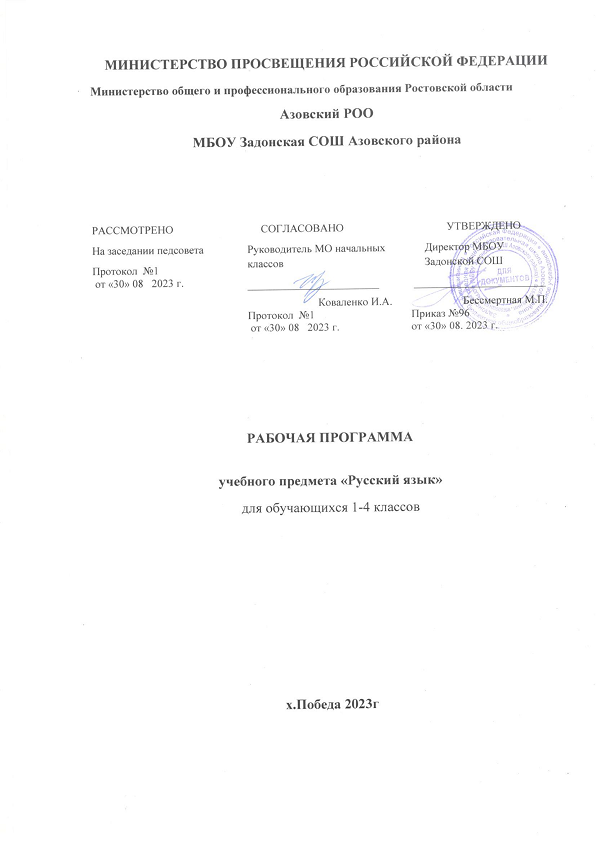 